I.	Informacje o Zamawiającym1.	Zamawiający: Komenda Wojewódzka Państwowej Straży Pożarnej w Poznaniu, 2.	Adres Zamawiającego: ul. Masztalarska 3,  61-767 Poznań.3. 	Adres poczty elektronicznej: kancelaria@psp.wlkp.pl4. 	Adres strony internetowej, na której jest prowadzone postępowanie i na której udostępniane będą zmiany i wyjaśnienia treści SWZ oraz inne dokumenty zamówienia bezpośrednio związane z postępowaniem o udzielenie zamówienia: https://platformazakupowa.pl/pn/wielkopolska_straz5.	Komunikacja pomiędzy stronami odbywa się przy użyciu środków komunikacji elektronicznej, o których mowa w Rozdziale V.6.	W przypadku problemów dotyczących obsługi Platformy prosimy o kontakt z Centrum wsparcia klienta Platforma zakupowa – tel. 22 101 02 02.7.	Osobami uprawnionymi do komunikowania się z Wykonawcami są: Paweł Guzik, Piotr Matysiak, Marcin Goliński.8.	Godziny pracy: 7:30 – 15:30 od poniedziałku do piątku.II. 	Tryb udzielenia zamówienia1.	Postępowanie o udzielenie zamówienia prowadzone jest w trybie podstawowym bez negocjacji, na podstawie art. 275 pkt 1 ustawy z dnia 11 września 2019 r. Prawo zamówień publicznych (Dz. U. z 2021 r. poz. 1129 z późn. zm.) zwanej dalej "Ustawą" oraz niniejszej Specyfikacji Warunków Zamówienia, zwaną dalej "SWZ".2.	Zamawiający nie przewiduje wyboru najkorzystniejszej oferty z możliwością prowadzenia negocjacji.3.	Zamawiający dopuszcza składania ofert częściowych.4.	Zamawiający nie przewiduje aukcji elektronicznej.5.	Zamawiający nie przewiduje złożenia oferty w postaci katalogów elektronicznych.6.	Zamawiający nie prowadzi postępowania w celu zawarcia umowy ramowej.7.	Zamawiający nie przewiduje udzielania zamówień na podstawie art. 214 ust. 1 pkt 8 Ustawy.8.	Zamawiający nie zastrzega możliwości ubiegania się o udzielenie zamówienia wyłącznie przez wykonawców, o których mowa w art. 94 Ustawy.9.	Zamawiający nie dopuszcza składania ofert wariantowych.10.	Zamawiający nie przewiduje rozliczania w walutach obcych.11.	Zamawiający nie przewiduje zwrotu kosztów udziału w postępowaniu.12.	Zamawiający nie przewiduje udzielenia zaliczek na poczet wykonania zamówienia.13.	Zamawiający nie określa dodatkowych wymagań związanych z zatrudnianiem osób, o których mowa w art. 96 ust. 2 pkt 2 Ustawy.III.	Opis przedmiotu zamówienia, termin wykonania zamówienia1. 	Przedmiotem zamówienia jest dostawa fabrycznie nowego sprzętu komputerowego tj.:Część A – dostawa sześciu (6) komputerów przenośnych – Laptop 15.6” z systemem operacyjnym,Część B – dostawa sześciu (6) komputerów przenośnych – Laptop 14-14.1” z systemem operacyjnym,Część C – dostawa jednego (1) komputera przenośnego – Laptop 17-17.3” z systemem operacyjnym,Część D – dostawa jednego (1) komputera przenośnego – Laptop 16-17.3” z systemem operacyjnym,Część E – dostawa dwudziestu dwóch (22) płaskich monitorów komputerowych,Część F – dostawa dziewięciu (9) komputerów stacjonarnych PC z systemem operacyjnym,Część G – dostawa trzech (3) komputerów stacjonarnych PC z systemem operacyjnym,Część H – dostawa jednej (1) licencji Microsoft SQL Server Standard GOV – 6 Core (Core License Pack).2.	Szczegółowy opis oraz sposób realizacji poszczególnych części zamówienia zawiera OPZ, tj.:dla części A zamówienia w Załączniku nr 1A do SWZ,dla części B zamówienia w Załączniku nr 1B do SWZ,dla części C zamówienia w Załączniku nr 1C do SWZ,dla części D zamówienia w Załączniku nr 1D do SWZ,dla części E zamówienia w Załączniku nr 1E do SWZ,dla części F zamówienia w Załączniku nr 1F do SWZ,dla części G zamówienia w Załączniku nr 1G do SWZ,dla części H zamówienia w Załączniku nr 1H do SWZ,3.	Wspólny Słownik Zamówień CPV: 30213100-6 Komputery przenośne, 30231310-3 Wyświetlacze płaskie, 30213300-8 Komputer biurkowy, 48611000-4 Pakiety oprogramowania dla baz danych.4.	Zamawiający dopuszcza powierzenie wykonania części zamówienia Podwykonawcy.5.	Zamawiający wymaga, aby w przypadku powierzenia części zamówienia podwykonawcy/om, Wykonawca wskazał w ofercie części zamówienia, których wykonanie zamierza powierzyć podwykonawcy/om oraz podał (o ile są mu wiadome na tym etapie) nazwy (firmy) tego/tych podwykonawcy/ów.6.	Realizacja poszczególnych części zamówienia nastąpi na zasadach określonych w projektach umów, które stanowią załączniki do niniejszej SWZ, tj.:dla części A, B, C, D, E, F, G zamówienia w Załączniku nr 2.1 do SWZ,dla części H zamówienia w Załączniku nr 2.2 do SWZ.IV.  	Termin wykonania zamówienia – dotyczy wszystkich części zamówienia.Termin wykonania zamówienia: do 30 dni od dnia zawarcia umowy.V.	Informacja o środkach komunikacji elektronicznej, przy użyciu których Zamawiający będzie komunikował się z Wykonawcami, oraz informacje o wymaganiach technicznych i organizacyjnych sporządzania, wysyłania i odbierania korespondencji elektronicznej1. 	Postępowanie prowadzone jest w języku polskim w formie elektronicznej za pośrednictwem Platformy zakupowej zwanej dalej „Platformą”, pod adresem: https://platformazakupowa.pl/pn/wielkopolska_straz.2.	Wykonawca zamierzający wziąć udział w niniejszym postępowaniu o udzielenie zamówienia publicznego, musi posiadać konto na Platformie. Korzystanie z Platformy przez Wykonawcę jest bezpłatne. 3. 	Wszelkie oświadczenia, wnioski, zawiadomienia oraz informacje (z wyjątkiem ofert) przekazywane są przy użyciu środków komunikacji elektronicznej za pośrednictwem formularza na Platformie: „wyślij wiadomość do zamawiającego”.4.	Ofertę należy złożyć na platformie pod adresem: https://platformazakupowa.pl/pn/wielkopolska_straz/proceedings	Za datę przekazania oferty przyjmuje się datę jej przekazania w systemie (platformie) w drugim kroku składania oferty poprzez kliknięcie przycisku “Złóż ofertę” i wyświetlenie się komunikatu, że oferta została zaszyfrowana i złożona.5.	Zamawiający informuje, że instrukcje korzystania z Platformy dotyczące w szczególności logowania, 
składania wniosków o wyjaśnienie treści SWZ, składania ofert, zmiany i wycofania oferty oraz 
innych czynności podejmowanych w niniejszym postępowaniu przy użyciu Platformy zakupowej 
znajdują się w zakładce „Instrukcje dla Wykonawców" na stronie internetowej pod adresem: https://platformazakupowa.pl/strona/45-instrukcje.6.	Zamawiający, zgodnie z Rozporządzeniem Prezesa Rady Ministrów z dnia 30 grudnia 2020 r. w sprawie sposobu sporządzania i przekazywania informacji oraz wymagań technicznych dla dokumentów elektronicznych oraz środków komunikacji elektronicznej w postępowaniu o udzielenie zamówienia publicznego lub konkursie (Dz. U. 2020 poz. 2452) zwane dalej: “Rozporządzenie w sprawie środków komunikacji”, określa niezbędne wymagania sprzętowo - aplikacyjne umożliwiające pracę na platformie zakupowej, tj.:stały dostęp do sieci Internet o gwarantowanej przepustowości nie mniejszej niż 512 kb/s,komputer klasy PC lub MAC o następującej konfiguracji: pamięć min. 2 GB Ram, procesor Intel IV 2 GHZ lub jego nowsza wersja, jeden z systemów operacyjnych - MS Windows 7, Mac Os x 10 4, Linux, lub ich nowsze wersje,zainstalowana dowolna przeglądarka internetowa, w przypadku Internet Explorer minimalnie wersja 10 0.,włączona obsługa JavaScript,zainstalowany program Adobe Acrobat Reader lub inny obsługujący format plików .pdf,Platforma działa według standardu przyjętego w komunikacji sieciowej - kodowanie UTF8,Oznaczenie czasu odbioru danych przez platformę zakupową stanowi datę oraz dokładny czas (hh:mm:ss) generowany wg. czasu lokalnego serwera synchronizowanego z zegarem Głównego Urzędu Miar.7.	Wykonawca, przystępując do niniejszego postępowania o udzielenie zamówienia publicznego:akceptuje warunki korzystania z platformazakupowa.pl określone w Regulaminie zamieszczonym na stronie internetowej https://platformazakupowa.pl/strona/1-regulamin  w zakładce „Regulamin" oraz uznaje go za wiążący,zapoznał i stosuje się do Instrukcji obsługi Platformy dostępnej https://platformazakupowa.pl/strona/45-instrukcje.      	Zaleca się aby formaty plików wykorzystywanych przez wykonawców były zgodne z Rozporządzeniem Rady Ministrów z dnia 12 kwietnia 2012 r. w sprawie Krajowych Ram Interoperacyjności, minimalnych wymagań rejestrów publicznych i wymiany informacji w postaci elektronicznej oraz minimalnych wymagań dla systemów teleinformatycznych (tj. Dz. U. z 2017 r. Poz. 2247). 8.	Maksymalny rozmiar plików przesyłanych za pośrednictwem Platformy wynosi 150 MB.9.	Za datę:1)	przekazania oferty przyjmuje się datę jej przekazania w systemie Platformy poprzez kliknięcie przycisku Złóż ofertę w drugim kroku i wyświetlaniu komunikatu, że oferta została złożona.2)	zawiadomień, dokumentów lub oświadczeń elektronicznych, podmiotowych środków dowodowych lub cyfrowego odwzorowania podmiotowych środków dowodowych oraz innych informacji sporządzonych pierwotnie w postaci papierowej, przyjmuje się datę kliknięcia przycisku Wyślij wiadomość po których pojawi się komunikat, że wiadomość została wysłana do Zamawiającego.10.	Wykonawca może zwrócić się do Zamawiającego za pośrednictwem Platformy z wnioskiem o wyjaśnienie treści SWZ. Zamawiający udzieli wyjaśnień niezwłocznie, jednak nie później niż na 2 dni przed upływem terminu składania ofert (udostępniając je na stronie internetowej prowadzonego postępowania (Platformie), pod warunkiem że wniosek o wyjaśnienie treści SWZ wpłynął do Zamawiającego nie później niż na 4 dni przed upływem terminu składania ofert. W przypadku gdy wniosek o wyjaśnienie treści SWZ nie wpłynie w terminie, Zamawiający nie ma obowiązku udzielania wyjaśnień SWZ oraz przedłużenia terminu składania ofert. Przedłużenie terminu składania ofert nie wpływa na bieg terminu składania wniosku o wyjaśnienie treści SWZ.VI.	Informacja o warunkach udziału w postępowaniu1.	O udzielenie zamówienia mogą ubiegać się Wykonawcy, którzy:1)	nie podlegają wykluczeniu;2)	spełniają warunki udziału w postępowaniu określone przez Zamawiającego w ogłoszeniu o zamówieniu i niniejszej SWZ.2. 	Zamawiający nie precyzuje żadnych wymagań, których spełnienie Wykonawca jest zobowiązany wykazać w sposób szczególny. Wykonawca złoży oświadczenie o spełnieniu warunków w trybie 125 ust. 1 ustawy – załącznik nr 4 do SWZ.VII.	Podstawy wykluczenia Wykonawcy z postępowania1.	O udzielenie przedmiotowego zamówienia mogą ubiegać się Wykonawcy, którzy nie podlegają wykluczeniu na podstawie art. 108 ust. 1 Ustawy oraz art. 7 ust. 1 ustawy z dnia 13 kwietnia 2022 r. o szczególnych rozwiązaniach w zakresie przeciwdziałania wspieraniu agresji na Ukrainę oraz służących ochronie bezpieczeństwa narodowego (Dz. U. 2022 poz. 835).2. 	Jeżeli Wykonawca polega na zdolnościach lub sytuacji podmiotów udostępniających zasoby Zamawiający zbada, czy nie zachodzą wobec tego podmiotu podstawy wykluczenia, które zostały przewidziane względem Wykonawcy.3. 	W przypadku wspólnego ubiegania się Wykonawców o udzielenie zamówienia Zamawiający bada, czy nie zachodzą podstawy wykluczenia wobec każdego z tych Wykonawców.VIII. 	Informacja o podmiotowych środkach dowodowychZamawiający nie wymaga od Wykonawców złożenia podmiotowych środków dowodowych.IX.	Termin związania ofertą1.	Wykonawca jest związany ofertą 30 dni od upływu terminu składania ofert, przy czym pierwszym dniem związania ofertą jest dzień, w którym upływa termin składania ofert, tj. do dnia 24 września 2022 r. 2.	W przypadku gdy wybór najkorzystniejszej oferty nie nastąpi przed upływem terminu związania ofertą określonego w dokumentach zamówienia, zamawiający przed upływem terminu związania ofertą zwraca się jednokrotnie do wykonawców o wyrażenie zgody na przedłużenie tego terminu o wskazywany przez niego okres.3.	Przedłużenie terminu związania ofertą, o którym mowa w ust. 2, wymaga złożenia przez wykonawcę pisemnego oświadczenia o wyrażeniu zgody na przedłużenie terminu związania ofertą.4.	W przypadku gdy Zamawiający żąda wniesienia wadium, przedłużenie terminu związania ofertą, o którym mowa w ust. 2, następuje wraz z przedłużeniem okresu ważności wadium albo, jeżeli nie jest to możliwe, z wniesieniem nowego wadium na przedłużony okres związania ofertą.5.	Jeżeli termin związania ofertą upłynie przed wyborem najkorzystniejszej oferty, zamawiający wzywa wykonawcę, którego oferta otrzymała najwyższą ocenę, do wyrażenia w wyznaczonym przez zamawiającego terminie pisemnej zgody na wybór jego oferty. W przypadku braku zgody Zamawiający zwraca się o wyrażenie takiej zgody do kolejnego wykonawcy, którego oferta została najwyżej oceniona, chyba że zachodzą przesłanki do unieważnienia postępowania.X.	Opis sposobu przygotowania oferty1.	Oferta musi być sporządzona w języku polskim, w formie elektronicznej opatrzonej kwalifikowanym podpisem elektronicznym lub w postaci elektronicznej opatrzonej podpisem zaufanym lub podpisem osobistym, w ogólnie dostępnych formatach danych, w szczególności w formatach: .txt, .rtf, .pdf, .doc, .docx, .odt. Do przygotowania oferty zaleca się skorzystanie z Formularza/-y ofert/-y, stanowiące/-go Załącznik nr 3A i/lub 3B i/lub 3C i/lub 3D i/lub 3E i/lub 3F i/lub 3G i/lub 3H do SWZ. W przypadku gdy Wykonawca nie korzysta z przygotowanych przez Zamawiającego wzorów Formularzy oferty, oferta powinna zawierać wszystkie informacje wymagane w wyżej wymienionym wzorze.Uwaga:Podpisy kwalifikowane wykorzystywane przez wykonawców do podpisywania wszelkich plików muszą spełniać “Rozporządzenie Parlamentu Europejskiego i Rady w sprawie identyfikacji elektronicznej i usług zaufania w odniesieniu do transakcji elektronicznych na rynku wewnętrznym (eIDAS) (UE) nr 910/2014 - od 1 lipca 2016 roku”. W przypadku wykorzystania formatu podpisu XAdES zewnętrzny. Zamawiający wymaga dołączenia odpowiedniej ilości plików tj. podpisywanych plików z danymi oraz plików podpisu w formacie XAdES.2.	Wykonawca dołącza do oferty oświadczenie, o którym mowa w art. 125 ust. 1 Ustawy, którego wzór stanowi załącznik nr 4 do SWZ. Oświadczenie stanowi dowód potwierdzający brak podstaw wykluczenia, spełnianie warunków udziału w postępowaniu na dzień składania ofert.3.	W przypadku wspólnego ubiegania się o zamówienie przez Wykonawców oświadczenie, o którym mowa w ust. 2 – załącznik nr 4 do SWZ, składa każdy z Wykonawców. Oświadczenie to potwierdza brak podstaw wykluczenia oraz spełnianie warunków udziału w postępowaniu w zakresie, w jakim każdy z Wykonawców wykazuje spełnianie warunków udziału w postępowaniu. 4.	Oświadczenie, o którym mowa w ust. 2-3, składa się wraz z ofertą, pod rygorem nieważności, w formie elektronicznej opatrzonej kwalifikowanym podpisem elektronicznym lub w postaci elektronicznej opatrzonej podpisem zaufanym lub podpisem osobistym. 5.	Na ofertę składa się wypełniony i podpisany odpowiednio formularz ofertowy / formularze ofertowe. Wraz z ofertą Wykonawca zobowiązany jest złożyć:1)	Oświadczenie składane na podstawie art. 125 ust. 1 Ustawy o niepodleganiu wykluczeniu oraz spełnianiu warunków udziału w postępowaniu – załącznik nr 4 do SWZ;2)	pełnomocnictwo w formie zgodnej z wymaganiem określonym w Rozdz. XII pkt 5 SWZ jeżeli ustanowiono pełnomocnika oraz wypis z KRS w celu weryfikacji prawidłowości ustanowienia pełnomocnika;3)	oświadczenie dotyczące utajnienia informacji – załącznik nr 5 do SWZ (jeżeli dotyczy).6.	Wykonawcy wspólnie ubiegający się o udzielenie zamówienia za pośrednictwem Platformy wraz z wypełnionym formularzem ofertowym / formularzami ofertowymi składają wypełnione i podpisane odpowiednio:1)	Oświadczenie składane na podstawie art. 125 ust. 1 Ustawy o niepodleganiu  wykluczeniu oraz spełnianiu warunków udziału w postępowaniu – załącznik nr 4 do SWZ,2)	wspólnie:a)	pełnomocnictwo w formie zgodnej z wymaganiem określonym w Rozdz. XII pkt 5 SWZ;b)	oświadczenie dotyczące utajnienia informacji – załącznik nr 5 do SWZ (jeżeli dotyczy).XI.	Wymagania dotyczące wadiumZamawiający nie wymaga wniesienia wadium.
XII.	Sposób oraz termin składania ofert1.	Wykonawca może złożyć tylko jedną ofertę.2.	Wykonawca składa ofertę, pod rygorem nieważności, w formie elektronicznej (tj. w postaci elektronicznej opatrzonej kwalifikowanym podpisem elektronicznym) lub w postaci elektronicznej opatrzonej podpisem zaufanym lub podpisem osobistym.3.	Oferta powinna być podpisana przez osobę upoważnioną/osoby upoważnione do reprezentowania Wykonawcy.4. 	Jeżeli w imieniu Wykonawcy działa osoba, której umocowanie do jego reprezentowania nie wynika z dokumentów rejestrowych (KRS, CEiDG lub innego właściwego rejestru), Wykonawca dołącza do oferty pełnomocnictwo.5.	Pełnomocnictwo do złożenia oferty lub oświadczenia, o którym mowa w art. 125 ust. 1 Ustawy przekazuje się w postaci elektronicznej i opatruje się kwalifikowanym podpisem elektronicznym, podpisem zaufanym lub podpisem osobistym. 6.	W przypadku gdy pełnomocnictwo do złożenia oferty lub oświadczenia, o którym mowa w art. 125 ust. 1 Ustawy, zostało sporządzone jako dokument w postaci papierowej i opatrzone własnoręcznym podpisem, przekazuje się cyfrowe odwzorowanie tego dokumentu opatrzone kwalifikowanym podpisem elektronicznym lub podpisem zaufanym lub podpisem osobistym - w zależności od tego jakim podpisem opatrzono ofertę, potwierdzającym zgodność odwzorowania cyfrowego z dokumentem w postaci papierowej. Odwzorowanie cyfrowe pełnomocnictwa powinno potwierdzać prawidłowość umocowania na dzień złożenia oferty lub oświadczenia, o którym mowa w art. 125 ust. 1 Ustawy.7.	W przypadku Wykonawców ubiegających się wspólnie o udzielenie zamówienia do oferty należy załączyć pełnomocnictwo dla pełnomocnika do reprezentowania ich w postępowaniu o udzielenie zamówienia albo do reprezentowania w postępowaniu i zawarcia umowy w sprawie zamówienia publicznego.8.	Wykonawca składa ofertę za pośrednictwem Platformy https://platformazakupowa.pl/pn/wielkopolska_straz.9.	Sposób złożenia oferty został opisany w Regulaminie.10.	Wszelkie informacje stanowiące tajemnicę przedsiębiorstwa w rozumieniu ustawy z 16 kwietnia 1993 r. o zwalczaniu nieuczciwej konkurencji (t.j. Dz.U. z 2020 r. poz. 1913), które Wykonawca zastrzeże jako tajemnicę przedsiębiorstwa, powinny zostać przekazane w wydzielonym i odpowiednio oznaczonym pliku. Wykonawca zobowiązany jest wraz z przekazaniem informacji zastrzeżonych jako tajemnica przedsiębiorstwa wykazać spełnienie przesłanek określonych w art. 11 ust. 2 ustawy z 16 kwietnia 1993 r. o zwalczaniu nieuczciwej konkurencji. Zastrzeżenie przez Wykonawcę tajemnicy przedsiębiorstwa bez uzasadnienia będzie traktowane przez Zamawiającego jako bezskuteczne, ze względu na zaniechanie przez Wykonawcę podjęcia, przy dołożeniu należytej staranności, działań w celu utrzymania poufności objętych klauzulą informacji zgodnie z art. 18 ust. 3 Ustawy. Zamawiający zapewni ochronę prawną informacji po złożeniu przez Wykonawcę stosownego oświadczenia w tym zakresie (załącznik nr 5 do SWZ). Załącznik nr 5 do SWZ do oferty dołączają tylko Wykonawcy, którzy chcą skorzystać z prawa do utajnienia informacji. Wykonawca nie może zastrzec informacji, o których mowa w art. 222 ust. 5.11.	Termin składania ofert upływa w dniu:26 sierpnia 2022, o godz. 11:00	Decyduje data oraz dokładny czas (hh:mm:ss) generowany wg czasu lokalnego serwera synchronizowanego zegarem Głównego Urzędu Miar.12. Oferta złożona po terminie zostanie odrzucona na podstawie art. 226 ust. 1 pkt 1 Ustawy.13.	Wykonawca przed upływem terminu do składania ofert może zmienić lub wycofać ofertę. Zasady wycofania lub zmiany oferty określa Regulamin.14.	Wykonawca nie może skutecznie wycofać oferty ani wprowadzić zmian w treści oferty po upływie terminu składania ofert.XIII.	Termin otwarcia ofert1.	Otwarcie ofert nastąpi niezwłocznie po upływie terminu składania ofert, tj. w dniu: 26 sierpnia 2022 godz. 11:05.	Otwarcie ofert dokonywane jest przez odszyfrowanie i otwarcie ofert.2.	Zamawiający, najpóźniej przed otwarciem ofert, udostępni na stronie internetowej prowadzonego postępowania (Platformie) informację o kwocie, jaką zamierza przeznaczyć na sfinansowanie zamówienia.3.	Jeżeli otwarcie ofert następuje przy użyciu systemu teleinformatycznego, w przypadku awarii tego systemu, która powoduje brak możliwości otwarcia ofert w terminie określonym przez Zamawiającego, otwarcie ofert nastąpi niezwłocznie po usunięciu awarii. Zamawiający poinformuje o zmianie terminu otwarcia ofert na stronie internetowej prowadzonego postępowania (Platformie).4.	Niezwłocznie po otwarciu ofert Zamawiający udostępni na stronie internetowej prowadzonego postępowania (Platformie) informacje o:1)	nazwach albo imionach i nazwiskach oraz siedzibach lub miejscach prowadzonej działalności gospodarczej albo miejscach zamieszkania wykonawców, których oferty zostały otwarte;2)	cenach lub kosztach zawartych w ofertach.XIV.	Sposób obliczenia ceny1.	Cena oferty stanowi wartość umowy za wykonanie przedmiotu zamówienia w całym zakresie.2.	Cena winna być obliczona zgodnie z algorytmem: cena netto * ilość + VAT = cena brutto i wpisana do druku formularza oferty / formularzy ofertowych.3.	Cena  wskazana  przez  Wykonawcę  musi  być podana w PLN cyfrowo w zaokrągleniu do dwóch miejsc po przecinku (groszy). Zasada zaokrąglenia - poniżej 5 należy końcówkę pominąć, powyżej i równe 5 należy zaokrąglić w górę.4.	Rozliczenia pomiędzy Wykonawcą, a Zamawiającym będą dokonywane w złotych polskich (PLN).5.	Jeżeli została złożona oferta, której wybór prowadziłby do powstania u Zamawiającego obowiązku podatkowego zgodnie z ustawą z dnia 11 marca 2004 r. o podatku od towarów i usług (Dz. U. z 2021 r. poz. 685 z późn. zm.), dla celów zastosowania kryterium ceny lub kosztu Zamawiający dolicza do przedstawionej w tej ofercie ceny kwotę podatku od towarów i usług, którą miałby obowiązek rozliczyć zgodnie z art. 225 Ustawy. W ofercie wykonawca ma obowiązek:1)	poinformowania Zamawiającego, że wybór jego oferty będzie prowadził do powstania  u zamawiającego obowiązku podatkowego;2)	wskazania nazwy (rodzaju) towaru lub usługi, których dostawa lub świadczenie będą prowadziły do powstania obowiązku podatkowego; 3)	wskazania    wartości   towaru   lub  usługi   objętego   obowiązkiem podatkowym Zamawiającego, bez kwoty podatku; 4)	wskazania stawki podatku od towarów i usług, która zgodnie z wiedzą wykonawcy, będzie miała zastosowanie.        XV.	Opis kryteriów oceny ofert wraz z podaniem wag tych kryteriów i sposobu oceny ofert1. 	Oceny ofert dokona komisja przetargowa powołana decyzją przez Wielkopolskiego Komendanta Wojewódzkiego Państwowej Straży Pożarnej.	2.	Za ofertę najkorzystniejszą w części A postępowania, zostanie uznana oferta zawierająca najkorzystniejszy bilans punktów w kryteriach: 1) 	Cena ofertowa – max. 60 pkt.2) 	Dodatkowa gwarancja – max. 20 pkt.3)	Pamięć RAM – max. 10 pkt.4)	Dysk SSD M.2 PCIe – max. 10 pkt.Punkty powyższym kryteriom Zamawiający przyzna na podstawie: 1) Cena ofertowa – A oferty [ 60,00 pkt]W zakresie kryterium „Cena ofertowa” oferta może uzyskać określoną ilość punktów wyliczoną na podstawie wzoru matematycznego. Cena ofertowa: matematyczne porównanie ceny oferty z najniższą ceną do ceny oferty badanej (cena najniższa otrzymuje łącznie 60,00 pkt).Cena – wyliczenie  wg wzoru:CENA OFERTY ZAWIERAJĄCEJ NAJNIŻSZĄ CENĘA oferty  =   ------------------------------------------------------------------ x 60,00 pktCENA OFERTY BADANEJgdzie;cena oferty – cena brutto w PLN za dostawę przedmiotu zamówienia.2) Dodatkowa gwarancja – B oferty [20 pkt]W zakresie kryterium „Dodatkowa gwarancja” na przedmiot zamówienia oferta może otrzymać:za rozszerzenie gwarancji o dodatkowe 12 miesięcy (do 48 miesięcy) – 10,00 pkt.za rozszerzenie gwarancji o dodatkowe 24 miesiące (do 60 miesięcy) – 20,00 pkt.3) 	Pamięć RAM – C oferty [10 pkt]W zakresie kryterium „Pamięć RAM” na przedmiot zamówienia oferta może otrzymać:za rozszerzenie pamięci RAM o dodatkowe 16 GB  (do 32 GB) – 10,00 pkt.4) 	Dysk SSD M.2 PCIe – D oferty [10 pkt]W zakresie kryterium „Dysk SSD M.2 PCIe” na przedmiot zamówienia oferta może otrzymać:za rozbudowę o dodatkowy dysk SSD M.2 PCIe 1024 GB – 10,00 pkt.Całkowita liczba punktów w części A, jaką otrzyma dana oferta, zostanie obliczona wg poniższego wzoru:P oferty = A oferty + B oferty + C oferty + D ofertygdzie;P oferty – całkowita liczba punktówA oferty – punkty uzyskane w kryterium „Cena ofertowa”B oferty – punkty uzyskane w kryterium „Dodatkowa gwarancja”C oferty – punkty uzyskane w kryterium „Pamięć RAM”D oferty – punkty uzyskane w kryterium „Dysk SSD M.2 PCIe”3.	Za ofertę najkorzystniejszą w części B postępowania, zostanie uznana oferta zawierająca najkorzystniejszy bilans punktów w kryteriach: 1) 	Cena ofertowa – max. 60 pkt.2) 	Dodatkowa gwarancja – max. 20 pkt.3)	Pamięć RAM – max. 10 pkt.4)	Dysk SSD M.2 PCIe – max. 10 pkt.Punkty powyższym kryteriom Zamawiający przyzna na podstawie: 1) Cena ofertowa – A oferty [ 60,00 pkt]W zakresie kryterium „Cena ofertowa” oferta może uzyskać określoną ilość punktów wyliczoną na podstawie wzoru matematycznego. Cena ofertowa: matematyczne porównanie ceny oferty z najniższą ceną do ceny oferty badanej (cena najniższa otrzymuje łącznie 60,00 pkt).Cena – wyliczenie  wg wzoru:CENA OFERTY ZAWIERAJĄCEJ NAJNIŻSZĄ CENĘA oferty  =   ------------------------------------------------------------------ x 60,00 pktCENA OFERTY BADANEJgdzie;cena oferty – cena brutto w PLN za dostawę przedmiotu zamówienia.2) Dodatkowa gwarancja – B oferty [20 pkt]W zakresie kryterium „Dodatkowa gwarancja” na przedmiot zamówienia oferta może otrzymać:za rozszerzenie gwarancji o dodatkowe 12 miesięcy (do 48 miesięcy) – 10,00 pkt.za rozszerzenie gwarancji o dodatkowe 24 miesiące (do 60 miesięcy) – 20,00 pkt.3) 	Pamięć RAM – C oferty [10 pkt]W zakresie kryterium „Pamięć RAM” na przedmiot zamówienia oferta może otrzymać:za rozszerzenie pamięci RAM o dodatkowe 16 GB  (do 32 GB) – 10,00 pkt.4) 	Dysk SSD M.2 PCIe – D oferty [10 pkt]W zakresie kryterium „Dysk SSD M.2 PCIe” na przedmiot zamówienia oferta może otrzymać:za zaoferowanie laptopa z dyskiem SSD M.2 PCIe o większej pojemności niż wymagane 512 GB – 10,00 pkt.Całkowita liczba punktów w części B, jaką otrzyma dana oferta, zostanie obliczona wg poniższego wzoru:P oferty = A oferty + B oferty + C oferty + D ofertygdzie;P oferty – całkowita liczba punktówA oferty – punkty uzyskane w kryterium „Cena ofertowa”B oferty – punkty uzyskane w kryterium „Dodatkowa gwarancja”C oferty – punkty uzyskane w kryterium „Pamięć RAM”D oferty – punkty uzyskane w kryterium „Dysk SSD M.2 PCIe”4.	Za ofertę najkorzystniejszą w części C postępowania, zostanie uznana oferta zawierająca najkorzystniejszy bilans punktów w kryteriach: 1) 	Cena ofertowa – max. 60 pkt.2) 	Dodatkowa gwarancja – max. 20 pkt.3)	Pamięć RAM – max. 10 pkt.4)	Dysk SSD M.2 PCIe – max. 10 pkt.Punkty powyższym kryteriom Zamawiający przyzna na podstawie: 1) Cena ofertowa – A oferty [ 60,00 pkt]W zakresie kryterium „Cena ofertowa” oferta może uzyskać określoną ilość punktów wyliczoną na podstawie wzoru matematycznego. Cena ofertowa: matematyczne porównanie ceny oferty z najniższą ceną do ceny oferty badanej (cena najniższa otrzymuje łącznie 60,00 pkt).Cena – wyliczenie  wg wzoru:CENA OFERTY ZAWIERAJĄCEJ NAJNIŻSZĄ CENĘA oferty  =   ------------------------------------------------------------------ x 60,00 pktCENA OFERTY BADANEJgdzie;cena oferty – cena brutto w PLN za dostawę przedmiotu zamówienia.2) Dodatkowa gwarancja – B oferty [20 pkt]W zakresie kryterium „Dodatkowa gwarancja” na przedmiot zamówienia oferta może otrzymać:za rozszerzenie gwarancji o dodatkowe 12 miesięcy (do 36 miesięcy) – 10,00 pkt.za rozszerzenie gwarancji o dodatkowe 24 miesiące (do 48 miesięcy) – 20,00 pkt.3) 	Pamięć RAM – C oferty [10 pkt]W zakresie kryterium „Pamięć RAM” na przedmiot zamówienia oferta może otrzymać:za rozszerzenie pamięci RAM o dodatkowe 16 GB  (do 32 GB) – 10,00 pkt.4) 	Dysk SSD M.2 PCIe – D oferty [10 pkt]W zakresie kryterium „Dysk SSD M.2 PCIe” na przedmiot zamówienia oferta może otrzymać:za rozbudowę o dodatkowy dysk SSD M.2 PCIe o pojemności minimum 512 GB – 10,00 pkt.Całkowita liczba punktów w części C, jaką otrzyma dana oferta, zostanie obliczona wg poniższego wzoru:P oferty = A oferty + B oferty + C oferty + D ofertygdzie;P oferty – całkowita liczba punktówA oferty – punkty uzyskane w kryterium „Cena ofertowa”B oferty – punkty uzyskane w kryterium „Dodatkowa gwarancja”C oferty – punkty uzyskane w kryterium „Pamięć RAM”D oferty – punkty uzyskane w kryterium „Dysk SSD M.2 PCIe”5.	Za ofertę najkorzystniejszą w części D postępowania, zostanie uznana oferta zawierająca najkorzystniejszy bilans punktów w kryteriach: 1) 	Cena ofertowa – max. 60 pkt.2) 	Dodatkowa gwarancja – max. 10 pkt.3)	Pamięć RAM – max. 10 pkt.4)	Karta graficzna – max. 10 pkt.5)	Dysk SSD M.2 PCIe – max. 10 pkt.Punkty powyższym kryteriom Zamawiający przyzna na podstawie: 1) Cena ofertowa – A oferty [ 60,00 pkt]W zakresie kryterium „Cena ofertowa” oferta może uzyskać określoną ilość punktów wyliczoną na podstawie wzoru matematycznego. Cena ofertowa: matematyczne porównanie ceny oferty z najniższą ceną do ceny oferty badanej (cena najniższa otrzymuje łącznie 60,00 pkt).Cena – wyliczenie  wg wzoru:CENA OFERTY ZAWIERAJĄCEJ NAJNIŻSZĄ CENĘA oferty  =   ------------------------------------------------------------------ x 60,00 pktCENA OFERTY BADANEJgdzie;cena oferty – cena brutto w PLN za dostawę przedmiotu zamówienia.2) Dodatkowa gwarancja – B oferty [10 pkt]W zakresie kryterium „Dodatkowa gwarancja” na przedmiot zamówienia oferta może otrzymać:za rozszerzenie gwarancji o dodatkowe 12 miesięcy (do 48 miesięcy) – 10,00 pkt.3) 	Pamięć RAM – C oferty [10 pkt]W zakresie kryterium „Pamięć RAM” na przedmiot zamówienia oferta może otrzymać:za rozszerzenie pamięci RAM o dodatkowe 16 GB  (do 32 GB) – 10,00 pkt.4) 	Karta graficzna – D oferty [10 pkt]W zakresie kryterium „Karta graficzna” na przedmiot zamówienia oferta może otrzymać:za rozbudowę o dedykowaną kartę graficzną o pamięci własnej minimum 2 GB – 10,00 pkt.5) 	Dysk SSD M.2 PCIe – E oferty [10 pkt]W zakresie kryterium „Dysk SSD M.2 PCIe” na przedmiot zamówienia oferta może otrzymać:za rozbudowę o dodatkowy dysk SSD M.2 PCIe o pojemności 1024 GB – 10,00 pkt.Całkowita liczba punktów w części D, jaką otrzyma dana oferta, zostanie obliczona wg poniższego wzoru:P oferty = A oferty + B oferty + C oferty + D oferty + E ofertygdzie;P oferty – całkowita liczba punktówA oferty – punkty uzyskane w kryterium „Cena ofertowa”B oferty – punkty uzyskane w kryterium „Dodatkowa gwarancja”C oferty – punkty uzyskane w kryterium „Pamięć RAM”D oferty – punkty uzyskane w kryterium „Karta graficzna”E oferty – punkty uzyskane w kryterium „Dysk SSD M.2 PCIe”6.	Za ofertę najkorzystniejszą w części E postępowania, zostanie uznana oferta zawierająca najkorzystniejszy bilans punktów w kryteriach: 1) 	Cena ofertowa – max. 60 pkt.2) 	Dodatkowa gwarancja – max. 20 pkt.3)	Martwe piksele – max. 20 pkt.Punkty powyższym kryteriom Zamawiający przyzna na podstawie: 1) Cena ofertowa – A oferty [ 60,00 pkt]W zakresie kryterium „Cena ofertowa” oferta może uzyskać określoną ilość punktów wyliczoną na podstawie wzoru matematycznego. Cena ofertowa: matematyczne porównanie ceny oferty z najniższą ceną do ceny oferty badanej (cena najniższa otrzymuje łącznie 60,00 pkt).Cena – wyliczenie  wg wzoru:CENA OFERTY ZAWIERAJĄCEJ NAJNIŻSZĄ CENĘA oferty  =   ------------------------------------------------------------------ x 60,00 pktCENA OFERTY BADANEJgdzie;cena oferty – cena brutto w PLN za dostawę przedmiotu zamówienia.2) Dodatkowa gwarancja – B oferty [20 pkt]W zakresie kryterium „Dodatkowa gwarancja” na przedmiot zamówienia oferta może otrzymać:za rozszerzenie gwarancji o dodatkowe 12 miesięcy (do 36 miesięcy) – 20,00 pkt.3) 	Martwe piksele – C oferty [20 pkt]W zakresie kryterium „Martwe piksele” na przedmiot zamówienia oferta może otrzymać:za zaoferowanie monitorów z gwarancją zero martwych pikseli przez okres minimum 30 dni – 20,00 pkt.Całkowita liczba punktów w części E, jaką otrzyma dana oferta, zostanie obliczona wg poniższego wzoru:P oferty = A oferty + B oferty + C oferty gdzie;P oferty – całkowita liczba punktówA oferty – punkty uzyskane w kryterium „Cena ofertowa”B oferty – punkty uzyskane w kryterium „Dodatkowa gwarancja”C oferty – punkty uzyskane w kryterium „Martwe piksele”7.	Za ofertę najkorzystniejszą w części F postępowania, zostanie uznana oferta zawierająca najkorzystniejszy bilans punktów w kryteriach: 1) 	Cena ofertowa – max. 60 pkt.2) 	Dodatkowa gwarancja – max. 20 pkt.3)	Pamięć RAM – max. 10 pkt.4)	Dysk SSD – max. 10 pkt.Punkty powyższym kryteriom Zamawiający przyzna na podstawie: 1) Cena ofertowa – A oferty [ 60,00 pkt]W zakresie kryterium „Cena ofertowa” oferta może uzyskać określoną ilość punktów wyliczoną na podstawie wzoru matematycznego. Cena ofertowa: matematyczne porównanie ceny oferty z najniższą ceną do ceny oferty badanej (cena najniższa otrzymuje łącznie 60,00 pkt).Cena – wyliczenie  wg wzoru:CENA OFERTY ZAWIERAJĄCEJ NAJNIŻSZĄ CENĘA oferty  =   ------------------------------------------------------------------ x 60,00 pktCENA OFERTY BADANEJgdzie;cena oferty – cena brutto w PLN za dostawę przedmiotu zamówienia.2) Dodatkowa gwarancja – B oferty [20 pkt]W zakresie kryterium „Dodatkowa gwarancja” na przedmiot zamówienia oferta może otrzymać:za rozszerzenie gwarancji o dodatkowe 12 miesięcy (do 48 miesięcy) – 10,00 pkt.za rozszerzenie gwarancji o dodatkowe 24 miesiące (do 60 miesięcy) – 20,00 pkt.3) 	Pamięć RAM – C oferty [10 pkt]W zakresie kryterium „Pamięć RAM” na przedmiot zamówienia oferta może otrzymać:za rozszerzenie pamięci RAM o dodatkowe 16 GB  (do 32 GB) – 10,00 pkt.4) 	Dysk SSD – D oferty [10 pkt]W zakresie kryterium „Dysk SSD” na przedmiot zamówienia oferta może otrzymać:za rozbudowę o dodatkowy dysk SSD o pojemności minimum 512 GB – 10,00 pkt.Całkowita liczba punktów w części F, jaką otrzyma dana oferta, zostanie obliczona wg poniższego wzoru:P oferty = A oferty + B oferty + C oferty + D ofertygdzie;P oferty – całkowita liczba punktówA oferty – punkty uzyskane w kryterium „Cena ofertowa”B oferty – punkty uzyskane w kryterium „Dodatkowa gwarancja”C oferty – punkty uzyskane w kryterium „Pamięć RAM”D oferty – punkty uzyskane w kryterium „Dysk SSD”8.	Za ofertę najkorzystniejszą w części G postępowania, zostanie uznana oferta zawierająca najkorzystniejszy bilans punktów w kryteriach: 1) 	Cena ofertowa – max. 60 pkt.2) 	Dodatkowa gwarancja – max. 20 pkt.3)	Pamięć RAM – max. 10 pkt.4)	Dysk SSD – max. 10 pkt.Punkty powyższym kryteriom Zamawiający przyzna na podstawie: 1) Cena ofertowa – A oferty [ 60,00 pkt]W zakresie kryterium „Cena ofertowa” oferta może uzyskać określoną ilość punktów wyliczoną na podstawie wzoru matematycznego. Cena ofertowa: matematyczne porównanie ceny oferty z najniższą ceną do ceny oferty badanej (cena najniższa otrzymuje łącznie 60,00 pkt).Cena – wyliczenie  wg wzoru:CENA OFERTY ZAWIERAJĄCEJ NAJNIŻSZĄ CENĘA oferty  =   ------------------------------------------------------------------ x 60,00 pktCENA OFERTY BADANEJgdzie;cena oferty – cena brutto w PLN za dostawę przedmiotu zamówienia.2) Dodatkowa gwarancja – B oferty [20 pkt]W zakresie kryterium „Dodatkowa gwarancja” na przedmiot zamówienia oferta może otrzymać:za rozszerzenie gwarancji o dodatkowe 12 miesięcy (do 36 miesięcy) – 10,00 pkt.za rozszerzenie gwarancji o dodatkowe 24 miesiące (do 48 miesięcy) – 20,00 pkt.3) 	Pamięć RAM – C oferty [10 pkt]W zakresie kryterium „Pamięć RAM” na przedmiot zamówienia oferta może otrzymać:za rozszerzenie pamięci RAM o dodatkowe 32 GB  (do 64 GB) – 10,00 pkt.4) 	Dysk SSD – D oferty [10 pkt]W zakresie kryterium „Dysk SSD” na przedmiot zamówienia oferta może otrzymać:za rozbudowę o dodatkowy dysk SSD o pojemności minimum 1024 GB – 10,00 pkt.Całkowita liczba punktów w części G, jaką otrzyma dana oferta, zostanie obliczona wg poniższego wzoru:P oferty = A oferty + B oferty + C oferty + D ofertygdzie;P oferty – całkowita liczba punktówA oferty – punkty uzyskane w kryterium „Cena ofertowa”B oferty – punkty uzyskane w kryterium „Dodatkowa gwarancja”C oferty – punkty uzyskane w kryterium „Pamięć RAM”D oferty – punkty uzyskane w kryterium „Dysk SSD”9.	Za ofertę najkorzystniejszą w części H postępowania, zostanie uznana oferta zawierająca najkorzystniejszy bilans punktów w kryteriach: 1) 	Cena ofertowa – max. 60 pkt.2) 	Termin realizacji – max. 40 pkt.Punkty powyższym kryteriom Zamawiający przyzna na podstawie: 1) Cena ofertowa – A oferty [ 60,00 pkt]W zakresie kryterium „Cena ofertowa” oferta może uzyskać określoną ilość punktów wyliczoną na podstawie wzoru matematycznego. Cena ofertowa: matematyczne porównanie ceny oferty z najniższą ceną do ceny oferty badanej (cena najniższa otrzymuje łącznie 60,00 pkt).Cena – wyliczenie  wg wzoru:CENA OFERTY ZAWIERAJĄCEJ NAJNIŻSZĄ CENĘA oferty  =   ------------------------------------------------------------------ x 60,00 pktCENA OFERTY BADANEJgdzie;cena oferty – cena brutto w PLN za dostawę przedmiotu zamówienia.2) Termin realizacji – B oferty [40 pkt]W zakresie kryterium „Termin realizacji” na przedmiot zamówienia oferta może otrzymać:za zaoferowanie wymaganego terminu realizacji tj.: 30 dni od dnia zawarcia umowy – 0 pkt.za zaoferowanie krótszego terminu realizacji, tj.: 14 dni lub mniej od dnia zawarcia umowy – 40 pkt.Całkowita liczba punktów w części H, jaką otrzyma dana oferta, zostanie obliczona wg poniższego wzoru:P oferty = A oferty + B ofertygdzie;P oferty – całkowita liczba punktówA oferty – punkty uzyskane w kryterium „Cena ofertowa”B oferty – punkty uzyskane w kryterium „Termin realizacji”10.	Zamawiający będzie zaokrąglał punkty do dwóch miejsc po przecinku w każdym wskaźniku. Zasada zaokrąglenia dotyczy trzeciego miejsca po przecinku – poniżej 5 końcówkę pominie, powyżej i równe 5 zaokrągli w górę.11.	Jeżeli nie będzie można wybrać najkorzystniejszej oferty z uwagi na to, że dwie lub więcej ofert przedstawia taki sam bilans ceny lub kosztu i innych kryteriów oceny ofert, Zamawiający wybiera spośród tych ofert ofertę, która otrzymała najwyższą ocenę w kryterium o najwyższej wadze. Jeżeli oferty otrzymają taką samą ocenę w kryterium o najwyższej wadze, Zamawiający wybierze ofertę z najniższą ceną lub najniższym kosztem. Jeżeli nie można dokonać wyboru oferty w sposób, o którym mowa powyżej, Zamawiający wezwie Wykonawców, którzy złożyli te oferty, do złożenia w terminie określonym przez Zamawiającego ofert dodatkowych zawierających nową cenę lub koszt.12.	Za najkorzystniejszą zostanie uznana oferta, która łącznie uzyska największą liczbę punktów.XVI.	Informacje dotyczące zabezpieczenia należytego wykonania umowyZamawiający nie wymaga wniesienia zabezpieczenia należytego wykonania umowy.XVII.	Informacje o formalnościach, jakie muszą zostać dopełnione po wyborze oferty w celu zawarcia umowy w sprawie zamówienia publicznego1.	Jeżeli zostanie wybrana oferta Wykonawców wspólnie ubiegających się o udzielenie zamówienia, Zamawiający może żądać przed zawarciem umowy w sprawie zamówienia publicznego kopii umowy regulującej współpracę tych Wykonawców.2.	Zamawiający powiadomi wybranego Wykonawcę o terminie podpisania umowy w sprawie zamówienia publicznego.3.	W przypadku gdy Wykonawca, którego oferta została wybrana jako najkorzystniejsza, uchyla się od zawarcia umowy w sprawie zamówienia publicznego, zamawiający może dokonać ponownego badania i oceny ofert spośród ofert pozostałych w postępowaniu Wykonawców oraz wybrać najkorzystniejszą ofertę albo unieważnić postępowanie.4.	Przed podpisaniem umowy wybrany Wykonawca przekaże Zamawiającemu informacje niezbędne do wpisania do treści umowy (np. imiona i nazwiska upoważnionych osób, które będą reprezentować Wykonawcę przy podpisaniu umowy).XVIII.	Pouczenie o środkach ochrony prawnej przysługujących WykonawcyWykonawcy oraz innemu podmiotowi, jeżeli ma lub miał interes w uzyskaniu zamówienia oraz poniósł lub może ponieść szkodę w wyniku naruszenia przez Zamawiającego przepisów Ustawy, przysługują środki ochrony prawnej określone w dziale IX Ustawy.XIX.	Klauzula informacyjna dotycząca przetwarzania danych osobowych1.	Zgodnie z art. 13 ust. 1 i 2 rozporządzenia Parlamentu Europejskiego i Rady (UE) 2016/679 z dnia 27 kwietnia 2016 r. w sprawie ochrony osób fizycznych w związku z przetwarzaniem danych osobowych i w sprawie swobodnego przepływu takich danych oraz uchylenia dyrektywy 95/46/WE (ogólne rozporządzenie o danych) (Dz. U. UE L119 z dnia 4 maja 2016 r., str. 1; zwanym dalej "RODO") informujemy, że:1)	administratorem Pani/Pana danych osobowych jest Wielkopolski Komendant Wojewódzki Państwowej Straży Pożarnej (61-767 Poznań ul. Masztalarska 3, tel.: 61 22 20 200, fax: 61 22 20 500 , e-mail: kancelaria@psp.wlkp.pl);2)	administrator wyznaczył Inspektora Danych Osobowych, z którym można się kontaktować pod adresem e-mail: http://www.psp.wlkp.pl/iod/;3)	Pani/Pana dane osobowe przetwarzane będą na podstawie art. 6 ust. 1 lit. c RODO w celu związanym z przedmiotowym postępowaniem o udzielenie zamówienia publicznego;4)	odbiorcami Pani/Pana danych osobowych będą osoby lub podmioty, którym udostępniona zostanie dokumentacja postępowania w oparciu o art. 74 p.z.p.;5)	Pani/Pana dane osobowe będą przechowywane, zgodnie z art. 78 ust. 1 p.z.p. przez okres 4 lat od dnia zakończenia postępowania o udzielenie zamówienia, a jeżeli czas trwania umowy przekracza 4 lata, okres przechowywania obejmuje cały czas trwania umowy;6)	obowiązek podania przez Panią/Pana danych osobowych bezpośrednio Pani/Pana dotyczących jest wymogiem ustawowym określonym w przepisach p.z.p., związanym z udziałem w postępowaniu o udzielenie zamówienia publicznego;7)	w odniesieniu do Pani/Pana danych osobowych decyzje nie będą podejmowane w sposób zautomatyzowany, stosownie do art. 22 RODO;8)	posiada Pani/Pan:a)	na podstawie art. 15 RODO prawo dostępu do danych osobowych Pani/Pana dotyczących (w przypadku, gdy skorzystanie z tego prawa wymagałoby po stronie administratora niewspółmiernie dużego wysiłku może zostać Pani/Pan zobowiązana do wskazania dodatkowych informacji mających na celu sprecyzowanie żądania, w szczególności podania nazwy lub daty postępowania o udzielenie zamówienia publicznego lub konkursu albo sprecyzowanie nazwy lub daty zakończonego postępowania o udzielenie zamówienia);b)	na podstawie art. 16 RODO prawo do sprostowania Pani/Pana danych osobowych (skorzystanie z prawa do sprostowania nie może skutkować zmianą wyniku postępowania o udzielenie zamówienia publicznego ani zmianą postanowień umowy w zakresie niezgodnym z ustawą p.z.p. oraz nie może naruszać integralności protokołu oraz jego załączników);c)	na podstawie art. 18 RODO prawo żądania od administratora ograniczenia przetwarzania danych osobowych z zastrzeżeniem okresu trwania postępowania o udzielenie zamówienia publicznego lub konkursu oraz przypadków, o których mowa w art. 18 ust. 2 RODO (prawo do ograniczenia przetwarzania nie ma zastosowania w odniesieniu do przechowywania, w celu zapewnienia korzystania ze środków ochrony prawnej lub w celu ochrony praw innej osoby fizycznej lub prawnej, lub z uwagi na ważne względy interesu publicznego Unii Europejskiej lub państwa członkowskiego);d)	prawo do wniesienia skargi do Prezesa Urzędu Ochrony Danych Osobowych, gdy uzna Pani/Pan, że przetwarzanie danych osobowych Pani/Pana dotyczących narusza przepisy RODO;  9)	nie przysługuje Pani/Panu:a)	w związku z art. 17 ust. 3 lit. b, d lub e RODO prawo do usunięcia danych osobowych;b)	prawo do przenoszenia danych osobowych, o którym mowa w art. 20 RODO;c)	na podstawie art. 21 RODO prawo sprzeciwu, wobec przetwarzania danych osobowych, gdyż podstawą prawną przetwarzania Pani/Pana danych osobowych jest art. 6 ust. 1 lit. c RODO; 10)	przysługuje Pani/Panu prawo wniesienia skargi do organu nadzorczego na niezgodne z RODO przetwarzanie Pani/Pana danych osobowych przez administratora. Organem właściwym dla przedmiotowej skargi jest Urząd Ochrony Danych Osobowych, ul. Stawki 2, 00-193 Warszawa.2. 	Jednocześnie Zamawiający przypomina o ciążącym na Pani/Panu obowiązku informacyjnym wynikającym z art. 14 RODO względem osób fizycznych, których dane przekazane zostaną Zamawiającemu w związku z prowadzonym postępowaniem i które Zamawiający pośrednio pozyska od wykonawcy biorącego udział w postępowaniu, chyba że ma zastosowanie co najmniej jedno z wyłączeń, o których mowa w art. 14 ust. 5 RODO.XX.	Wykaz załączników do SWZZałącznik nr 1A - Opis przedmiotu zamówienia (OPZ) – część A;Załącznik nr 1B - Opis przedmiotu zamówienia (OPZ) – część B;Załącznik nr 1C - Opis przedmiotu zamówienia (OPZ) – część C;Załącznik nr 1D - Opis przedmiotu zamówienia (OPZ) – część D;Załącznik nr 1E - Opis przedmiotu zamówienia (OPZ) – część E;Załącznik nr 1F - Opis przedmiotu zamówienia (OPZ) – część F;Załącznik nr 1G - Opis przedmiotu zamówienia (OPZ) – część G;Załącznik nr 1H - Opis przedmiotu zamówienia (OPZ) – część H;Załącznik nr 2.1 - Projekt umowy - części A, B, C, D, E, F, G;Załącznik nr 2.2 - Projekt umowy - część H;Załącznik nr 3A - Formularz oferty – część A;Załącznik nr 3B - Formularz oferty – część B;Załącznik nr 3C - Formularz oferty – część C;Załącznik nr 3D - Formularz oferty – część D;Załącznik nr 3E - Formularz oferty – część E;Załącznik nr 3F - Formularz oferty – część F;Załącznik nr 3G - Formularz oferty – część G;Załącznik nr 3H - Formularz oferty – część H;Załącznik nr 4 - Oświadczenie składane na podstawie art. 125 ust. 1 Ustawy p.z.p. o niepodleganiu wykluczeniu oraz spełnianiu warunków udziału w postępowaniu oraz art. 7 ust. 1 ustawy z dnia 13 kwietnia 2022 r. o szczególnych rozwiązaniach w zakresie przeciwdziałania wspieraniu agresji na Ukrainę oraz służących ochronie bezpieczeństwa narodowego (Dz. U. 2022 poz. 835);Załącznik nr 5 - Oświadczenie dotyczące utajnienia informacji, które stanowią tajemnicę przedsiębiorstwa (jeżeli dotyczy).ZAŁĄCZNIK NR 1A DO SWZOPIS PRZEDMIOTU ZAMÓWIENIA„Dostawa sprzętu komputerowego i oprogramowania”Część A – dostawa sześciu (6) komputerów przenośnych – Laptop 15.6” z systemem operacyjnymWspólny Słownik Zamówień CPV: 30213100-6 Komputery przenośneMinimalne wymagania techniczno - użytkoweZAŁĄCZNIK NR 1B DO SWZOPIS PRZEDMIOTU ZAMÓWIENIA„Dostawa sprzętu komputerowego i oprogramowania”Część B – dostawa sześciu (6) komputerów przenośnych – Laptop 14-14.1” z systemem operacyjnymWspólny Słownik Zamówień CPV: 30213100-6 Komputery przenośneMinimalne wymagania techniczno - użytkoweZAŁĄCZNIK NR 1C DO SWZOPIS PRZEDMIOTU ZAMÓWIENIA„Dostawa sprzętu komputerowego i oprogramowania”Część C – dostawa jednego (1) komputera przenośnego – Laptop 17-17.3” z systemem operacyjnymWspólny Słownik Zamówień CPV: 30213100-6 Komputery przenośneMinimalne wymagania techniczno - użytkoweZAŁĄCZNIK NR 1D DO SWZOPIS PRZEDMIOTU ZAMÓWIENIA„Dostawa sprzętu komputerowego i oprogramowania”Część D – dostawa jednego (1) komputera przenośnego – Laptop 16-17.3” z systemem operacyjnymWspólny Słownik Zamówień CPV: 30213100-6 Komputery przenośneMinimalne wymagania techniczno - użytkoweZAŁĄCZNIK NR 1E DO SWZOPIS PRZEDMIOTU ZAMÓWIENIA„Dostawa sprzętu komputerowego i oprogramowania”Część E – dostawa dwudziestu dwóch (22) płaskich monitorów komputerowychWspólny Słownik Zamówień CPV: 30231310-3 Wyświetlacze płaskieMinimalne wymagania techniczno - użytkoweZAŁĄCZNIK NR 1F DO SWZOPIS PRZEDMIOTU ZAMÓWIENIA„Dostawa sprzętu komputerowego i oprogramowania”Część F – dostawa dziewięciu (9) komputerów stacjonarnych PC z systemem operacyjnymWspólny Słownik Zamówień CPV: 30213300-8 Komputer biurkowyMinimalne wymagania techniczno - użytkoweZAŁĄCZNIK NR 1G DO SWZOPIS PRZEDMIOTU ZAMÓWIENIA„Dostawa sprzętu komputerowego i oprogramowania”Część G – dostawa trzech (3) komputerów stacjonarnych PC z systemem operacyjnymWspólny Słownik Zamówień CPV: 30213300-8 Komputer biurkowyMinimalne wymagania techniczno - użytkoweZAŁĄCZNIK NR 1H DO SWZOPIS PRZEDMIOTU ZAMÓWIENIA„Dostawa sprzętu komputerowego i oprogramowania”Część H – dostawa jednej (1) licencji Microsoft SQL Server Standard GOV – 6 Core (Core License Pack)Wspólny Słownik Zamówień CPV: 48611000-4 Pakiety oprogramowania dla baz danychMinimalne wymagania techniczno - użytkoweZAŁĄCZNIK NR 2.1 DO SWZPROJEKTUMOWA NR WT.2372. … .2022zawarta w dniu  ……………………………… 2022 roku w Poznaniu pomiędzy:………………………………………………………………..…...REGON: …………………..  |  NIP: …………………….…reprezentowanym przez:…………………………………………………………………………………..zwanym dalej WYKONAWCĄaKOMENDĄ WOJEWÓDZKĄ PAŃSTWOWEJ STRAŻY POŻARNEJ W POZNANIUul. Masztalarska 3, 61 - 767 PoznańREGON: 000684493, NIP: 7781209832reprezentowanym  przez:nadbryg. Dariusza Matczaka - Wielkopolskiego Komendanta Wojewódzkiego Państwowej Straży Pożarnej przy kontrasygnacie Głównego Księgowego mgr Wiesławy Nawrockiej zwaną dalej ZAMAWIAJĄCYMUmowa została zawarta w trybie przetargu nieograniczonego, zgodnie z przepisami ustawy z dnia 11 września 2019 r. Prawo zamówień publicznych (Dz. U. z 2021 r. poz. 1129 z późn. zm.).§ 1. PRZEDMIOT UMOWYWYKONAWCA zobowiązuje się dostarczyć dla Komendy Wojewódzkiej PSP w Poznaniu ……………………………….. 
o parametrach technicznych i warunkach minimalnych wyszczególnionych w załączniku nr 1 do niniejszej umowy.ZAMAWIAJĄCY zobowiązuje się do odebrania przedmiotu umowy i zapłacenia WYKONAWCY należności.§ 2. CENA I WARUNKI PŁATNOŚCICena brutto przedmiotu umowy wynosi: … PLN (słownie: … złotych 00/100).WYKONAWCA wystawi na ZAMAWIAJĄCEGO fakturę w języku polskim lub faktura będzie posiadać polską wersję językową, przy czym w przypadku wątpliwości co do treści faktury sporządzonej w języku innym niż polski, wiążąca dla ZAMAWIAJĄCEGO będzie treść polskiej wersji językowej.ZAMAWIAJĄCY zapłaci WYKONAWCY należność za odebrany przedmiot umowy w ciągu 30 dni od daty otrzymania przez ZAMAWIAJĄCEGO faktury, po odbiorze potwierdzonym protokołem odbioru podpisanym przez przedstawicieli obu stron. Termin płatności uważa się za zachowany, jeżeli obciążenie rachunku ZAMAWIAJĄCEGO nastąpi najpóźniej w ostatnim dniu płatności.Strony zastrzegają, że przelew wierzytelności wynikających z niniejszej umowy nie może nastąpić bez zgody dłużnika wyrażonej na piśmie.ZAMAWIAJĄCY informuje, że posiada skrzynkę PEPPOL na Platformie Elektronicznego Fakturowania umożliwiającą odbiór ustrukturyzowanych faktur elektronicznych. Numer identyfikatora konta: 7781209832.§ 3. TERMIN REALIZACJI PRZEDMIOTU UMOWYWYKONAWCA zobowiązuje się zrealizować przedmiot umowy w terminie … dni od dnia zawarcia niniejszej umowy, tj. do dnia: … 2022 r. Termin realizacji umowy zostaje zachowany, jeżeli odbiór odbędzie się w terminie, o którym mowa powyżej. § 4. ODBIÓR PRZEDMIOTU UMOWYOdbiór przedmiotu umowy odbędzie się w siedzibie ZAMAWIAJĄCEGO w terminie, o którym mowa w ust. 1. Protokół odbioru zostanie sporządzony w 2 egzemplarzach, po 1 egzemplarzu dla każdej ze stron i podpisany przez obie strony. W przypadku stwierdzenia podczas odbioru usterek, WYKONAWCA zobowiązuje się do niezwłocznego ich usunięcia lub wymiany na wolny od usterek. W takim przypadku zostanie sporządzony protokół o stwierdzonych usterkach w 2 egzemplarzach, po 1 egzemplarzu dla każdej ze stron i podpisany przez obie strony. Ustęp ten nie narusza postanowień dotyczących kar umownych i odstąpienia od umowy.Odbioru dokona 2 przedstawicieli ZAMAWIAJĄCEGO w ciągu 1 dnia roboczego od daty przystąpienia do odbioru w obecności co najmniej 1 przedstawiciela WYKONAWCY chyba, że przedmiot umowy zostanie przez WYKONAWCĘ dostarczony przesyłką kurierską a WYKONAWCA wyraża zgodę na odesłanie niezgodnego przedmiotu umowy na swój koszt i ponowne dostarczenie zgodnego przedmiotu umowy. § 5. DOKUMENTACJA TECHNICZNAWYKONAWCA dołączy podczas odbioru:instrukcje obsługi i konserwacji przedmiotu umowy w języku polskim,potwierdzenia ewentualnej gwarancji dodatkowej z możliwością sprawdzenia rozszerzenia gwarancji 
na portalu producenta sprzętu,dokumenty wymienione w załączniku nr 1 do niniejszej umowy (jeżeli dotyczy).§ 6. GWARANCJA I SERWISWYKONAWCA udziela ZAMAWIAJĄCEMU minimum ……………..……… miesięcy gwarancji na przedmiot umowy. Wszystkie dostarczone urządzenia komputerowe muszą być objęte gwarancją producenta:możliwość zgłaszania problemów przez całą dobę drogą elektroniczną lub/i poprzez portal internetowy producenta,możliwość zgłaszania telefonicznego przez minimum 5 dni w tygodniu w godzinach potwierdzonych przez WYKONAWCĘ.zapewnienie elektronicznego dostępu do informacji w języku polskim na temat dostarczonego umową sprzętu.WYKONAWCA jest zobowiązany, z należytą starannością zgodnie ze standardami obowiązującymi w branży informatycznej, do wykonania świadczeń gwarancyjnych lub jeśli świadczenia gwarancyjne realizowane są przez producenta lub serwis producenta, do pomocy ZAMAWIAJĄCEMU w realizacji świadczenia gwarancyjnego.§ 7. KARY UMOWNEJeżeli WYKONAWCA opóźni termin wydania przedmiotu umowy w stosunku do terminu uzgodnionego w umowie zapłaci ZAMAWIAJĄCEMU karę umowną w wysokości 0,2 % wartości brutto przedmiotu umowy za każdy dzień opóźnienia, nie więcej jednak niż 20 % ceny brutto przedmiotu umowy.Jeżeli opóźnienie wydania przekroczy 14 dni ZAMAWIAJĄCY ma prawo odstąpić od umowy, jeżeli opóźnienie wystąpiło z winy WYKONAWCY. W takim przypadku ZAMAWIAJĄCY nie będzie zobowiązany zwrócić WYKONAWCY kosztów, jakie WYKONAWCA poniósł w związku z umową.W przypadku odstąpienia od umowy z przyczyn leżących po stronie ZAMAWIAJĄCEGO, ZAMAWIAJĄCY zapłaci WYKONAWCY karę umowną w wysokości 20% ceny brutto przedmiotu umowy. Odstąpienie od umowy wymaga, pod rygorem nieważności, formy pisemnej poprzez złożenie oświadczenia drugiej stronie.W przypadku, gdy WYKONAWCA nie dokona naprawy przedmiotu umowy w terminie wynikającym z protokołu naprawy gwarancyjnej zapłaci ZAMAWIAJĄCEMU karę umowną w wysokości 0,2 % wartości przedmiotu umowy za każdy dzień opóźnienia.W przypadku, gdy wysokość poniesionej szkody przewyższa wysokość kar zastrzeżonych w umowie ZAMAWIAJĄCY może żądać odszkodowania na zasadach ogólnych w wysokości odpowiadającej poniesionej szkodzie w pełnej wysokości.Jeżeli ZAMAWIAJĄCY nie zapłaci należności za przedmiot umowy w terminie określonym w § 2 ust. 2 i 3 zapłaci WYKONAWCY ustawowe odsetki za każdy dzień opóźnienia.WYKONAWCA wyraża zgodę na potrącenie kar umownych z należnego wynagrodzenia, z zastrzeżeniem ograniczeń wynikających z art. 15r ustawy z dnia 2 marca 2020 roku o szczególnych rozwiązaniach związanych z zapobieganiem, przeciwdziałaniem i zwalczaniem COVID-19, innych chorób zakaźnych oraz wywołanych nimi sytuacji kryzysowych (Dz. U. z 2020 r., poz. 1842, z późn. zm.).Łączna maksymalna wysokość kar umownych, którą można obciążyć WYKONAWCĘ nie może przekroczyć 40% wynagrodzenia brutto. Kara umowna staje się wymagalna z chwilą powstania podstawy do jej naliczenia.§ 8. ROZSTRZYGANIE SPORÓW I OBOWIĄZUJACE PRAWOW przypadku powstania sporu na tle realizacji niniejszej umowy strony zawartej umowy zgodnie oświadczają, że poddają go rozstrzygnięciu przez sąd powszechny właściwy dla siedziby ZAMAWIAJĄCEGO.W sprawach nie objętych umową będą miały zastosowanie przepisy polskiego Kodeksu Cywilnego.§ 9. ZMIANA UMOWY1. 	Zakres zmian umowy dopuszczalnych przez ZAMAWIAJĄCEGO, po uprzednim uzyskaniu jego zgody: a) 	w przypadku działania siły wyższej, b) 	w przypadku przeszkód lub warunków, które mogą mieć wpływ na realizację dostaw, a które nie mogły być racjonalnie przewidziane przez WYKONAWCĘ lub ZAMAWIAJĄCEGO, c) 	w zakresie rodzaju/typu/modelu sprzętu w przypadku obiektywnej niemożności dostarczenia sprzętu (zakończona produkcja, niedostępność na rynku, etc.) umowę można zmienić co do rodzaju/typu/modelu sprzętu, pod warunkiem, że proponowany sprzęt będzie nowszą wersją od wcześniej oferowanego, a jego parametry techniczno- użytkowe będą korzystniejsze, d) 	w przypadku zmian obowiązujących przepisów prawa w zakresie mającym wpływ na realizację zamówienia, e) 	w przypadku powstania niejasności lub rozbieżności w rozumieniu pojęć użytych w umowie, których nie będzie można usunąć w inny sposób, a zmiana będzie umożliwiać usunięcie rozbieżności i doprecyzowanie umowy w celu jej jednoznacznej interpretacji, 2. 	Zmiany umowy określone w ust. 1 nie będą skutkować zmianą ceny umowy ani sposobu naliczania kar umownych bądź odsetek ustawowych za opóźnienie dla którejkolwiek ze stron umowy. § 10. POSTANOWIENIA KOŃCOWEUmowa wchodzi w życie z dniem jej podpisania przez obie strony.Umowę sporządzono w 2 jednobrzmiących egzemplarzach, po jednym egzemplarzu dla każdej ze stron.        WYKONAWCA                                                                     ZAMAWIAJĄCYZałączniki:1) Załącznik nr 1 do umowy – kopia formularza ofertowego Wykonawcy wraz z opisem przedmiotu zamówienia.ZAŁĄCZNIK NR 2.2 DO SWZPROJEKTUMOWA NR WT.2372. … .2022zawarta w dniu  ……………………………… 2022 roku w Poznaniu pomiędzy:………………………………………………………………..…...REGON: …………………..  |  NIP: …………………….…reprezentowanym przez:…………………………………………………………………………………..zwanym dalej WYKONAWCĄaKOMENDĄ WOJEWÓDZKĄ PAŃSTWOWEJ STRAŻY POŻARNEJ W POZNANIUul. Masztalarska 3, 61 - 767 PoznańREGON: 000684493, NIP: 7781209832reprezentowanym  przez:nadbryg. Dariusza Matczaka - Wielkopolskiego Komendanta Wojewódzkiego Państwowej Straży Pożarnej przy kontrasygnacie Głównego Księgowego mgr Wiesławy Nawrockiej zwaną dalej ZAMAWIAJĄCYMUmowa została zawarta w trybie przetargu nieograniczonego, zgodnie z przepisami ustawy z dnia 11 września 2019 r. Prawo zamówień publicznych (Dz. U. z 2021 r. poz. 1129 z późn. zm.).§ 1.  PRZEDMIOT UMOWY1. 	WYKONAWCA zobowiązuje się przenieść własność na ZAMAWIAJĄCEGO i dostarczyć … . WYKONAWCA zapewnia, że przedmiot umowy spełnia w całości wymagania zawarte przez ZAMAWIAJĄCEGO w opisie przedmiotu zamówienia oraz w ofercie WYKONAWCY, które stanowią załącznik nr 1 do niniejszej umowy.2. 	Przedmiot umowy, o którym mowa w ust. 1, musi być fabrycznie nowy, zakupiony w oficjalnym kanale sprzedaży producenta.3. 	WYKONAWCA oświadcza, że przedmiot umowy wykona z najwyższą starannością, zgodnie z obowiązującymi standardami i normami.4.	Własność licencji na oprogramowanie przechodzi na ZAMAWIAJĄCEGO z momentem podpisania przez strony protokołu odbioru końcowego, zakończonego z wynikiem pozytywnym.6. 	WYKONAWCA zobowiązuje się do pisemnego informowania ZAMAWIAJĄCEGO o postępach 
w pracach, ewentualnych problemach czy opóźnieniach w realizacji przedmiotu umowy.§ 2. CENA I WARUNKI PŁATNOŚCI1. 	Cena za przedmiot umowy wynosi brutto: … zł 	(słownie: … zł), w tym: 	wartość netto przedmiotu umowy wynosi: … zł, 	wartość podatku VAT …%.2.	Cena obejmuje wszelkie koszty związane z realizacją przedmiotu umowy, w tym w szczególności należny podatek VAT.  3. 	100% ceny ZAMAWIAJĄCY zapłaci WYKONAWCY w ciągu 30 dni od daty otrzymania faktury, na konto w niej wskazane, wystawionej po uprzednim odbiorze końcowym przedmiotu umowy potwierdzonym protokołem odbioru końcowego z wynikiem pozytywnym, podpisanym przez upoważnionych przedstawicieli ZAMAWIAJĄCEGO i WYKONAWCY.4. 	Za termin zapłaty za fakturę przyjmuje się datę obciążenia rachunku bankowego ZAMAWIAJĄCEGO.5. 	ZAMAWIAJACY informuje, że posiada skrzynkę PEPPOL na Platformie Elektronicznego Fakturowania umożliwiającą odbiór ustrukturyzowanych faktur elektronicznych. Numer identyfikatora konta: 7781209832.§ 3. TERMIN WYDANIA PRZEDMIOTU UMOWY1. 	WYKONAWCA zobowiązuje się zrealizować przedmiot umowy w terminie do dnia … 2022 r. 2. 	Potwierdzeniem realizacji przedmiotu umowy w terminie jest protokół odbioru końcowego, zakończonego z wynikiem pozytywnym. § 4. ODBIÓR PRZEDMIOTU UMOWY1.	Odbiór przedmiotu umowy odbędzie się w siedzibie ZAMAWIAJĄCEGO. Polegać on będzie na sprawdzeniu zgodności realizacji przedmiotu zamówienia z ofertą WYKONAWCY, z umową oraz poprawnością funkcjonowania. Protokół odbioru zostanie sporządzony w 2 egzemplarzach, po 1 egzemplarzu dla każdej ze stron. 2.	W przypadku stwierdzenia podczas odbioru usterek, WYKONAWCA zobowiązuje się do niezwłocznego ich usunięcia lub wymiany przedmiotu umowy na wolny od usterek. W takim przypadku zostanie sporządzony protokół o stwierdzonych usterkach w 2 egzemplarzach, po 1 egzemplarzu dla każdej ze stron i podpisany przez obie strony. Ustęp ten nie narusza postanowień dotyczących kar umownych i odstąpienia od umowy.3. 	Odbioru dokona 2 przedstawicieli ZAMAWIAJĄCEGO w ciągu 1 dnia roboczego od daty przystąpienia do odbioru i powiadomi WYKONAWCĘ o jego wyniku poprzez przesłanie odpowiedniego protokołu.§ 5. GWARANCJA I SERWIS1. 	W okresie obowiązywania licencji WYKONAWCA będzie przyjmował zgłoszenia serwisowe przez telefon (w godzinach pracy ZAMAWIAJĄCEGO tj.: 7:30 - 15:30), fax, e-mail lub WWW. WYKONAWCA udostępni pojedynczy punkt przyjmowania zgłoszeń dla wszystkich dostarczanych rozwiązań. ZAMAWIAJĄCY otrzyma dostęp do pomocy technicznej WYKONAWCY (telefon, e-mail lub WWW) w zakresie rozwiązywania problemów związanych z bieżącą eksploatacją dostarczonych rozwiązań w godzinach pracy ZAMAWIAJĄCEGO. 	§ 6. KARY UMOWNE1. 	Jeżeli WYKONAWCA dopuści się opóźnienia w dostawie, w stosunku do terminu ustalonego w § 3 ust. 1 niniejszej umowy, ZAMAWIAJĄCY w takim przypadku naliczy WYKONAWCY za każdy dzień opóźnienia karę umowną w wysokości 0,2 % wartości całkowitej brutto przedmiotu umowy o której mowa w § 2 ust. 1, jednakże nie więcej niż 20% tej wartości, na podstawie noty obciążeniowej wystawianej przez ZAMAWIAJĄCEGO. 2. 	Jeżeli opóźnienie wydania przedmiotu umowy przekroczy datę 30 października 2022 r. ZAMAWIAJĄCY ma prawo odstąpić od umowy. W takim przypadku ZAMAWIAJĄCY nie będzie zobowiązany zwrócić WYKONAWCY kosztów, jakie WYKONAWCA poniósł w związku z umową. Odstąpienie od umowy wymaga, pod rygorem nieważności, formy pisemnej poprzez złożenie oświadczenia drugiej stronie i skutkuje naliczeniem przez ZAMAWIAJĄCEGO kary w wysokości 20% wartości całkowitej brutto przedmiotu umowy. 3. 	WYKONAWCA nie ponosi odpowiedzialności za opóźnienie terminu wydania przedmiotu umowy wynikające ze zdarzeń losowych wywołanych „siłą wyższą”. 4. 	W przypadku odstąpienia od umowy przez WYKONAWCĘ z przyczyn leżących po jego stronie, jest on obowiązany zapłacić ZAMAWIAJĄCEMU karę umowną w wysokości 20% wartości całkowitej brutto przedmiotu umowy.5. 	W przypadku, gdy WYKONAWCA nie przystąpi do naprawy przedmiotu umowy lub nie wykona naprawy w terminie 7 dni od zgłoszenia, zapłaci ZAMAWIAJĄCEMU karę umowną za każdy dzień opóźnienia w wysokości 0,2 % wartości całkowitej brutto przedmiotu umowy o której mowa w § 2 ust. 1, na podstawie noty obciążeniowej wystawianej przez ZAMAWIAJĄCEGO. 6. 	Jeżeli ZAMAWIAJĄCY opóźni termin dokonania zapłaty za fakturę, zapłaci WYKONAWCY odsetki ustawowe od kwot nie zapłaconych w terminie, za każdy dzień opóźnienia, na podstawie noty obciążeniowej wystawionej przez WYKONAWCĘ. 7. 	Łączna maksymalna wysokość kar umownych, którą można obciążyć WYKONAWCĘ nie może przekroczyć 40% wynagrodzenia brutto. § 7. ZAKRES ZMIAN ISTOTNYCH DOPUSZCZALNYCH PRZEZ ZAMAWIAJĄCEGO1. 	Zakres zmian umowy dopuszczalnych przez ZAMAWIAJĄCEGO, po uprzednim uzyskaniu jego zgody: a) 	w przypadku działania siły wyższej, b) 	w przypadku przeszkód lub warunków, które mogą mieć wpływ na realizację dostaw, a które nie mogły być racjonalnie przewidziane przez WYKONAWCĘ lub ZAMAWIAJĄCEGO, c) 	w zakresie rodzaju/typu/modelu sprzętu w przypadku obiektywnej niemożności dostarczenia sprzętu (zakończona produkcja, niedostępność na rynku, etc.) umowę można zmienić co do rodzaju/typu/modelu sprzętu, pod warunkiem, że proponowany sprzęt będzie nowszą wersją od wcześniej oferowanego, a jego parametry techniczno- użytkowe będą korzystniejsze, d) 	w przypadku zmian obowiązujących przepisów prawa w zakresie mającym wpływ na realizację zamówienia, e) 	w przypadku powstania niejasności lub rozbieżności w rozumieniu pojęć użytych w umowie, których nie będzie można usunąć w inny sposób, a zmiana będzie umożliwiać usunięcie rozbieżności i doprecyzowanie umowy w celu jej jednoznacznej interpretacji, 2. 	Zmiany umowy określone w ust. 1 nie będą skutkować zmianą ceny umowy ani sposobu naliczania kar umownych bądź odsetek ustawowych za opóźnienie dla którejkolwiek ze stron umowy. § 8. ROZTRZYGANIE SPORÓW I OBOWIĄZUJĄCE PRAWO1. 	Strony umowy zgodnie oświadczają, że w przypadku powstania sporu na tle realizacji niniejszej umowy poddają go rozstrzygnięciu przez Sąd właściwy dla siedziby ZAMAWIAJĄCEGO. 2. 	Wskazane na wstępie umowy adresy stron stanowią adresy do korespondencji. W przypadku ich zmiany strona właściwa zobowiązana jest do powiadomienia drugiej strony listem poleconym wysłanym za potwierdzeniem odbioru o takiej zmianie. W przypadku zaniechania tego obowiązku korespondencja wysłana do strony na ostatni znany drugiej stronie adres uważana jest za skutecznie doręczoną. 3. 	W sprawach nie objętych umową będą miały zastosowanie odpowiednie przepisy polskiego kodeksu cywilnego.§ 9. POSTANOWIENIA KOŃCOWE1. 	Umowę sporządzono w 2 jednobrzmiących egzemplarzach w języku polskim, po 1 egzemplarzu dla ZAMAWIAJĄCEGO i dla WYKONAWCY. 2. 	Umowa wchodzi w życie z dniem jej podpisania przez obie strony.     ZA WYKONAWCĘ				                      ZA ZAMAWIAJĄCEGOZałączniki:1) Załącznik nr 1 do umowy – kopia formularza ofertowego Wykonawcy wraz z opisem przedmiotu zamówienia.ZAŁĄCZNIK NR 3A DO SWZFORMULARZ OFERTOWYZAMAWIAJĄCY:Komenda Wojewódzka Państwowej Straży Pożarnej w PoznaniuADRES: ul. Masztalarska 3 KOD: 61-767 MIASTO: PoznańTELEFON: +48 47 77 16 000 | FAX: +48 61 22 20 566 | E-MAIL: kancelaria@psp.wlkp.plNIP: 7781209832 | REGON: 000684493 DANE WYKONAWCY:Wykonawca 1: ..........................................................................................................................................ADRES: ....................................................................................................................................................... KOD: ...................... | MIASTO: ............................................... | KRAJ: ........................................................TELEFON: ............................... | FAX: ........................... | E-MAIL: ..............................@................................NIP: ...........................................  | REGON: ............................................ | KRS: ...........................................  Wykonawca 1 jest: 1) mikroprzedsiębiorstwem 	TAK / NIE* 2) małym przedsiębiorstwem 	TAK / NIE*3) średnim przedsiębiorstwem 	TAK / NIE*(* niepotrzebne skreślić)Wykonawca1 2: ……...................................................................................................................................ADRES: ....................................................................................................................................................... KOD: ...................... | MIASTO: ............................................... | KRAJ: ........................................................TELEFON: ............................... | FAX: ........................... | E-MAIL: ..............................@................................NIP: ...........................................  | REGON: ............................................ | KRS: ...........................................  Wykonawca 2 jest: 1) mikroprzedsiębiorstwem 	TAK / NIE* 2) małym przedsiębiorstwem 	TAK / NIE*3) średnim przedsiębiorstwem 	TAK / NIE*(* niepotrzebne skreślić)Pełnomocnik1 do reprezentowania Wykonawców wspólnie ubiegających się o udzielenie zamówienia (np. lider konsorcjum): ................…………………….………....................................................................................ADRES: ....................................................................................................................................................... KOD: ...................... | MIASTO: ............................................... | KRAJ: ........................................................TELEFON: ............................... | FAX: ........................... | E-MAIL: ..............................@................................NIP: ...........................................  | REGON: ............................................ | KRS: ...........................................  Pełnomocnik jest: 1) mikroprzedsiębiorstwem 	TAK / NIE*2) małym przedsiębiorstwem 	TAK / NIE*3) średnim przedsiębiorstwem 	TAK / NIE*(* niepotrzebne skreślić)_________________________ wypełniają jedynie Wykonawcy wspólne ubiegający się o udzielenie zamówienia (np. konsorcja).Jako Wykonawca w postępowaniu prowadzonym w trybie podstawowym bez negocjacji pn.: „Dostawa sprzętu komputerowego i oprogramowania”1. 	Oferuje/my/ wykonanie przedmiotu zamówienia w części A tj. dostawa sześciu (6) komputerów przenośnych – Laptop 15.6” z systemem operacyjnym w rzeczowym zakresie wyszczególnionym poniżej:(* niepotrzebne skreślić)2.	Cena brutto przedmiotu zamówienia wynosi: …………………….…………….…………………..…………………………….….. PLN	(słownie złotych: …………………………………………………….……………………………….……..……………………………….…….\100)3.	**Informujemy, że wybór naszej oferty będzie prowadził do powstania u Zamawiającego obowiązku podatkowego:……………………………………………………………………………………………………………………………….……………………………………………….zgodnie z Rozdziałem XIV ust. 5 SWZ należy podać nazwę (rodzaj) towaru lub usługi, których dostawa lub świadczenie będzie prowadzić do powstania obowiązku podatkowego wskazując ich wartość bez kwoty podatku (wartość netto) oraz wskazać stawkę podatku VAT, która będzie miała zastosowanie.** jeżeli na Wykonawcy spoczywa obowiązek podatkowy związany z realizacją zamówienia, przed podpisaniem druku „Formularz oferty” należy zapis wykreślić lub wpisać nie dotyczy.4. 	Oświadczam/y/, że cena brutto zawiera wszystkie koszty związane z wykonaniem przedmiotu zamówienia oraz, że do wyliczenia poszczególnych cen i wartości brutto, zastosowaliśmy właściwą stawkę podatku od towarów i usług (VAT) w wysokości procentowej obowiązującej w dniu wszczęcia postępowania.5. 	Warunki płatności: 30 dni (przelew). 6. 	Zobowiązuje/my/ się wykonać całość zamówienia w ciągu …… dni od dnia podpisania umowy.7. 	Oświadczam/y/, że zapoznaliśmy się ze specyfikacją warunków zamówienia i nie wnosimy do niej zastrzeżeń oraz zdobyliśmy konieczne informacje do przygotowania oferty. 8. 	Zobowiązuje/my/ się do dostarczenia przedmiotu zamówienia zgodnego z naszą ofertą i opisem przedmiotu zamówienia (Załącznik nr 3A do SWZ), na warunkach określonych przez Zamawiającego.9.	Oświadczam/y/, że zapoznałem(liśmy) się z załączonymi do SWZ wzorem umowy (Załącznik nr 2.1 do SWZ) i zobowiązuję(-emy) się - w przypadku uznania mojej (naszej) oferty za najkorzystniejszą - do zawarcia umowy na ustalonych tam warunkach, w miejscu i terminie wyznaczonym przez zamawiającego. 10.	Oświadczam/y/, że czujemy się związani niniejszą ofertą przez czas wskazany w Specyfikacji Warunków Zamówienia, tj. przez okres 30 dni, licząc od terminu składania ofert, czyli do dnia 24 września 2022 r.11. 	Zamówienie zrealizujemy sami * / przy udziale podwykonawców * (* niepotrzebne skreślić), którzy będą wykonywać następujące prace wchodzące w zakres przedmiotu zamówienia: 1) …………………………………………………………………….…………………..………………………………………………………………….…(zakres i/lub udział procentowy i/lub wartość prac, które będzie wykonywać podwykonawca)12.	Oświadczam/y/, że: (jeżeli dotyczy)1) 	następujące dokumenty zawierają informacje stanowiące TAJEMNICĘ PRZEDSIĘBIORSTWA:	…………………………………………………………………….…………………..………………………………………………………………….…2) 	uzasadnienie zastrzeżenia informacji stanowiących tajemnicę przedsiębiorstwa dołączyliśmy do oferty, zgodnie z art. 18 ust. 3 ustawy p.z.p.UWAGA:Należy wskazać wszystkie dokumenty zawierające informacje stanowiące tajemnicę przedsiębiorstwa, które Wykonawca zobowiązany jest złożyć w postępowaniu, zgodnie z zapisami zawartymi w SWZ, bez względu na termin ich złożenia.SPIS TREŚCI: Integralną część oferty stanowią następujące dokumenty: ……………………………………………………………………………………………………………………………………………………………………….……………………….	ZAŁĄCZNIK NR 3B DO SWZFORMULARZ OFERTOWYZAMAWIAJĄCY:Komenda Wojewódzka Państwowej Straży Pożarnej w PoznaniuADRES: ul. Masztalarska 3 KOD: 61-767 MIASTO: PoznańTELEFON: +48 47 77 16 000 | FAX: +48 61 22 20 566 | E-MAIL: kancelaria@psp.wlkp.plNIP: 7781209832 | REGON: 000684493 DANE WYKONAWCY:Wykonawca 1: ..........................................................................................................................................ADRES: ....................................................................................................................................................... KOD: ...................... | MIASTO: ............................................... | KRAJ: ........................................................TELEFON: ............................... | FAX: ........................... | E-MAIL: ..............................@................................NIP: ...........................................  | REGON: ............................................ | KRS: ...........................................  Wykonawca 1 jest: 1) mikroprzedsiębiorstwem 	TAK / NIE* 2) małym przedsiębiorstwem 	TAK / NIE*3) średnim przedsiębiorstwem 	TAK / NIE*(* niepotrzebne skreślić)Wykonawca1 2: ……...................................................................................................................................ADRES: ....................................................................................................................................................... KOD: ...................... | MIASTO: ............................................... | KRAJ: ........................................................TELEFON: ............................... | FAX: ........................... | E-MAIL: ..............................@................................NIP: ...........................................  | REGON: ............................................ | KRS: ...........................................  Wykonawca 2 jest: 1) mikroprzedsiębiorstwem 	TAK / NIE* 2) małym przedsiębiorstwem 	TAK / NIE*3) średnim przedsiębiorstwem 	TAK / NIE*(* niepotrzebne skreślić)Pełnomocnik1 do reprezentowania Wykonawców wspólnie ubiegających się o udzielenie zamówienia (np. lider konsorcjum): ................…………………….………....................................................................................ADRES: ....................................................................................................................................................... KOD: ...................... | MIASTO: ............................................... | KRAJ: ........................................................TELEFON: ............................... | FAX: ........................... | E-MAIL: ..............................@................................NIP: ...........................................  | REGON: ............................................ | KRS: ...........................................  Pełnomocnik jest: 1) mikroprzedsiębiorstwem 	TAK / NIE*2) małym przedsiębiorstwem 	TAK / NIE*3) średnim przedsiębiorstwem 	TAK / NIE*(* niepotrzebne skreślić)_________________________ wypełniają jedynie Wykonawcy wspólne ubiegający się o udzielenie zamówienia (np. konsorcja).Jako Wykonawca w postępowaniu prowadzonym w trybie podstawowym bez negocjacji pn.: „Dostawa sprzętu komputerowego i oprogramowania”1. 	Oferuje/my/ wykonanie przedmiotu zamówienia w części B tj. dostawa sześciu (6) komputerów przenośnych – Laptop 14-14.1” z systemem operacyjnym w rzeczowym zakresie wyszczególnionym poniżej:(* niepotrzebne skreślić)2.	Cena brutto przedmiotu zamówienia wynosi: …………………….…………….…………………..…………………………….….. PLN	(słownie złotych: …………………………………………………….……………………………….……..……………………………….…….\100)3.	**Informujemy, że wybór naszej oferty będzie prowadził do powstania u Zamawiającego obowiązku podatkowego:……………………………………………………………………………………………………………………………….……………………………………………….zgodnie z Rozdziałem XIV ust. 5 SWZ należy podać nazwę (rodzaj) towaru lub usługi, których dostawa lub świadczenie będzie prowadzić do powstania obowiązku podatkowego wskazując ich wartość bez kwoty podatku (wartość netto) oraz wskazać stawkę podatku VAT, która będzie miała zastosowanie.** jeżeli na Wykonawcy spoczywa obowiązek podatkowy związany z realizacją zamówienia, przed podpisaniem druku „Formularz oferty” należy zapis wykreślić lub wpisać nie dotyczy.4. 	Oświadczam/y/, że cena brutto zawiera wszystkie koszty związane z wykonaniem przedmiotu zamówienia oraz, że do wyliczenia poszczególnych cen i wartości brutto, zastosowaliśmy właściwą stawkę podatku od towarów i usług (VAT) w wysokości procentowej obowiązującej w dniu wszczęcia postępowania.5. 	Warunki płatności: 30 dni (przelew). 6. 	Zobowiązuje/my/ się wykonać całość zamówienia w ciągu …… dni od dnia podpisania umowy.7. 	Oświadczam/y/, że zapoznaliśmy się ze specyfikacją warunków zamówienia i nie wnosimy do niej zastrzeżeń oraz zdobyliśmy konieczne informacje do przygotowania oferty. 8. 	Zobowiązuje/my/ się do dostarczenia przedmiotu zamówienia zgodnego z naszą ofertą i opisem przedmiotu zamówienia (Załącznik nr 3B do SWZ), na warunkach określonych przez Zamawiającego.9.	Oświadczam/y/, że zapoznałem(liśmy) się z załączonymi do SWZ wzorem umowy (Załącznik nr 2.1 do SWZ) i zobowiązuję(-emy) się - w przypadku uznania mojej (naszej) oferty za najkorzystniejszą - do zawarcia umowy na ustalonych tam warunkach, w miejscu i terminie wyznaczonym przez zamawiającego. 10.	Oświadczam/y/, że czujemy się związani niniejszą ofertą przez czas wskazany w Specyfikacji Warunków Zamówienia, tj. przez okres 30 dni, licząc od terminu składania ofert, czyli do dnia 24 września 2022 r.11. 	Zamówienie zrealizujemy sami * / przy udziale podwykonawców * (* niepotrzebne skreślić), którzy będą wykonywać następujące prace wchodzące w zakres przedmiotu zamówienia: 1) …………………………………………………………………….…………………..………………………………………………………………….…(zakres i/lub udział procentowy i/lub wartość prac, które będzie wykonywać podwykonawca)12.	Oświadczam/y/, że: (jeżeli dotyczy)1) 	następujące dokumenty zawierają informacje stanowiące TAJEMNICĘ PRZEDSIĘBIORSTWA:	…………………………………………………………………….…………………..………………………………………………………………….…2) 	uzasadnienie zastrzeżenia informacji stanowiących tajemnicę przedsiębiorstwa dołączyliśmy do oferty, zgodnie z art. 18 ust. 3 ustawy p.z.p.UWAGA:Należy wskazać wszystkie dokumenty zawierające informacje stanowiące tajemnicę przedsiębiorstwa, które Wykonawca zobowiązany jest złożyć w postępowaniu, zgodnie z zapisami zawartymi w SWZ, bez względu na termin ich złożenia.SPIS TREŚCI: Integralną część oferty stanowią następujące dokumenty: ……………………………………………………………………………………………………………………………………………………………………….……………………….	ZAŁĄCZNIK NR 3C DO SWZFORMULARZ OFERTOWYZAMAWIAJĄCY:Komenda Wojewódzka Państwowej Straży Pożarnej w PoznaniuADRES: ul. Masztalarska 3 KOD: 61-767 MIASTO: PoznańTELEFON: +48 47 77 16 000 | FAX: +48 61 22 20 566 | E-MAIL: kancelaria@psp.wlkp.plNIP: 7781209832 | REGON: 000684493 DANE WYKONAWCY:Wykonawca 1: ..........................................................................................................................................ADRES: ....................................................................................................................................................... KOD: ...................... | MIASTO: ............................................... | KRAJ: ........................................................TELEFON: ............................... | FAX: ........................... | E-MAIL: ..............................@................................NIP: ...........................................  | REGON: ............................................ | KRS: ...........................................  Wykonawca 1 jest: 1) mikroprzedsiębiorstwem 	TAK / NIE* 2) małym przedsiębiorstwem 	TAK / NIE*3) średnim przedsiębiorstwem 	TAK / NIE*(* niepotrzebne skreślić)Wykonawca1 2: ……...................................................................................................................................ADRES: ....................................................................................................................................................... KOD: ...................... | MIASTO: ............................................... | KRAJ: ........................................................TELEFON: ............................... | FAX: ........................... | E-MAIL: ..............................@................................NIP: ...........................................  | REGON: ............................................ | KRS: ...........................................  Wykonawca 2 jest: 1) mikroprzedsiębiorstwem 	TAK / NIE* 2) małym przedsiębiorstwem 	TAK / NIE*3) średnim przedsiębiorstwem 	TAK / NIE*(* niepotrzebne skreślić)Pełnomocnik1 do reprezentowania Wykonawców wspólnie ubiegających się o udzielenie zamówienia (np. lider konsorcjum): ................…………………….………....................................................................................ADRES: ....................................................................................................................................................... KOD: ...................... | MIASTO: ............................................... | KRAJ: ........................................................TELEFON: ............................... | FAX: ........................... | E-MAIL: ..............................@................................NIP: ...........................................  | REGON: ............................................ | KRS: ...........................................  Pełnomocnik jest: 1) mikroprzedsiębiorstwem 	TAK / NIE*2) małym przedsiębiorstwem 	TAK / NIE*3) średnim przedsiębiorstwem 	TAK / NIE*(* niepotrzebne skreślić)_________________________ wypełniają jedynie Wykonawcy wspólne ubiegający się o udzielenie zamówienia (np. konsorcja).Jako Wykonawca w postępowaniu prowadzonym w trybie podstawowym bez negocjacji pn.: „Dostawa sprzętu komputerowego i oprogramowania”1. 	Oferuje/my/ wykonanie przedmiotu zamówienia w części C tj. dostawa jednego (1) komputera przenośnego – Laptop 17-17.3” z systemem operacyjnym w rzeczowym zakresie wyszczególnionym poniżej:(* niepotrzebne skreślić)2.	Cena brutto przedmiotu zamówienia wynosi: …………………….…………….…………………..…………………………….….. PLN	(słownie złotych: …………………………………………………….……………………………….……..……………………………….…….\100)3.	**Informujemy, że wybór naszej oferty będzie prowadził do powstania u Zamawiającego obowiązku podatkowego:……………………………………………………………………………………………………………………………….……………………………………………….zgodnie z Rozdziałem XIV ust. 5 SWZ należy podać nazwę (rodzaj) towaru lub usługi, których dostawa lub świadczenie będzie prowadzić do powstania obowiązku podatkowego wskazując ich wartość bez kwoty podatku (wartość netto) oraz wskazać stawkę podatku VAT, która będzie miała zastosowanie.** jeżeli na Wykonawcy spoczywa obowiązek podatkowy związany z realizacją zamówienia, przed podpisaniem druku „Formularz oferty” należy zapis wykreślić lub wpisać nie dotyczy.4. 	Oświadczam/y/, że cena brutto zawiera wszystkie koszty związane z wykonaniem przedmiotu zamówienia oraz, że do wyliczenia poszczególnych cen i wartości brutto, zastosowaliśmy właściwą stawkę podatku od towarów i usług (VAT) w wysokości procentowej obowiązującej w dniu wszczęcia postępowania.5. 	Warunki płatności: 30 dni (przelew). 6. 	Zobowiązuje/my/ się wykonać całość zamówienia w ciągu …… dni od dnia podpisania umowy.7. 	Oświadczam/y/, że zapoznaliśmy się ze specyfikacją warunków zamówienia i nie wnosimy do niej zastrzeżeń oraz zdobyliśmy konieczne informacje do przygotowania oferty. 8. 	Zobowiązuje/my/ się do dostarczenia przedmiotu zamówienia zgodnego z naszą ofertą i opisem przedmiotu zamówienia (Załącznik nr 3C do SWZ), na warunkach określonych przez Zamawiającego.9.	Oświadczam/y/, że zapoznałem(liśmy) się z załączonymi do SWZ wzorem umowy (Załącznik nr 2.1 do SWZ) i zobowiązuję(-emy) się - w przypadku uznania mojej (naszej) oferty za najkorzystniejszą - do zawarcia umowy na ustalonych tam warunkach, w miejscu i terminie wyznaczonym przez zamawiającego. 10.	Oświadczam/y/, że czujemy się związani niniejszą ofertą przez czas wskazany w Specyfikacji Warunków Zamówienia, tj. przez okres 30 dni, licząc od terminu składania ofert, czyli do dnia 24 września 2022 r.11. 	Zamówienie zrealizujemy sami * / przy udziale podwykonawców * (* niepotrzebne skreślić), którzy będą wykonywać następujące prace wchodzące w zakres przedmiotu zamówienia: 1) …………………………………………………………………….…………………..………………………………………………………………….…(zakres i/lub udział procentowy i/lub wartość prac, które będzie wykonywać podwykonawca)12.	Oświadczam/y/, że: (jeżeli dotyczy)1) 	następujące dokumenty zawierają informacje stanowiące TAJEMNICĘ PRZEDSIĘBIORSTWA:	…………………………………………………………………….…………………..………………………………………………………………….…2) 	uzasadnienie zastrzeżenia informacji stanowiących tajemnicę przedsiębiorstwa dołączyliśmy do oferty, zgodnie z art. 18 ust. 3 ustawy p.z.p.UWAGA:Należy wskazać wszystkie dokumenty zawierające informacje stanowiące tajemnicę przedsiębiorstwa, które Wykonawca zobowiązany jest złożyć w postępowaniu, zgodnie z zapisami zawartymi w SWZ, bez względu na termin ich złożenia.SPIS TREŚCI: Integralną część oferty stanowią następujące dokumenty: ……………………………………………………………………………………………………………………………………………………………………….……………………….	ZAŁĄCZNIK NR 3D DO SWZFORMULARZ OFERTOWYZAMAWIAJĄCY:Komenda Wojewódzka Państwowej Straży Pożarnej w PoznaniuADRES: ul. Masztalarska 3 KOD: 61-767 MIASTO: PoznańTELEFON: +48 47 77 16 000 | FAX: +48 61 22 20 566 | E-MAIL: kancelaria@psp.wlkp.plNIP: 7781209832 | REGON: 000684493 DANE WYKONAWCY:Wykonawca 1: ..........................................................................................................................................ADRES: ....................................................................................................................................................... KOD: ...................... | MIASTO: ............................................... | KRAJ: ........................................................TELEFON: ............................... | FAX: ........................... | E-MAIL: ..............................@................................NIP: ...........................................  | REGON: ............................................ | KRS: ...........................................  Wykonawca 1 jest: 1) mikroprzedsiębiorstwem 	TAK / NIE* 2) małym przedsiębiorstwem 	TAK / NIE*3) średnim przedsiębiorstwem 	TAK / NIE*(* niepotrzebne skreślić)Wykonawca1 2: ……...................................................................................................................................ADRES: ....................................................................................................................................................... KOD: ...................... | MIASTO: ............................................... | KRAJ: ........................................................TELEFON: ............................... | FAX: ........................... | E-MAIL: ..............................@................................NIP: ...........................................  | REGON: ............................................ | KRS: ...........................................  Wykonawca 2 jest: 1) mikroprzedsiębiorstwem 	TAK / NIE* 2) małym przedsiębiorstwem 	TAK / NIE*3) średnim przedsiębiorstwem 	TAK / NIE*(* niepotrzebne skreślić)Pełnomocnik1 do reprezentowania Wykonawców wspólnie ubiegających się o udzielenie zamówienia (np. lider konsorcjum): ................…………………….………....................................................................................ADRES: ....................................................................................................................................................... KOD: ...................... | MIASTO: ............................................... | KRAJ: ........................................................TELEFON: ............................... | FAX: ........................... | E-MAIL: ..............................@................................NIP: ...........................................  | REGON: ............................................ | KRS: ...........................................  Pełnomocnik jest: 1) mikroprzedsiębiorstwem 	TAK / NIE*2) małym przedsiębiorstwem 	TAK / NIE*3) średnim przedsiębiorstwem 	TAK / NIE*(* niepotrzebne skreślić)_________________________ wypełniają jedynie Wykonawcy wspólne ubiegający się o udzielenie zamówienia (np. konsorcja).Jako Wykonawca w postępowaniu prowadzonym w trybie podstawowym bez negocjacji pn.: „Dostawa sprzętu komputerowego i oprogramowania”1. 	Oferuje/my/ wykonanie przedmiotu zamówienia w części D tj. dostawa jednego (1) komputera przenośnego – Laptop 16-17.3” z systemem operacyjnym w rzeczowym zakresie wyszczególnionym poniżej:(* niepotrzebne skreślić)2.	Cena brutto przedmiotu zamówienia wynosi: …………………….…………….…………………..…………………………….….. PLN	(słownie złotych: …………………………………………………….……………………………….……..……………………………….…….\100)3.	**Informujemy, że wybór naszej oferty będzie prowadził do powstania u Zamawiającego obowiązku podatkowego:……………………………………………………………………………………………………………………………….……………………………………………….zgodnie z Rozdziałem XIV ust. 5 SWZ należy podać nazwę (rodzaj) towaru lub usługi, których dostawa lub świadczenie będzie prowadzić do powstania obowiązku podatkowego wskazując ich wartość bez kwoty podatku (wartość netto) oraz wskazać stawkę podatku VAT, która będzie miała zastosowanie.** jeżeli na Wykonawcy spoczywa obowiązek podatkowy związany z realizacją zamówienia, przed podpisaniem druku „Formularz oferty” należy zapis wykreślić lub wpisać nie dotyczy.4. 	Oświadczam/y/, że cena brutto zawiera wszystkie koszty związane z wykonaniem przedmiotu zamówienia oraz, że do wyliczenia poszczególnych cen i wartości brutto, zastosowaliśmy właściwą stawkę podatku od towarów i usług (VAT) w wysokości procentowej obowiązującej w dniu wszczęcia postępowania.5. 	Warunki płatności: 30 dni (przelew). 6. 	Zobowiązuje/my/ się wykonać całość zamówienia w ciągu …… dni od dnia podpisania umowy.7. 	Oświadczam/y/, że zapoznaliśmy się ze specyfikacją warunków zamówienia i nie wnosimy do niej zastrzeżeń oraz zdobyliśmy konieczne informacje do przygotowania oferty. 8. 	Zobowiązuje/my/ się do dostarczenia przedmiotu zamówienia zgodnego z naszą ofertą i opisem przedmiotu zamówienia (Załącznik nr 3D do SWZ), na warunkach określonych przez Zamawiającego.9.	Oświadczam/y/, że zapoznałem(liśmy) się z załączonymi do SWZ wzorem umowy (Załącznik nr 2.1 do SWZ) i zobowiązuję(-emy) się - w przypadku uznania mojej (naszej) oferty za najkorzystniejszą - do zawarcia umowy na ustalonych tam warunkach, w miejscu i terminie wyznaczonym przez zamawiającego. 10.	Oświadczam/y/, że czujemy się związani niniejszą ofertą przez czas wskazany w Specyfikacji Warunków Zamówienia, tj. przez okres 30 dni, licząc od terminu składania ofert, czyli do dnia 24 września 2022 r.11. 	Zamówienie zrealizujemy sami * / przy udziale podwykonawców * (* niepotrzebne skreślić), którzy będą wykonywać następujące prace wchodzące w zakres przedmiotu zamówienia: 1) …………………………………………………………………….…………………..………………………………………………………………….…(zakres i/lub udział procentowy i/lub wartość prac, które będzie wykonywać podwykonawca)12.	Oświadczam/y/, że: (jeżeli dotyczy)1) 	następujące dokumenty zawierają informacje stanowiące TAJEMNICĘ PRZEDSIĘBIORSTWA:	…………………………………………………………………….…………………..………………………………………………………………….…2) 	uzasadnienie zastrzeżenia informacji stanowiących tajemnicę przedsiębiorstwa dołączyliśmy do oferty, zgodnie z art. 18 ust. 3 ustawy p.z.p.UWAGA:Należy wskazać wszystkie dokumenty zawierające informacje stanowiące tajemnicę przedsiębiorstwa, które Wykonawca zobowiązany jest złożyć w postępowaniu, zgodnie z zapisami zawartymi w SWZ, bez względu na termin ich złożenia.SPIS TREŚCI: Integralną część oferty stanowią następujące dokumenty: ……………………………………………………………………………………………………………………………………………………………………….……………………….	ZAŁĄCZNIK NR 3E DO SWZFORMULARZ OFERTOWYZAMAWIAJĄCY:Komenda Wojewódzka Państwowej Straży Pożarnej w PoznaniuADRES: ul. Masztalarska 3 KOD: 61-767 MIASTO: PoznańTELEFON: +48 47 77 16 000 | FAX: +48 61 22 20 566 | E-MAIL: kancelaria@psp.wlkp.plNIP: 7781209832 | REGON: 000684493 DANE WYKONAWCY:Wykonawca 1: ..........................................................................................................................................ADRES: ....................................................................................................................................................... KOD: ...................... | MIASTO: ............................................... | KRAJ: ........................................................TELEFON: ............................... | FAX: ........................... | E-MAIL: ..............................@................................NIP: ...........................................  | REGON: ............................................ | KRS: ...........................................  Wykonawca 1 jest: 1) mikroprzedsiębiorstwem 	TAK / NIE* 2) małym przedsiębiorstwem 	TAK / NIE*3) średnim przedsiębiorstwem 	TAK / NIE*(* niepotrzebne skreślić)Wykonawca1 2: ……...................................................................................................................................ADRES: ....................................................................................................................................................... KOD: ...................... | MIASTO: ............................................... | KRAJ: ........................................................TELEFON: ............................... | FAX: ........................... | E-MAIL: ..............................@................................NIP: ...........................................  | REGON: ............................................ | KRS: ...........................................  Wykonawca 2 jest: 1) mikroprzedsiębiorstwem 	TAK / NIE* 2) małym przedsiębiorstwem 	TAK / NIE*3) średnim przedsiębiorstwem 	TAK / NIE*(* niepotrzebne skreślić)Pełnomocnik1 do reprezentowania Wykonawców wspólnie ubiegających się o udzielenie zamówienia (np. lider konsorcjum): ................…………………….………....................................................................................ADRES: ....................................................................................................................................................... KOD: ...................... | MIASTO: ............................................... | KRAJ: ........................................................TELEFON: ............................... | FAX: ........................... | E-MAIL: ..............................@................................NIP: ...........................................  | REGON: ............................................ | KRS: ...........................................  Pełnomocnik jest: 1) mikroprzedsiębiorstwem 	TAK / NIE*2) małym przedsiębiorstwem 	TAK / NIE*3) średnim przedsiębiorstwem 	TAK / NIE*(* niepotrzebne skreślić)_________________________ wypełniają jedynie Wykonawcy wspólne ubiegający się o udzielenie zamówienia (np. konsorcja).Jako Wykonawca w postępowaniu prowadzonym w trybie podstawowym bez negocjacji pn.: „Dostawa sprzętu komputerowego i oprogramowania”1. 	Oferuje/my/ wykonanie przedmiotu zamówienia w części E tj. dostawa dwudziestu dwóch (22) płaskich monitorów komputerowych w rzeczowym zakresie wyszczególnionym poniżej:(* niepotrzebne skreślić)2.	Cena brutto przedmiotu zamówienia wynosi: …………………….…………….…………………..…………………………….….. PLN	(słownie złotych: …………………………………………………….……………………………….……..……………………………….…….\100)3.	**Informujemy, że wybór naszej oferty będzie prowadził do powstania u Zamawiającego obowiązku podatkowego:……………………………………………………………………………………………………………………………….……………………………………………….zgodnie z Rozdziałem XIV ust. 5 SWZ należy podać nazwę (rodzaj) towaru lub usługi, których dostawa lub świadczenie będzie prowadzić do powstania obowiązku podatkowego wskazując ich wartość bez kwoty podatku (wartość netto) oraz wskazać stawkę podatku VAT, która będzie miała zastosowanie.** jeżeli na Wykonawcy spoczywa obowiązek podatkowy związany z realizacją zamówienia, przed podpisaniem druku „Formularz oferty” należy zapis wykreślić lub wpisać nie dotyczy.4. 	Oświadczam/y/, że cena brutto zawiera wszystkie koszty związane z wykonaniem przedmiotu zamówienia oraz, że do wyliczenia poszczególnych cen i wartości brutto, zastosowaliśmy właściwą stawkę podatku od towarów i usług (VAT) w wysokości procentowej obowiązującej w dniu wszczęcia postępowania.5. 	Warunki płatności: 30 dni (przelew). 6. 	Zobowiązuje/my/ się wykonać całość zamówienia w ciągu …… dni od dnia podpisania umowy.7. 	Oświadczam/y/, że zapoznaliśmy się ze specyfikacją warunków zamówienia i nie wnosimy do niej zastrzeżeń oraz zdobyliśmy konieczne informacje do przygotowania oferty. 8. 	Zobowiązuje/my/ się do dostarczenia przedmiotu zamówienia zgodnego z naszą ofertą i opisem przedmiotu zamówienia (Załącznik nr 3E do SWZ), na warunkach określonych przez Zamawiającego.9.	Oświadczam/y/, że zapoznałem(liśmy) się z załączonymi do SWZ wzorem umowy (Załącznik nr 2.1 do SWZ) i zobowiązuję(-emy) się - w przypadku uznania mojej (naszej) oferty za najkorzystniejszą - do zawarcia umowy na ustalonych tam warunkach, w miejscu i terminie wyznaczonym przez zamawiającego. 10.	Oświadczam/y/, że czujemy się związani niniejszą ofertą przez czas wskazany w Specyfikacji Warunków Zamówienia, tj. przez okres 30 dni, licząc od terminu składania ofert, czyli do dnia 24 września 2022 r.11. 	Zamówienie zrealizujemy sami * / przy udziale podwykonawców * (* niepotrzebne skreślić), którzy będą wykonywać następujące prace wchodzące w zakres przedmiotu zamówienia: 1) …………………………………………………………………….…………………..………………………………………………………………….…(zakres i/lub udział procentowy i/lub wartość prac, które będzie wykonywać podwykonawca)12.	Oświadczam/y/, że: (jeżeli dotyczy)1) 	następujące dokumenty zawierają informacje stanowiące TAJEMNICĘ PRZEDSIĘBIORSTWA:	…………………………………………………………………….…………………..………………………………………………………………….…2) 	uzasadnienie zastrzeżenia informacji stanowiących tajemnicę przedsiębiorstwa dołączyliśmy do oferty, zgodnie z art. 18 ust. 3 ustawy p.z.p.UWAGA:Należy wskazać wszystkie dokumenty zawierające informacje stanowiące tajemnicę przedsiębiorstwa, które Wykonawca zobowiązany jest złożyć w postępowaniu, zgodnie z zapisami zawartymi w SWZ, bez względu na termin ich złożenia.SPIS TREŚCI: Integralną część oferty stanowią następujące dokumenty: ……………………………………………………………………………………………………………………………………………………………………….……………………….	ZAŁĄCZNIK NR 3F DO SWZFORMULARZ OFERTOWYZAMAWIAJĄCY:Komenda Wojewódzka Państwowej Straży Pożarnej w PoznaniuADRES: ul. Masztalarska 3 KOD: 61-767 MIASTO: PoznańTELEFON: +48 47 77 16 000 | FAX: +48 61 22 20 566 | E-MAIL: kancelaria@psp.wlkp.plNIP: 7781209832 | REGON: 000684493 DANE WYKONAWCY:Wykonawca 1: ..........................................................................................................................................ADRES: ....................................................................................................................................................... KOD: ...................... | MIASTO: ............................................... | KRAJ: ........................................................TELEFON: ............................... | FAX: ........................... | E-MAIL: ..............................@................................NIP: ...........................................  | REGON: ............................................ | KRS: ...........................................  Wykonawca 1 jest: 1) mikroprzedsiębiorstwem 	TAK / NIE* 2) małym przedsiębiorstwem 	TAK / NIE*3) średnim przedsiębiorstwem 	TAK / NIE*(* niepotrzebne skreślić)Wykonawca1 2: ……...................................................................................................................................ADRES: ....................................................................................................................................................... KOD: ...................... | MIASTO: ............................................... | KRAJ: ........................................................TELEFON: ............................... | FAX: ........................... | E-MAIL: ..............................@................................NIP: ...........................................  | REGON: ............................................ | KRS: ...........................................  Wykonawca 2 jest: 1) mikroprzedsiębiorstwem 	TAK / NIE* 2) małym przedsiębiorstwem 	TAK / NIE*3) średnim przedsiębiorstwem 	TAK / NIE*(* niepotrzebne skreślić)Pełnomocnik1 do reprezentowania Wykonawców wspólnie ubiegających się o udzielenie zamówienia (np. lider konsorcjum): ................…………………….………....................................................................................ADRES: ....................................................................................................................................................... KOD: ...................... | MIASTO: ............................................... | KRAJ: ........................................................TELEFON: ............................... | FAX: ........................... | E-MAIL: ..............................@................................NIP: ...........................................  | REGON: ............................................ | KRS: ...........................................  Pełnomocnik jest: 1) mikroprzedsiębiorstwem 	TAK / NIE*2) małym przedsiębiorstwem 	TAK / NIE*3) średnim przedsiębiorstwem 	TAK / NIE*(* niepotrzebne skreślić)_________________________ wypełniają jedynie Wykonawcy wspólne ubiegający się o udzielenie zamówienia (np. konsorcja).Jako Wykonawca w postępowaniu prowadzonym w trybie podstawowym bez negocjacji pn.: „Dostawa sprzętu komputerowego i oprogramowania”1. 	Oferuje/my/ wykonanie przedmiotu zamówienia w części F tj. dostawa dziewięciu (9) komputerów stacjonarnych PC z systemem operacyjnym w rzeczowym zakresie wyszczególnionym poniżej:(* niepotrzebne skreślić)2.	Cena brutto przedmiotu zamówienia wynosi: …………………….…………….…………………..…………………………….….. PLN	(słownie złotych: …………………………………………………….……………………………….……..……………………………….…….\100)3.	**Informujemy, że wybór naszej oferty będzie prowadził do powstania u Zamawiającego obowiązku podatkowego:……………………………………………………………………………………………………………………………….……………………………………………….zgodnie z Rozdziałem XIV ust. 5 SWZ należy podać nazwę (rodzaj) towaru lub usługi, których dostawa lub świadczenie będzie prowadzić do powstania obowiązku podatkowego wskazując ich wartość bez kwoty podatku (wartość netto) oraz wskazać stawkę podatku VAT, która będzie miała zastosowanie.** jeżeli na Wykonawcy spoczywa obowiązek podatkowy związany z realizacją zamówienia, przed podpisaniem druku „Formularz oferty” należy zapis wykreślić lub wpisać nie dotyczy.4. 	Oświadczam/y/, że cena brutto zawiera wszystkie koszty związane z wykonaniem przedmiotu zamówienia oraz, że do wyliczenia poszczególnych cen i wartości brutto, zastosowaliśmy właściwą stawkę podatku od towarów i usług (VAT) w wysokości procentowej obowiązującej w dniu wszczęcia postępowania.5. 	Warunki płatności: 30 dni (przelew). 6. 	Zobowiązuje/my/ się wykonać całość zamówienia w ciągu …… dni od dnia podpisania umowy.7. 	Oświadczam/y/, że zapoznaliśmy się ze specyfikacją warunków zamówienia i nie wnosimy do niej zastrzeżeń oraz zdobyliśmy konieczne informacje do przygotowania oferty. 8. 	Zobowiązuje/my/ się do dostarczenia przedmiotu zamówienia zgodnego z naszą ofertą i opisem przedmiotu zamówienia (Załącznik nr 3F do SWZ), na warunkach określonych przez Zamawiającego.9.	Oświadczam/y/, że zapoznałem(liśmy) się z załączonymi do SWZ wzorem umowy (Załącznik nr 2.1 do SWZ) i zobowiązuję(-emy) się - w przypadku uznania mojej (naszej) oferty za najkorzystniejszą - do zawarcia umowy na ustalonych tam warunkach, w miejscu i terminie wyznaczonym przez zamawiającego. 10.	Oświadczam/y/, że czujemy się związani niniejszą ofertą przez czas wskazany w Specyfikacji Warunków Zamówienia, tj. przez okres 30 dni, licząc od terminu składania ofert, czyli do dnia 24 września 2022 r.11. 	Zamówienie zrealizujemy sami * / przy udziale podwykonawców * (* niepotrzebne skreślić), którzy będą wykonywać następujące prace wchodzące w zakres przedmiotu zamówienia: 1) …………………………………………………………………….…………………..………………………………………………………………….…(zakres i/lub udział procentowy i/lub wartość prac, które będzie wykonywać podwykonawca)12.	Oświadczam/y/, że: (jeżeli dotyczy)1) 	następujące dokumenty zawierają informacje stanowiące TAJEMNICĘ PRZEDSIĘBIORSTWA:	…………………………………………………………………….…………………..………………………………………………………………….…2) 	uzasadnienie zastrzeżenia informacji stanowiących tajemnicę przedsiębiorstwa dołączyliśmy do oferty, zgodnie z art. 18 ust. 3 ustawy p.z.p.UWAGA:Należy wskazać wszystkie dokumenty zawierające informacje stanowiące tajemnicę przedsiębiorstwa, które Wykonawca zobowiązany jest złożyć w postępowaniu, zgodnie z zapisami zawartymi w SWZ, bez względu na termin ich złożenia.SPIS TREŚCI: Integralną część oferty stanowią następujące dokumenty: ……………………………………………………………………………………………………………………………………………………………………….……………………….	ZAŁĄCZNIK NR 3G DO SWZFORMULARZ OFERTOWYZAMAWIAJĄCY:Komenda Wojewódzka Państwowej Straży Pożarnej w PoznaniuADRES: ul. Masztalarska 3 KOD: 61-767 MIASTO: PoznańTELEFON: +48 47 77 16 000 | FAX: +48 61 22 20 566 | E-MAIL: kancelaria@psp.wlkp.plNIP: 7781209832 | REGON: 000684493 DANE WYKONAWCY:Wykonawca 1: ..........................................................................................................................................ADRES: ....................................................................................................................................................... KOD: ...................... | MIASTO: ............................................... | KRAJ: ........................................................TELEFON: ............................... | FAX: ........................... | E-MAIL: ..............................@................................NIP: ...........................................  | REGON: ............................................ | KRS: ...........................................  Wykonawca 1 jest: 1) mikroprzedsiębiorstwem 	TAK / NIE* 2) małym przedsiębiorstwem 	TAK / NIE*3) średnim przedsiębiorstwem 	TAK / NIE*(* niepotrzebne skreślić)Wykonawca1 2: ……...................................................................................................................................ADRES: ....................................................................................................................................................... KOD: ...................... | MIASTO: ............................................... | KRAJ: ........................................................TELEFON: ............................... | FAX: ........................... | E-MAIL: ..............................@................................NIP: ...........................................  | REGON: ............................................ | KRS: ...........................................  Wykonawca 2 jest: 1) mikroprzedsiębiorstwem 	TAK / NIE* 2) małym przedsiębiorstwem 	TAK / NIE*3) średnim przedsiębiorstwem 	TAK / NIE*(* niepotrzebne skreślić)Pełnomocnik1 do reprezentowania Wykonawców wspólnie ubiegających się o udzielenie zamówienia (np. lider konsorcjum): ................…………………….………....................................................................................ADRES: ....................................................................................................................................................... KOD: ...................... | MIASTO: ............................................... | KRAJ: ........................................................TELEFON: ............................... | FAX: ........................... | E-MAIL: ..............................@................................NIP: ...........................................  | REGON: ............................................ | KRS: ...........................................  Pełnomocnik jest: 1) mikroprzedsiębiorstwem 	TAK / NIE*2) małym przedsiębiorstwem 	TAK / NIE*3) średnim przedsiębiorstwem 	TAK / NIE*(* niepotrzebne skreślić)_________________________ wypełniają jedynie Wykonawcy wspólne ubiegający się o udzielenie zamówienia (np. konsorcja).Jako Wykonawca w postępowaniu prowadzonym w trybie podstawowym bez negocjacji pn.: „Dostawa sprzętu komputerowego i oprogramowania”1. 	Oferuje/my/ wykonanie przedmiotu zamówienia w części G tj. dostawa trzech (3) komputerów stacjonarnych PC z systemem operacyjnym w rzeczowym zakresie wyszczególnionym poniżej:(* niepotrzebne skreślić)2.	Cena brutto przedmiotu zamówienia wynosi: …………………….…………….…………………..…………………………….….. PLN	(słownie złotych: …………………………………………………….……………………………….……..……………………………….…….\100)3.	**Informujemy, że wybór naszej oferty będzie prowadził do powstania u Zamawiającego obowiązku podatkowego:……………………………………………………………………………………………………………………………….……………………………………………….zgodnie z Rozdziałem XIV ust. 5 SWZ należy podać nazwę (rodzaj) towaru lub usługi, których dostawa lub świadczenie będzie prowadzić do powstania obowiązku podatkowego wskazując ich wartość bez kwoty podatku (wartość netto) oraz wskazać stawkę podatku VAT, która będzie miała zastosowanie.** jeżeli na Wykonawcy spoczywa obowiązek podatkowy związany z realizacją zamówienia, przed podpisaniem druku „Formularz oferty” należy zapis wykreślić lub wpisać nie dotyczy.4. 	Oświadczam/y/, że cena brutto zawiera wszystkie koszty związane z wykonaniem przedmiotu zamówienia oraz, że do wyliczenia poszczególnych cen i wartości brutto, zastosowaliśmy właściwą stawkę podatku od towarów i usług (VAT) w wysokości procentowej obowiązującej w dniu wszczęcia postępowania.5. 	Warunki płatności: 30 dni (przelew). 6. 	Zobowiązuje/my/ się wykonać całość zamówienia w ciągu …… dni od dnia podpisania umowy.7. 	Oświadczam/y/, że zapoznaliśmy się ze specyfikacją warunków zamówienia i nie wnosimy do niej zastrzeżeń oraz zdobyliśmy konieczne informacje do przygotowania oferty. 8. 	Zobowiązuje/my/ się do dostarczenia przedmiotu zamówienia zgodnego z naszą ofertą i opisem przedmiotu zamówienia (Załącznik nr 3G do SWZ), na warunkach określonych przez Zamawiającego.9.	Oświadczam/y/, że zapoznałem(liśmy) się z załączonymi do SWZ wzorem umowy (Załącznik nr 2.1 do SWZ) i zobowiązuję(-emy) się - w przypadku uznania mojej (naszej) oferty za najkorzystniejszą - do zawarcia umowy na ustalonych tam warunkach, w miejscu i terminie wyznaczonym przez zamawiającego. 10.	Oświadczam/y/, że czujemy się związani niniejszą ofertą przez czas wskazany w Specyfikacji Warunków Zamówienia, tj. przez okres 30 dni, licząc od terminu składania ofert, czyli do dnia 24 września 2022 r.11. 	Zamówienie zrealizujemy sami * / przy udziale podwykonawców * (* niepotrzebne skreślić), którzy będą wykonywać następujące prace wchodzące w zakres przedmiotu zamówienia: 1) …………………………………………………………………….…………………..………………………………………………………………….…(zakres i/lub udział procentowy i/lub wartość prac, które będzie wykonywać podwykonawca)12.	Oświadczam/y/, że: (jeżeli dotyczy)1) 	następujące dokumenty zawierają informacje stanowiące TAJEMNICĘ PRZEDSIĘBIORSTWA:	…………………………………………………………………….…………………..………………………………………………………………….…2) 	uzasadnienie zastrzeżenia informacji stanowiących tajemnicę przedsiębiorstwa dołączyliśmy do oferty, zgodnie z art. 18 ust. 3 ustawy p.z.p.UWAGA:Należy wskazać wszystkie dokumenty zawierające informacje stanowiące tajemnicę przedsiębiorstwa, które Wykonawca zobowiązany jest złożyć w postępowaniu, zgodnie z zapisami zawartymi w SWZ, bez względu na termin ich złożenia.SPIS TREŚCI: Integralną część oferty stanowią następujące dokumenty: ……………………………………………………………………………………………………………………………………………………………………….……………………….	ZAŁĄCZNIK NR 3H DO SWZFORMULARZ OFERTOWYZAMAWIAJĄCY:Komenda Wojewódzka Państwowej Straży Pożarnej w PoznaniuADRES: ul. Masztalarska 3 KOD: 61-767 MIASTO: PoznańTELEFON: +48 47 77 16 000 | FAX: +48 61 22 20 566 | E-MAIL: kancelaria@psp.wlkp.plNIP: 7781209832 | REGON: 000684493 DANE WYKONAWCY:Wykonawca 1: ..........................................................................................................................................ADRES: ....................................................................................................................................................... KOD: ...................... | MIASTO: ............................................... | KRAJ: ........................................................TELEFON: ............................... | FAX: ........................... | E-MAIL: ..............................@................................NIP: ...........................................  | REGON: ............................................ | KRS: ...........................................  Wykonawca 1 jest: 1) mikroprzedsiębiorstwem 	TAK / NIE* 2) małym przedsiębiorstwem 	TAK / NIE*3) średnim przedsiębiorstwem 	TAK / NIE*(* niepotrzebne skreślić)Wykonawca1 2: ……...................................................................................................................................ADRES: ....................................................................................................................................................... KOD: ...................... | MIASTO: ............................................... | KRAJ: ........................................................TELEFON: ............................... | FAX: ........................... | E-MAIL: ..............................@................................NIP: ...........................................  | REGON: ............................................ | KRS: ...........................................  Wykonawca 2 jest: 1) mikroprzedsiębiorstwem 	TAK / NIE* 2) małym przedsiębiorstwem 	TAK / NIE*3) średnim przedsiębiorstwem 	TAK / NIE*(* niepotrzebne skreślić)Pełnomocnik1 do reprezentowania Wykonawców wspólnie ubiegających się o udzielenie zamówienia (np. lider konsorcjum): ................…………………….………....................................................................................ADRES: ....................................................................................................................................................... KOD: ...................... | MIASTO: ............................................... | KRAJ: ........................................................TELEFON: ............................... | FAX: ........................... | E-MAIL: ..............................@................................NIP: ...........................................  | REGON: ............................................ | KRS: ...........................................  Pełnomocnik jest: 1) mikroprzedsiębiorstwem 	TAK / NIE*2) małym przedsiębiorstwem 	TAK / NIE*3) średnim przedsiębiorstwem 	TAK / NIE*(* niepotrzebne skreślić)_________________________ wypełniają jedynie Wykonawcy wspólne ubiegający się o udzielenie zamówienia (np. konsorcja).Jako Wykonawca w postępowaniu prowadzonym w trybie podstawowym bez negocjacji pn.: „Dostawa sprzętu komputerowego i oprogramowania”1. 	Oferuje/my/ wykonanie przedmiotu zamówienia w części H tj. dostawa jednej (1) licencji Microsoft SQL Server Standard GOV – 6 Core (Core License Pack) w rzeczowym zakresie wyszczególnionym poniżej:(* niepotrzebne skreślić)2.	Cena brutto przedmiotu zamówienia wynosi: …………………….…………….…………………..…………………………….….. PLN	(słownie złotych: …………………………………………………….……………………………….……..……………………………….…….\100)3.	**Informujemy, że wybór naszej oferty będzie prowadził do powstania u Zamawiającego obowiązku podatkowego:……………………………………………………………………………………………………………………………….……………………………………………….zgodnie z Rozdziałem XIV ust. 5 SWZ należy podać nazwę (rodzaj) towaru lub usługi, których dostawa lub świadczenie będzie prowadzić do powstania obowiązku podatkowego wskazując ich wartość bez kwoty podatku (wartość netto) oraz wskazać stawkę podatku VAT, która będzie miała zastosowanie.** jeżeli na Wykonawcy spoczywa obowiązek podatkowy związany z realizacją zamówienia, przed podpisaniem druku „Formularz oferty” należy zapis wykreślić lub wpisać nie dotyczy.4. 	Oświadczam/y/, że cena brutto zawiera wszystkie koszty związane z wykonaniem przedmiotu zamówienia oraz, że do wyliczenia poszczególnych cen i wartości brutto, zastosowaliśmy właściwą stawkę podatku od towarów i usług (VAT) w wysokości procentowej obowiązującej w dniu wszczęcia postępowania.5. 	Warunki płatności: 30 dni (przelew). 6. 	Zobowiązuje/my/ się wykonać całość zamówienia w ciągu …… dni od dnia podpisania umowy - (PARAMERT OCENIANY).7. 	Oświadczam/y/, że zapoznaliśmy się ze specyfikacją warunków zamówienia i nie wnosimy do niej zastrzeżeń oraz zdobyliśmy konieczne informacje do przygotowania oferty. 8. 	Zobowiązuje/my/ się do dostarczenia przedmiotu zamówienia zgodnego z naszą ofertą i opisem przedmiotu zamówienia (Załącznik nr 3H do SWZ), na warunkach określonych przez Zamawiającego.9.	Oświadczam/y/, że zapoznałem(liśmy) się z załączonymi do SWZ wzorem umowy (Załącznik nr 2.2 do SWZ) i zobowiązuję(-emy) się - w przypadku uznania mojej (naszej) oferty za najkorzystniejszą - do zawarcia umowy na ustalonych tam warunkach, w miejscu i terminie wyznaczonym przez zamawiającego. 10.	Oświadczam/y/, że czujemy się związani niniejszą ofertą przez czas wskazany w Specyfikacji Warunków Zamówienia, tj. przez okres 30 dni, licząc od terminu składania ofert, czyli do dnia 24 września 2022 r.11. 	Zamówienie zrealizujemy sami * / przy udziale podwykonawców * (* niepotrzebne skreślić), którzy będą wykonywać następujące prace wchodzące w zakres przedmiotu zamówienia: 1) …………………………………………………………………….…………………..………………………………………………………………….…(zakres i/lub udział procentowy i/lub wartość prac, które będzie wykonywać podwykonawca)12.	Oświadczam/y/, że: (jeżeli dotyczy)1) 	następujące dokumenty zawierają informacje stanowiące TAJEMNICĘ PRZEDSIĘBIORSTWA:	…………………………………………………………………….…………………..………………………………………………………………….…2) 	uzasadnienie zastrzeżenia informacji stanowiących tajemnicę przedsiębiorstwa dołączyliśmy do oferty, zgodnie z art. 18 ust. 3 ustawy p.z.p.UWAGA:Należy wskazać wszystkie dokumenty zawierające informacje stanowiące tajemnicę przedsiębiorstwa, które Wykonawca zobowiązany jest złożyć w postępowaniu, zgodnie z zapisami zawartymi w SWZ, bez względu na termin ich złożenia.SPIS TREŚCI: Integralną część oferty stanowią następujące dokumenty: ……………………………………………………………………………………………………………………………………………………………………….……………………….	ZAŁĄCZNIK NR 4 DO SWZZamawiający:Komenda Wojewódzka Państwowej Straży Pożarnej w Poznaniu ul. Masztalarska 3, 61-767 Poznań Wykonawca:…………………………………………………………(pełna nazwa/firma, adres, w zależności od podmiotu: NIP/PESEL, KRS/CEiDG)reprezentowany przez:…………………………………………………………(imię, nazwisko, stanowisko/podstawa do reprezentacji)Oświadczenia wykonawcy/wykonawcy wspólnie ubiegającego się o udzielenie zamówieniaUWZGLĘDNIAJĄCE PRZESŁANKI WYKLUCZENIA Z ART. 7 UST. 1 USTAWY o szczególnych rozwiązaniach w zakresie przeciwdziałania wspieraniu agresji na Ukrainę oraz służących ochronie bezpieczeństwa narodowegoskładane na podstawie art. 125 ust. 1 ustawy Pzp Na potrzeby postępowania o udzielenie zamówienia publicznego pn. „Dostawa sprzętu komputerowego i oprogramowania”, nr sprawy: WT.2370.13.2022, prowadzonego przez Komendę Wojewódzką Państwowej Straży Pożarnej w Poznaniu  oświadczam, co następuje:OŚWIADCZENIA DOTYCZĄCE PODSTAW WYKLUCZENIA:Oświadczam, że nie podlegam wykluczeniu z postępowania na podstawie art. 108 ust. 1 ustawy Pzp.Oświadczam, że zachodzą w stosunku do mnie podstawy wykluczenia z postępowania na podstawie art. …………. ustawy Pzp (podać mającą zastosowanie podstawę wykluczenia spośród wymienionych w art. 108 ust. 1 pkt 1, 2 i 5 lub art. 109 ust. 1 pkt 2-5 i 7-10 ustawy Pzp). Jednocześnie oświadczam, że w związku z ww. okolicznością, na podstawie art. 110 ust. 2 ustawy Pzp podjąłem następujące środki naprawcze i zapobiegawcze: ……………………………………………………………………………………………………………………..………………………………………… .Oświadczam, że nie zachodzą w stosunku do mnie przesłanki wykluczenia z postępowania na podstawie art.  7 ust. 1 ustawy z dnia 13 kwietnia 2022 r. o szczególnych rozwiązaniach w zakresie przeciwdziałania wspieraniu agresji na Ukrainę oraz służących ochronie bezpieczeństwa narodowego (Dz. U. poz. 835). OŚWIADCZENIE DOTYCZĄCE WARUNKÓW UDZIAŁU W POSTĘPOWANIU:Oświadczam, że spełniam warunki udziału w postępowaniu określone przez zamawiającego w Rozdz. VI pkt 1 i 2 SWZ.[UWAGA: stosuje tylko wykonawca/ wykonawca wspólnie ubiegający się o zamówienie, który polega na zdolnościach lub sytuacji  podmiotów udostepniających zasoby, a jednocześnie samodzielnie w pewnym zakresie wykazuje spełnianie warunków]Oświadczam, że spełniam warunki udziału w postępowaniu określone przez zamawiającego w  ………………… (wskazać dokument i właściwą jednostkę redakcyjną dokumentu, w której określono warunki udziału w postępowaniu) w  następującym zakresie:  …………..…………………………………………………..…………………………………………...INFORMACJA W ZWIĄZKU Z POLEGANIEM NA ZDOLNOŚCIACH LUB SYTUACJI PODMIOTÓW UDOSTEPNIAJĄCYCH ZASOBY: Oświadczam, że w celu wykazania spełniania warunków udziału w postępowaniu, określonych przez zamawiającego w ………………………………………………………...……….. (wskazać dokument i właściwą jednostkę redakcyjną dokumentu, w której określono warunki udziału w postępowaniu), polegam na zdolnościach lub sytuacji następującego/ych podmiotu/ów udostępniających zasoby: (wskazać nazwę/y podmiotu/ów) …………………………………………..……………………………………………… w następującym zakresie: ……………………………………………………………………. (określić odpowiedni zakres udostępnianych zasobów dla wskazanego podmiotu). OŚWIADCZENIE DOTYCZĄCE PODANYCH INFORMACJI:Oświadczam, że wszystkie informacje podane w powyższych oświadczeniach są aktualne i zgodne z prawdą oraz zostały przedstawione z pełną świadomością konsekwencji wprowadzenia zamawiającego w błąd przy przedstawianiu informacji. INFORMACJA DOTYCZĄCA DOSTĘPU DO PODMIOTOWYCH ŚRODKÓW DOWODOWYCH:Wskazuję następujące podmiotowe środki dowodowe, które można uzyskać za pomocą bezpłatnych i ogólnodostępnych baz danych, oraz dane umożliwiające dostęp do tych środków:1) ................................................................................................................................................................................... .(wskazać podmiotowy środek dowodowy, adres internetowy, wydający urząd lub organ, dokładne dane referencyjne dokumentacji)2) ................................................................................................................................................................................... .(wskazać podmiotowy środek dowodowy, adres internetowy, wydający urząd lub organ, dokładne dane referencyjne dokumentacji)………………………………………………………………………………….……………………….	ZAŁĄCZNIK NR 5 DO SWZZamawiający:Komenda Wojewódzka Państwowej Straży Pożarnej w Poznaniu ul. Masztalarska 3, 61-767 Poznań Wykonawca:…………………………………………………………(pełna nazwa/firma, adres, w zależności od podmiotu: NIP/PESEL, KRS/CEiDG)reprezentowany przez:…………………………………………………………(imię, nazwisko, stanowisko/podstawa do reprezentacji)OŚWIADCZENIEdotyczące utajnienia informacji, które stanowią tajemnicę przedsiębiorstwaNa potrzeby postępowania o udzielenie zamówienia publicznego pn. „Dostawa sprzętu komputerowego i oprogramowania”, nr sprawy: WT.2370.13.2022, prowadzonego przez Komendę Wojewódzka Państwowej Straży Pożarnej w Poznaniu,Oświadczam, że informacje zawarte* ……………………………………………………. będące integralną częścią oferty stanowią tajemnicę przedsiębiorstwa w rozumieniu przepisów o zwalczaniu nieuczciwej konkurencji zgodnie z art. 11 ust. 2 ustawy z dnia 16 kwietnia 1993 r. o zwalczaniu nieuczciwej konkurencji (Dz. U. z 2020 r.,  poz. 1913 z późn. zm.).**W związku z powyższym ich treść jest poufna.UZASADNIENIE***Informacje, o których mowa powyżej: mają charakter techniczny, technologiczny, organizacyjny przedsiębiorstwa lub dotyczą innych informacji posiadających wartość gospodarczą: ………………………………………………………………………………………………………………;podjęto w stosunku do nich przy zachowaniu należytej staranności, działania w celu utrzymania ich poufności:……………………………………………………………………………………………………………………………………………………………………….. .			                               ………………………………………………………………………………….……………………….Uwaga:Oświadczenie należy dołączyć do oferty tylko w przypadku zastrzegania informacji jako stanowiących tajemnicę przedsiębiorstwa*   np.: na stronach .... lub w załączniku nr .... do oferty ** przez tajemnicę przedsiębiorstwa rozumie się informacje techniczne, technologiczne, organizacyjne przedsiębiorstwa lub inne informacje posiadające wartość gospodarczą, które jako całość lub w szczególnym zestawieniu i zbiorze ich elementów nie są powszechnie znane osobom zwykle zajmującym się tym rodzajem informacji albo nie są łatwo dostępne dla takich osób, o ile uprawniony do korzystania z informacji lub rozporządzania nimi podjął, przy zachowaniu należytej staranności, działania w celu utrzymania ich poufności. *** prosi się o poparcie powyższego, poprzez wskazanie w uzasadnieniu okoliczności prawnych i faktycznych, odpowiednio w każdym z punktów.Poznań,        sierpnia 2022 r.ZATWIERDZAM: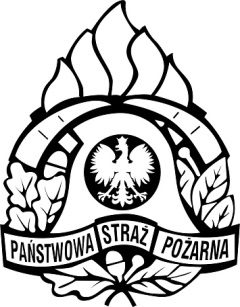 SPECYFIKACJA WARUNKÓW ZAMÓWIENIAZAMAWIAJĄCY:Komenda Wojewódzka Państwowej Straży Pożarnej w PoznaniuZaprasza do złożenia oferty w postępowaniu o udzielenie zamówienia publicznego prowadzonego w trybie podstawowym bez negocjacji o wartości zamówienia nie przekraczającej progów unijnych, określonych w art. 3 ustawy z 11 września 2019 r. - Prawo zamówień publicznych (Dz. U. z 2021 r. poz. 1129 z późn. zm.) - pn.„Dostawa sprzętu komputerowego i oprogramowania”Numer sprawy: WT.2370.13.2022Przedmiotowe postępowanie prowadzone jest przy użyciu środków komunikacji elektronicznej. Składanie ofert następuje za pośrednictwem platformy zakupowej dostępnej pod adresem internetowym: https://platformazakupowa.pl/pn/wielkopolska_strazNiniejszą SWZ przedkłada do zatwierdzenia Komisja Przetargowa w następującym składzie:NazwaIlość sztukKomputer przenośny - Laptop 15.6” z systemem operacyjnym(Microsoft Windows 11/10 PL Pro)Standard militarny MIL-STD-810H6 (jednakowych komputerów)Element składowy dostawyWymagania minimalneParametry techniczneParametry techniczneLaptop 15.6”Procesor - 8 rdzeni, 16 wątków, 24MB cache - zaoferowany procesor musi uzyskiwać wynik nie mniejszy niż 21200 punktów w teście Passmark CPU Mark (test: High End CPUs) zgodnie z zestawieniem opublikowanym na stronie WWW: https://www.cpubenchmark.net/cpu_list.php w dniu ogłoszenia niniejszego postępowania. Przedmiotowe zestawienie zostanie zamieszczone na stronie internetowej prowadzonego postępowania.Pamięć RAM – minimum 16 GB (DDR4, 3200MHz) - (dwa banki pamięci z możliwością ewentualnej wymiany modułów)Dysk SSD M.2 PCIe - 1024 GB, możliwość obsługi 2 dyskówWbudowany napęd optyczny - NieDotykowy ekran - NieTyp ekranu - Matowy, LEDPrzekątna ekranu - 15,6"Rozdzielczość ekranu - 1920 x 1080 (Full HD)Jasność matrycy - 300 cd/m²Karta graficzna – karta dedykowana 4 GB GDDR6 - osiągająca minimum 9700 punktów Average G3D Mark https://www.videocardbenchmark.net/gpu_list.php 
w dniu ogłoszenia niniejszego postępowania. Przedmiotowe zestawienie zostanie zamieszczone na stronie internetowej prowadzonego postępowania.Dźwięk - Wbudowane głośniki stereo, wbudowane dwa mikrofonyKamera internetowa - 1.0 Mpix, kamera z wbudowaną zaślepkąŁączność - Wi-Fi 6, moduł BluetoothZłącza - USB 3.2 Gen. 1 – minimum 2 szt., USB Typu-C (z Thunderbolt™ 4) – minimum 1 szt., HDMI 2.0 - 1 szt., czytnik kart pamięci SD - 1 szt., wyjście słuchawkowe/wejście mikrofonowe - 1 szt., DC-in (wejście zasilania) - 1 szt.Typ baterii - Litowo-jonowaPojemność baterii - minimum 4500 mAhKolor dominujący - CzarnyCzytnik linii papilarnych – TakLaptop 15.6” cd.Podświetlana klawiatura – Tak z regulacją intensywności podświetlania, klawisze czarne z białymi (jasnymi) znakami na klawiszach. Nie dopuszcza się klawiszy 
w kolorze szarym (srebrnym/jasnym). Układ klawiatury QWERTYKolor podświetlenia klawiatury - BiałyZabezpieczenia - Szyfrowanie TPM, Windows Hello, Kamera z wbudowaną zaślepkąObudowa i wykonanie - Aluminiowa pokrywa matrycy, aluminiowe wnętrze laptopa, aluminiowa obudowaStandard militarny MIL-STD-810HDołączone oprogramowanie - Partycja recovery (opcja przywrócenia systemu z dysku)Dodatkowe informacje - Wydzielona klawiatura numeryczna, wielodotykowy, intuicyjny touchpad, matryca z pokryciem barw 100% sRGB, klawiatura nie może zawierać TrackPoint.Waga – poniżej 1,90 kg, Wysokość – poniżej 19,0mmDołączone akcesoria – ZasilaczSystem operacyjnyPolskojęzyczny system operacyjny Microsoft Windows 11 Pro (dopuszczalna wersja 10pl Pro) 64-bit preinstalowany przez producenta sprzętu, (nie dopuszcza się systemu preinstalowanego  w wersji 32-bit ani instalowanych przez inny podmiot niż producent sprzętu). Pełna licencja systemu nieaktywowana wcześniej. KlawiaturaNie dopuszcza się podwójnego układu klawiszy – dodatkowych znaków w części alfanumerycznej.Oprogramowanie Dopuszcza się dostarczenie sterowników oraz oprogramowania dodatkowego na oryginalnym nośniku zewnętrznym producenta sprzętu.Pozostałe wymagania sprzętu komputerowegoPozostałe wymagania sprzętu komputerowegoWsparcie techniczneWymagany dostęp w języku polskim do internetowego archiwum producenta sprzętu dostępnego na stronie WWW zawierającej sterowniki do wybranego modelu, będącego przedmiotem zamówienia tzn. dostęp do najnowszych mikroprogramów (firmware) producenta sprzętu oraz dla komponentów oferowanego sprzętu.GwarancjaMin. 36 miesięcy gwarancji podstawowej producenta w systemie Next Business Day – On Site. W czasie gwarancji usługa serwisu musi być świadczona przez autoryzowany Serwis producenta na miejscu u klienta. Gwarancja czasu naprawy sprzętu w dniu następnym roboczym do końca dnia.Dostarczenie pisemnej informacji przez wykonawcę na temat punktu /(ów) serwisowych oraz warunków serwisowania przedmiotu zamówienia.Gwarancja na baterię – 12 miesięcy.Rejestracja produktuRejestracji produktu oraz przeniesienie praw na kupującego dokona wykonawca (jeśli wymagane przez producenta).CertyfikatySprzęt musi być wyprodukowany zgodnie z normą ISO i posiadać oznakowanie CE. PozostałePozostałeSystem operacyjnyZamawiający wykorzystuje w organizacji, w użytkowych komputerach przenośnych - laptopach jak i stacjonarnych jednostkach komputerowych wyłącznie system operacyjny MS Windows firmy Microsoft. W związku z tym nie dopuszcza sprzętu 
z systemem operacyjnym innego producenta, innej niż polska wersji językowej lub sprzętu bez systemu operacyjnego.UZASADNIENIE: Na rynku systemów operacyjnych dla urządzeń komputerowych użytkowych dostępne są trzy główne rodzaje systemów operacyjnych Microsoft, Apple i Linux. Wszystkie wymienione typy oprogramowania nie współpracują ze sobą i są tzw. systemami zamkniętymi na konkurencję wymagających dodatkowego dokupienia osobnych wersji aplikacji użytkowych. W ramach przedmiotowej dostawy sprzętu komputerowego Zamawiający wymaga, aby przedmiot zamówienia był wyposażonySystem operacyjnyw konkretne oprogramowanie podstawowe firmy Microsoft ponieważ będzie ono dostosowane do posiadanego i użytkowanego już przez Zamawiającego oprogramowania rozszerzonego bezkonfliktowo ze sobą współpracującego.Dopuszczenie innego oprogramowania, gdyby w opisie przedmiotu zamówienia dopisać słowa „lub równoważne”, oznaczałoby dopuszczenie innego  (w zamyśle – „równoważnego” funkcjonalnie) oprogramowania operacyjnego co z kolei wiązałoby się z koniecznością wymiany całego szeregu oprogramowania dotychczas posiadanego i użytkowanego przez Zamawiającego. Wygenerowałoby to znaczne koszty nie tylko zakupu licencji, ale również szkolenia użytkowników co pociąga za sobą wydłużenie czasu realizacji projektu zakupu i staje się nieefektywne.InneDostarczony sprzęt musi być fabrycznie nowy, dostarczony w oryginalnych opakowaniach producenta, musi pochodzić z oficjalnego kanału sprzedaży producenta na terenie Polski. Dostawa zamówieniaWykonawca dostarczy sprzęt objęty zamówieniem do siedziby zamawiającego, gdzie dokona on sprawdzenia kompletności wyposażenia.UwagaOkreślenie laptop, notebook, ultrabook – nazwy określające dokładnie to samo urządzenie – przenośny komputer osobisty o cechach określonych w wykazie parametrów technicznych.NazwaIlość sztukKomputer przenośny Laptop 14-14.1” z systemem operacyjnym(Microsoft Windows 11/10 PL Pro)Standard militarny MIL-STD-810H6(jednakowych komputerów)Element składowy dostawyWymagania minimalneParametry techniczneParametry techniczneLaptop 14-14.1”Procesor – minimum 4 rdzenie, 8 wątków, 12MB cache - zaoferowany procesor musi uzyskiwać wynik nie mniejszy niż 10600 punktów w teście Passmark CPU Mark (test: High End CPUs) zgodnie z zestawieniem opublikowanym na stronie WWW: https://www.cpubenchmark.net/cpu_list.php w dniu ogłoszenia niniejszego postępowania. Przedmiotowe zestawienie zostanie zamieszczone na stronie internetowej prowadzonego postępowania.Pamięć RAM – minimum 16 GB (DDR4, 3200MHz) i jeden bank wolny – dopuszcza się 32 GB pamięci RAMDysk SSD M.2 PCIe – minimum 512 GB,Wbudowany napęd optyczny - NieDotykowy ekran - NieTyp ekranu - Matowy, LEDPrzekątna ekranu – 14.0" – 14.1”Rozdzielczość ekranu - 1920 x 1080 (Full HD), dopuszcza się 1920 x 1280Jasność matrycy - 250 cd/m²Karta graficzna – karta dedykowana minimum 2 GB - osiągająca minimum 3700 punktów Average G3D Mark https://www.videocardbenchmark.net/gpu_list.php 
w dniu ogłoszenia niniejszego postępowania. Przedmiotowe zestawienie zostanie zamieszczone na stronie internetowej prowadzonego postępowania.Dźwięk - Wbudowane głośniki stereo, wbudowane dwa mikrofonyKamera internetowa - kamera z wbudowaną zaślepkąŁączność – LAN 1 Gb/s, Wi-Fi 6, moduł BluetoothZłącza - USB 3.2 Gen. 1 – minimum 2 szt., USB Typu-C – minimum 1 szt., HDMI - 1 szt., czytnik kart pamięci SD - 1 szt., RJ-45 (LAN) – 1 szt., wyjście słuchawkowe/wejście mikrofonowe - 1 szt., DC-in (wejście zasilania) - 1 szt.Typ baterii - Litowo-jonowaPojemność baterii - minimum 3420 mAhKolor dominujący – Czarny lub szaryCzytnik linii papilarnych - TakLaptop 14-14.1” cd.Podświetlana klawiatura – Tak z regulacją intensywności podświetlania, klawisze czarne z białymi (jasnymi) znakami na klawiszach. Nie dopuszcza się klawiszy 
w kolorze szarym, (srebrnym/ jasnym). Układ klawiatury QWERTY.Kolor podświetlenia klawiatury - BiałyZabezpieczenia - Szyfrowanie TPM, Kamera z wbudowaną zaślepkąObudowa i wykonanie - Aluminiowa pokrywa matrycy, aluminiowe wnętrze laptopaStandard militarny MIL-STD-810HDołączone oprogramowanie - Partycja recovery (opcja przywrócenia systemu z dysku)Dodatkowe informacje - klawiatura nie może zawierać TrackPoint,Waga – ok.1,45 kg, Wysokość – poniżej 18,5mmDołączone akcesoria - ZasilaczSystem operacyjnyPolskojęzyczny system operacyjny Microsoft Windows 11 Pro (dopuszczalna wersja 10pl Pro) 64-bit preinstalowany przez producenta sprzętu, (nie dopuszcza się systemu preinstalowanego  w wersji 32-bit ani instalowanych przez inny podmiot niż producent sprzętu). Pełna licencja systemu nieaktywowana wcześniej. KlawiaturaNie dopuszcza się podwójnego układu klawiszy – dodatkowych znaków w części alfanumerycznej.Oprogramowanie Dopuszcza się dostarczenie sterowników oraz oprogramowania dodatkowego na oryginalnym nośniku zewnętrznym producenta sprzętu.Pozostałe wymagania sprzętu komputerowegoPozostałe wymagania sprzętu komputerowegoWsparcie techniczneWymagany dostęp w języku polskim do internetowego archiwum producenta sprzętu dostępnego na stronie WWW zawierającej sterowniki do wybranego modelu, będącego przedmiotem zamówienia tzn. dostęp do najnowszych mikroprogramów (firmware) producenta sprzętu oraz dla komponentów oferowanego sprzętu.GwarancjaMin. 36 miesięcy gwarancji podstawowej producenta w systemie Next Business Day – On Site. W czasie gwarancji usługa serwisu musi być świadczona przez autoryzowany Serwis producenta na miejscu u klienta. Gwarancja czasu naprawy sprzętu w dniu następnym roboczym do końca dnia.Dostarczenie pisemnej informacji przez wykonawcę na temat punktu /(ów) serwisowych oraz warunków serwisowania przedmiotu zamówienia.Gwarancja na baterię – 12 miesięcy.Rejestracja produktuRejestracji produktu oraz przeniesienie praw na kupującego dokona wykonawca (jeśli wymagane przez producenta).CertyfikatySprzęt musi być wyprodukowany zgodnie z normą ISO i posiadać oznakowanie CE. PozostałePozostałeSystem operacyjnyZamawiający wykorzystuje w organizacji, w użytkowych komputerach przenośnych - laptopach jak i stacjonarnych jednostkach komputerowych wyłącznie system operacyjny MS Windows firmy Microsoft. W związku z tym nie dopuszcza sprzętu 
z systemem operacyjnym innego producenta, innej niż polska wersji językowej lub sprzętu bez systemu operacyjnego.UZASADNIENIE: Na rynku systemów operacyjnych dla urządzeń komputerowych użytkowych dostępne są trzy główne rodzaje systemów operacyjnych Microsoft, Apple i Linux. Wszystkie wymienione typy oprogramowania nie współpracują ze sobą i są tzw. systemami zamkniętymi na konkurencję wymagających dodatkowego dokupienia osobnych wersji aplikacji użytkowych. W ramach przedmiotowej dostawy sprzętu komputerowego Zamawiający wymaga, aby przedmiot zamówienia był wyposażonyw konkretne oprogramowanie podstawowe firmy Microsoft ponieważ będzie ono dostosowane do posiadanego i użytkowanego już przez Zamawiającego oprogramowania rozszerzonego bezkonfliktowo ze sobą współpracującego.Dopuszczenie innego oprogramowania, gdyby w opisie przedmiotu zamówienia dopisać słowa „lub równoważne”, oznaczałoby dopuszczenie innego  (w zamyśle – „równoważnego” funkcjonalnie) oprogramowania operacyjnego co z kolei wiązałoby się z koniecznością wymiany całego szeregu oprogramowania dotychczas posiadanego i użytkowanego przez Zamawiającego. Wygenerowałoby to znaczne koszty nie tylko zakupu licencji, ale również szkolenia użytkowników co pociąga za sobą wydłużenie czasu realizacji projektu zakupu i staje się nieefektywne.InneDostarczony sprzęt musi być fabrycznie nowy, dostarczony w oryginalnych opakowaniach producenta, musi pochodzić z oficjalnego kanału sprzedaży producenta na terenie Polski. Dostawa zamówieniaWykonawca dostarczy sprzęt objęty zamówieniem do siedziby zamawiającego, gdzie dokona on sprawdzenia kompletności wyposażenia.UwagaOkreślenie laptop, notebook, ultrabook – nazwy określające dokładnie to samo urządzenie – przenośny komputer osobisty o cechach określonych w wykazie parametrów technicznychNazwaIlość sztukKomputer przenośny Laptop 17-17.3” z systemem operacyjnym(Microsoft Windows 11/10 PL Pro)1Element składowy dostawyWymagania minimalneParametry techniczneParametry techniczneLaptop 17-17.3”Procesor - minimum - 12 rdzenie, 16 wątków, 18MB cache - zaoferowany procesor musi uzyskiwać wynik nie mniejszy niż 22095 punktów w teście Passmark CPU Mark (test: High End CPUs) zgodnie z zestawieniem opublikowanym na stronie WWW: https://www.cpubenchmark.net/cpu_list.php w dniu ogłoszenia niniejszego postępowania. Przedmiotowe zestawienie zostanie zamieszczone na stronie internetowej prowadzonego postępowania.Pamięć RAM – minimum 16 GB (DDR4, 3200MHz) - (dwa banki pamięci z możliwością ewentualnej wymiany modułów)Dysk SSD M.2 PCIe – minimum 512GB, możliwość obsługi 2 dyskówWbudowany napęd optyczny - NieDotykowy ekran - NieTyp ekranu - Matowy, LEDPrzekątna ekranu – 17-17.3"Rozdzielczość ekranu – minimum 1920 x 1080 (Full HD)Częstotliwość odświeżania ekranu – 144HzKarta graficzna – karta dedykowana 6 GB pamięci własnej - osiągająca minimum 12820 punktów Average G3D Mark https://www.videocardbenchmark.net/gpu_list.php w dniu ogłoszenia niniejszego postępowania. Przedmiotowe zestawienie zostanie zamieszczone na stronie internetowej prowadzonego postępowania.Dźwięk - Wbudowane głośniki stereo, wbudowane dwa mikrofonyKamera internetowa - 1.0 Mpix, kamera z wbudowaną zaślepkąŁączność – LAN, Wi-Fi 6, moduł BluetoothZłącza - USB 3.2 Gen. 1 – minimum 1 szt., USB Typu-C – minimum 1 szt., HDMI - 1 szt., RJ-45 – 1szt., wyjście słuchawkowe/wejście mikrofonowe - 1 szt., DC-in (wejście zasilania) - 1 szt.Typ baterii - Litowo-jonowa/polimerowaPojemność baterii - minimum 5000 mAhKolor dominujący – Czarny lub szaryPodświetlana klawiatura – Tak z regulacją intensywności podświetlania, klawisze czarne z białymi (jasnymi/kolorowe podświetlanie) znakami na klawiszach. Nie dopuszcza się klawiszy w kolorze szarym. Układ klawiatury QWERTY,Zabezpieczenia - Szyfrowanie TPM,Laptop 17-17.3” cd.Obudowa i wykonanie - Aluminiowa pokrywa matrycy, aluminiowe wnętrze laptopa,Dołączone oprogramowanie - Partycja recovery (opcja przywrócenia systemu z dysku)Dodatkowe informacje - Wydzielona klawiatura numeryczna, wielodotykowy, intuicyjny touchpadDołączone akcesoria - ZasilaczSystem operacyjnyPolskojęzyczny system operacyjny Microsoft Windows 11 Pro (dopuszczalna wersja 10pl Pro) 64-bit preinstalowany przez producenta sprzętu, (nie dopuszcza się systemu preinstalowanego  w wersji 32-bit ani instalowanych przez inny podmiot niż producent sprzętu). Pełna licencja systemu nieaktywowana wcześniej. KlawiaturaNie dopuszcza się podwójnego układu klawiszy – dodatkowych znaków w części alfanumerycznej.Oprogramowanie Dopuszcza się dostarczenie sterowników oraz oprogramowania dodatkowego na oryginalnym nośniku zewnętrznym producenta sprzętu.Pozostałe wymagania sprzętu komputerowegoPozostałe wymagania sprzętu komputerowegoWsparcie techniczneWymagany dostęp w języku polskim do internetowego archiwum producenta sprzętu dostępnego na stronie WWW zawierającej sterowniki do wybranego modelu, będącego przedmiotem zamówienia tzn. dostęp do najnowszych mikroprogramów (firmware) producenta sprzętu oraz dla komponentów oferowanego sprzętu.GwarancjaMin. 24 miesięce gwarancji podstawowej producenta w systemie Next Business Day – On Site. W czasie gwarancji usługa serwisu musi być świadczona przez autoryzowany Serwis producenta na miejscu u klienta. Gwarancja czasu naprawy sprzętu w dniu następnym roboczym do końca dnia.Dostarczenie pisemnej informacji przez wykonawcę na temat punktu /(ów) serwisowych oraz warunków serwisowania przedmiotu zamówienia.Gwarancja na baterię – 12 miesięcy.Rejestracja produktuRejestracji produktu oraz przeniesienie praw na kupującego dokona wykonawca (jeśli wymagane przez producenta).CertyfikatySprzęt musi być wyprodukowany zgodnie z normą ISO i posiadać oznakowanie CE. PozostałePozostałeSystem operacyjnyZamawiający wykorzystuje w organizacji, w użytkowych komputerach przenośnych - laptopach jak i stacjonarnych jednostkach komputerowych wyłącznie system operacyjny MS Windows firmy Microsoft. W związku z tym nie dopuszcza sprzętu 
z systemem operacyjnym innego producenta, innej niż polska wersji językowej lub sprzętu bez systemu operacyjnego.UZASADNIENIE: Na rynku systemów operacyjnych dla urządzeń komputerowych użytkowych dostępne są trzy główne rodzaje systemów operacyjnych Microsoft, Apple i Linux. Wszystkie wymienione typy oprogramowania nie współpracują ze sobą i są tzw. systemami zamkniętymi na konkurencję wymagających dodatkowego dokupienia osobnych wersji aplikacji użytkowych. W ramach przedmiotowej dostawy sprzętu komputerowego Zamawiający wymaga, aby przedmiot zamówienia był wyposażonyw konkretne oprogramowanie podstawowe firmy Microsoft ponieważ będzie ono dostosowane do posiadanego i użytkowanego już przez Zamawiającego oprogramowania rozszerzonego bezkonfliktowo ze sobą współpracującego.Dopuszczenie innego oprogramowania, gdyby w opisie przedmiotu zamówienia dopisać słowa „lub równoważne”, oznaczałoby dopuszczenie innego  (w zamyśle – „równoważnego” funkcjonalnie) oprogramowania operacyjnego co z kolei wiązałoby się z koniecznością wymiany całego szeregu oprogramowania dotychczas posiadanego i użytkowanego przez Zamawiającego. Wygenerowałoby to znaczne koszty nie tylko zakupu licencji, ale również szkolenia użytkowników co pociąga za sobą wydłużenie czasu realizacji projektu zakupu i staje się nieefektywne.InneDostarczony sprzęt musi być fabrycznie nowy, dostarczony w oryginalnych opakowaniach producenta, musi pochodzić z oficjalnego kanału sprzedaży producenta na terenie Polski. Dostawa zamówieniaWykonawca dostarczy sprzęt objęty zamówieniem do siedziby zamawiającego, gdzie dokona on sprawdzenia kompletności wyposażenia.UwagaOkreślenie laptop, notebook, ultrabook – nazwy określające dokładnie to samo urządzenie – przenośny komputer osobisty o cechach określonych w wykazie parametrów technicznychNazwaIlość sztukKomputer przenośny Laptop 16-17.3” z systemem operacyjnym(Microsoft Windows 11/10 PL Pro)1Element składowy dostawyWymagania minimalneParametry techniczneParametry techniczneLaptop 16-17.3”Procesor – minimum 6 rdzeni, 12 wątków, min. 19MB cache - zaoferowany procesor musi uzyskiwać wynik nie mniejszy niż 14390 punktów w teście Passmark CPU Mark (test: High End CPUs) zgodnie z zestawieniem opublikowanym na stronie WWW: http://www.cpubenchmark.net/cpu_list.php w dniu ogłoszenia niniejszego postępowania. Przedmiotowe zestawienie zostanie zamieszczone na stronie internetowej prowadzonego postępowania.Pamięć RAM – minimum 16 GB (DDR4, 3200MHz) - (dwa banki pamięci z możliwością ewentualnej wymiany modułów)Dysk SSD M.2 PCIe – minimum 512GB, możliwość obsługi 2 dyskówWbudowany napęd optyczny - NieDotykowy ekran - NieTyp ekranu - Matowy, LEDPrzekątna ekranu - 16" – 17.3”Rozdzielczość ekranu – minimum 1920x1200 - dopuszczalne: 3072 x 1920Jasność matrycy – minimum 250 cd/m²Karta graficzna – współdzielona – dopuszczalna karta graficzna dedykowanaDźwięk - Wbudowane głośniki stereo, wbudowane dwa mikrofonyKamera internetowa - 1.0 Mpix, kamera z wbudowaną zaślepkąŁączność – LAN, Wi-Fi 6, moduł BluetoothZłącza - USB 3.2 Gen. 1 – minimum 2 szt., USB Typu-C – minimum 1 szt., HDMI - 1 szt., czytnik kart pamięci SD - 1 szt., RJ-45 – 1 szt., wyjście słuchawkowe/wejście mikrofonowe - 1 szt., DC-in (wejście zasilania) - 1 szt.Typ baterii - Litowo-jonowa/polimerowaPojemność baterii – minimum 3420 mAhKolor dominujący – Czarny, szary, niebieskiCzytnik linii papilarnych - TakLaptop 16-17.3” cd.Podświetlana klawiatura – Tak z regulacją intensywności podświetlania, klawisze czarne z białymi (jasnymi) znakami na klawiszach. Nie dopuszcza się klawiszy w kolorze szarym. Układ klawiatury QWERTY.Kolor podświetlenia klawiatury - BiałyZabezpieczenia - Szyfrowanie TPM, Kamera z wbudowaną zaślepkąObudowa i wykonanie – Aluminiowa obudowaDołączone oprogramowanie - Partycja recovery (opcja przywrócenia systemu z dysku)Dodatkowe informacje - Wydzielona klawiatura numeryczna, wielodotykowy, intuicyjny touchpad, klawiatura nie może zawierać TrackPoint.Dołączone akcesoria – ZasilaczSystem operacyjnyPolskojęzyczny system operacyjny Microsoft Windows 11 Pro (dopuszczalna wersja 10pl Pro) 64-bit preinstalowany przez producenta sprzętu, (nie dopuszcza się systemu preinstalowanego  w wersji 32-bit ani instalowanych przez inny podmiot niż producent sprzętu). Pełna licencja systemu nieaktywowana wcześniej. KlawiaturaNie dopuszcza się podwójnego układu klawiszy – dodatkowych znaków w części alfanumerycznej.Oprogramowanie Dopuszcza się dostarczenie sterowników oraz oprogramowania dodatkowego na oryginalnym nośniku zewnętrznym producenta sprzętu.Pozostałe wymagania sprzętu komputerowegoPozostałe wymagania sprzętu komputerowegoWsparcie techniczneWymagany dostęp w języku polskim do internetowego archiwum producenta sprzętu dostępnego na stronie WWW zawierającej sterowniki do wybranego modelu, będącego przedmiotem zamówienia tzn. dostęp do najnowszych mikroprogramów (firmware) producenta sprzętu oraz dla komponentów oferowanego sprzętu.GwarancjaMin. 36 miesięcy gwarancji podstawowej producenta w systemie Next Business Day – On Site. W czasie gwarancji usługa serwisu musi być świadczona przez autoryzowany Serwis producenta na miejscu u klienta. Gwarancja czasu naprawy sprzętu w dniu następnym roboczym do końca dnia.Dostarczenie pisemnej informacji przez wykonawcę na temat punktu /(ów) serwisowych oraz warunków serwisowania przedmiotu zamówienia.Gwarancja na baterię – 12 miesięcy.Rejestracja produktuRejestracji produktu oraz przeniesienie praw na kupującego dokona wykonawca (jeśli wymagane przez producenta).CertyfikatySprzęt musi być wyprodukowany zgodnie z normą ISO i posiadać oznakowanie CE. PozostałePozostałeSystem operacyjnyZamawiający wykorzystuje w organizacji, w użytkowych komputerach przenośnych - laptopach jak i stacjonarnych jednostkach komputerowych wyłącznie system operacyjny MS Windows firmy Microsoft. W związku z tym nie dopuszcza sprzętu 
z systemem operacyjnym innego producenta, innej niż polska wersji językowej lub sprzętu bez systemu operacyjnego.UZASADNIENIE: Na rynku systemów operacyjnych dla urządzeń komputerowych użytkowych dostępne są trzy główne rodzaje systemów operacyjnych Microsoft, Apple i Linux. Wszystkie wymienione typy oprogramowania nie współpracują ze sobą i są tzw. systemami zamkniętymi na konkurencję wymagających dodatkowego dokupienia osobnych wersji aplikacji użytkowych. W ramach przedmiotowej dostawy sprzętu komputerowego Zamawiający wymaga, aby przedmiot zamówienia był wyposażonyw konkretne oprogramowanie podstawowe firmy Microsoft ponieważ będzie ono dostosowane do posiadanego i użytkowanego już przez Zamawiającego oprogramowania rozszerzonego bezkonfliktowo ze sobą współpracującego.Dopuszczenie innego oprogramowania, gdyby w opisie przedmiotu zamówienia dopisać słowa „lub równoważne”, oznaczałoby dopuszczenie innego  (w zamyśle – „równoważnego” funkcjonalnie) oprogramowania operacyjnego co z kolei wiązałobysię z koniecznością wymiany całego szeregu oprogramowania dotychczas posiadanego i użytkowanego przez Zamawiającego. Wygenerowałoby to znaczne koszty nie tylko zakupu licencji, ale również szkolenia użytkowników co pociąga za sobą wydłużenie czasu realizacji projektu zakupu i staje się nieefektywne.InneDostarczony sprzęt musi być fabrycznie nowy, dostarczony w oryginalnych opakowaniach producenta, musi pochodzić z oficjalnego kanału sprzedaży producenta na terenie Polski. Dostawa zamówieniaWykonawca dostarczy sprzęt objęty zamówieniem do siedziby zamawiającego, gdzie dokona on sprawdzenia kompletności wyposażenia.UwagaOkreślenie laptop, notebook, ultrabook – nazwy określające dokładnie to samo urządzenie – przenośny komputer osobisty o cechach określonych w wykazie parametrów technicznychNazwaIlość sztukMonitor komputerowy 25” płaski10(jednakowych monitorów)Monitor komputerowy 24.5” płaski6(jednakowych monitorów)Monitor komputerowy 27” płaski6(jednakowych monitorów)Wszystkie zamawiane monitory muszą pochodzić od jednego producentaWszystkie zamawiane monitory muszą pochodzić od jednego producentaPozostałe wymagania zamawianego sprzętuPozostałe wymagania zamawianego sprzętuInneDostarczony sprzęt musi być fabrycznie nowy, dostarczony w oryginalnych opakowaniach producenta, musi pochodzić z oficjalnego kanału sprzedaży producenta na terenie Polski. Dostawa zamówieniaWykonawca dostarczy sprzęt objęty zamówieniem do siedziby zamawiającego, gdzie dokona on sprawdzenia kompletności wyposażenia.Wsparcie techniczneDostęp do internetowego archiwum producenta sprzętu dostępnego na stronie WWW. Internetowe i/lub telefoniczne wsparcie techniczne w języku polskim. Naprawa uszkodzonego sprzętu poprzez odesłanie do autoryzowanego serwisu na koszt serwisu lub naprawa w siedzibie kupującego.GwarancjaMin. 24 miesiące gwarancji na zamawiany produkt. W czasie gwarancji usługa serwisu musi być świadczona przez autoryzowany Serwis producenta. Dostarczenie pisemnej informacji przez wykonawcę na temat punktu /(ów) serwisowych oraz warunków serwisowania przedmiotu zamówienia.Rejestracja produktuRejestracji produktu (jeśli jest wymagana) oraz przeniesienie praw na kupującego dokona wykonawca.CertyfikatyZamawiany sprzęt musi być wyprodukowany zgodnie z normą ISO i posiadać oznakowanie CE. Informacja o obecności jakichkolwiek substancji wzbudzających szczególnie duże obawy, przekraczających 0,1% masy oraz do dostarczenie instrukcji na bezpieczne stosowanie produktu.Element składowy dostawyWymagania techniczne25”płaskiOBRAZ	Przekątna	                                     25", 63cmPanel	                                                       IPS LED, matowe wykończenieRozdzielczość fizyczna	                    1920 x 1200 (WUXGA)Format obrazu	                                      16:10Jasność	                                                       300 cd/m²Kontrast statyczny	                                      1000:1 Kontrast ACR	                                      5M:1Czas reakcji (MPRT)	                     4msKąty widzenia                                                poziomo/pionowo: 178°/178°Kolory	                                                       16.7mlnSynchronizacja pozioma	                     30 - 89kHzOdświeżanie                                                  75HZPlamka	                                                        0.279x0.282mmKolor	                                                        matowa, czarnyINTERFEJSY / ZŁĄCZA / STEROWANIE	Wejście sygnału	                                       VGA, HDMI, DisplayPort, USB x2HDCP	                                                         takWyjście słuchawkowe	                      takWŁAŚCIWOŚCI	Redukcja niebieskiego światła                     takFlicker free	                                        takObsługa technologii FreeSync                      takJęzyki menu OSD                                             między innymi wymagany język polskiParametry regulowane	                       Przyciski do regulacji parametrami monitoraWbudowane głośniki	                       2 x 2WUdogodnienia	                                        kompatybilny z Kensington-lock™, DDC2B,MECHANICZNE	Zakres regulacji	                                        wysokość, pivot (rotacja), pochyłRegulacja wysokości	                      130mmRotacja (funkcja PIVOT)	                      90°Obrót stopy                                                     takKąt pochylenia	                                       22° w górę;   5° w dółStandard VESA	                                       100 x 100mmWygląd                                                             ultra slimSystem zarządzania kablami	                      takAKCESORIA W ZESTAWIE	Kable	                                                         zasilający, USB, DPPozostałe	                                                         skrócona instrukcja obsługi, instrukcja bezpieczeństwaZARZĄDZANIE ENERGIĄ	Zasilacz	                                                          wewnętrznyZasilanie	                                                          AC 100 - 240V, 50/60HzZużycie energii w trybie pracy                      ok. 28W                                                                           Ok.0.5W stand by, ok.0.4W off modeZRÓWNOWAŻONY ROZWÓJ	Certyfikaty	                                        CE, oraz inne m.in. WEEE, VCCIKlasa efektywności energetycznej (Regulation (EU) 2017/1369)	FWYMIARY	Przekątna obszaru widocznego                    63 cm24.5”płaskiOBRAZ	Przekątna	                                     24.5", 62.2cmPanel	                                                       Fast IPS, matowe wykończenieRozdzielczość fizyczna	                    1920 x 1080 @240Hz (2.1 megapixel Full HD)Format obrazu	                                      16:9Jasność	                                                       400 cd/m²Kontrast statyczny	                                      1000:1 Kontrast ACR	                                      80M:1Czas reakcji (MPRT)	                     0.4msKąty widzenia                                                poziomo/pionowo: 178°/178°,                                                                          prawo/lewo: 89°/89°, góra/dół: 89°/89°Kolory	                                                       16.7mlnSynchronizacja pozioma	                     31 - 292kHzOdświeżanie                                                  240HZPlamka	                                                        0.283mmKolor	                                                        matowa, czarnyINTERFEJSY / ZŁĄCZA / STEROWANIE	Wejście sygnału	                                       HDMI, DisplayPort, USB HUB x2 (v.3.0 DC5V, 900mA)HDCP	                                                         takWyjście słuchawkowe	                      takWŁAŚCIWOŚCI	Redukcja niebieskiego światła                     takFlicker free	                                        takObsługa technologii FreeSync                      HDMI: 1920 x 1080 @40-165Hz, DP: 1920 x 1080 @40-165HzHDR	                                                          HDR400Języki menu OSD                                             między innymi wymagany język polskiParametry regulowane	                       Przyciski do regulacji parametrami monitoraWbudowane głośniki	                       2 x 2WUdogodnienia	                                        kompatybilny z Kensington-lock™, DDC2B,MECHANICZNE	Zakres regulacji	                                        wysokość, pivot (rotacja), pochyłRegulacja wysokości	                      130mmRotacja (funkcja PIVOT)	                      90°Kąt pochylenia	                                       18° w górę;   3° w dółStandard VESA	                                       100 x 100mmSystem zarządzania kablami	                      takAKCESORIA W ZESTAWIE	Kable	                                                         zasilający, USB, HDMI, DPPozostałe	                                                         skrócona instrukcja obsługi, instrukcja bezpieczeństwaZARZĄDZANIE ENERGIĄ	Zasilacz	                                                          wewnętrznyZasilanie	                                                          AC 100 - 240V, 50/60HzZużycie energii w trybie pracy                      ok. 22W                                                                           0.5W stand by, 0.5W off modeZRÓWNOWAŻONY ROZWÓJ	Certyfikaty	                                        CE, oraz inne m.in. WEEE, VCCIKlasa efektywności energetycznej (Regulation (EU) 2017/1369)	FWYMIARY	Przekątna obszaru widocznego                   62,2cm.27” płaskiOBRAZ	Przekątna	                                     27”Panel	                                                       IPS, matowe wykończenieRozdzielczość fizyczna	                    2560x1440 (WQHD)Format obrazu	                                      16:9Jasność	                                                       400 cd/m²Kontrast statyczny	                                      1000:1 Kontrast ACR	                                      80M:1Czas reakcji (MPRT)	                     0.5msKąty widzenia                                                poziomo/pionowo: 178°/178°Kolory	                                                       16.7mlnSynchronizacja pozioma	                     30 - 242kHzOdświeżanie                                                  165HZPlamka	                                                        0.233mmKolor	                                                        matowa, czarnyINTERFEJSY / ZŁĄCZA / STEROWANIE	Wejście sygnału	                                       HDMI, DisplayPort, USBx2HDCP	                                                         takWyjście słuchawkowe	                      takWŁAŚCIWOŚCI	Redukcja niebieskiego światła                     takFlicker free	                                        takObsługa technologii FreeSync                      takHDR	                                                         takJęzyki menu OSD                                            między innymi wymagany język polskiParametry regulowane	                       Przyciski do regulacji parametrami monitoraWbudowane głośniki	                       2 x 2WUdogodnienia	                                        kompatybilny z Kensington-lock™, DDC2B,MECHANICZNE	Zakres regulacji	                                        wysokość, pivot (rotacja), pochyłRegulacja wysokości	                      130mmRotacja (funkcja PIVOT)	                      90°Kąt pochylenia	                                       18° w górę;   3° w dółStandard VESA	                                       100 x 100mmSystem zarządzania kablami	                      takAKCESORIA W ZESTAWIE	Kable	                                                         zasilający, USB, HDMI, DPPozostałe	                                                         skrócona instrukcja obsługi, instrukcja bezpieczeństwaZARZĄDZANIE ENERGIĄ	Zasilacz	                                                          wewnętrznyZasilanie	                                                          AC 100 - 240V, 50/60HzZużycie energii w trybie pracy                      ok. 35W                                                                           0.5W stand by, 0.3W off modeZRÓWNOWAŻONY ROZWÓJ	Certyfikaty	                                        CE, oraz inne m.in. WEEE, VCCIKlasa efektywności energetycznej               GWYMIARY	Obszar roboczy                                               596.7 x 335.6mm, 23.5 x 13.2"NazwaIlość sztukKomputer stacjonarny PC z systemem operacyjnym(Microsoft Windows 11/10 PL Pro) 9(5 szt. PC „1” + 4 szt. PC „2”)Element składowy dostawyWymagania minimalneParametry techniczneParametry techniczneKomputer stacjonarny PC „1” – 5 szt. jednakowych komputerówProcesor - 6 rdzeni, 12 wątków, 12MB cache - zaoferowany procesor musi uzyskiwać wynik nie mniejszy niż 17630 punktów w teście Passmark CPU Mark (test: High End CPUs) zgodnie z zestawieniem opublikowanym na stronie WWW: https://www.cpubenchmark.net/cpu_list.php w dniu ogłoszenia niniejszego postępowania. Przedmiotowe zestawienie zostanie zamieszczone na stronie internetowej prowadzonego postępowania.Pamięć RAM zainstalowana – minimum 16 GB (minimum DDR4 3200MHz) - minimum dwa banki pamięci z modułami 2 x 8GB – nie dopuszcza się modułów pamięci 4GB,Dysk SSD M.2 PCIe – minimum 512 GB,Port wideo – 2 x DisplayPortKarta graficzna - współdzielonaInterfejs sieciowy - 1 x 10/100/1000 Mbit/sNapęd optyczny	- DVD-RW Super MultiPorty USB – minimum 1 x USB 3.1 Type-C, minimum 2 x USB 3.1 Type-A, minimum 3 x USB 3.0 Type-A, minimum 4 x USB 2.0 Type-APozostałe porty we/wy - 1 x RJ-45, 1 x Audio (Line-in), 1 x Audio (Line-out), 
1 x Audio (Słuchawki / Line-out)Gniazda rozszerzeń - 1 x PCIe 3.0 x 4 ,Moc zasilacza - minimum 280 WKolor obudowy (dominujący) - CzarnyObudowa – Small z możliwością ustawienia zarówno poziomo jak i pionowo,Wymiary – nie więcej niż: wysokość – 90mm, szerokość – 315mm, głębokość – 300mm,Dołączone akcesoria – klawiatura oraz myszka producenta sprzętu.Komputer stacjonarny PC „2” – 4 szt. jednakowych komputerówProcesor - 8 rdzeni, 16 wątków, 16MB cache - zaoferowany procesor musi uzyskiwać wynik nie mniejszy niż 20075 punktów w teście Passmark CPU Mark (test: High End CPUs) zgodnie z zestawieniem opublikowanym na stronie WWW: https://www.cpubenchmark.net/cpu_list.php w dniu ogłoszenia niniejszego postępowania. Przedmiotowe zestawienie zostanie zamieszczone na stronie internetowej prowadzonego postępowania.Pamięć RAM zainstalowana – minimum 16 GB (minimum DDR4 3200MHz) - minimum dwa banki pamięci z modułami 2 x 8GB – nie dopuszcza się modułów pamięci 4GB,Dysk SSD M.2 PCIe – minimum 512 GB,Port wideo – 2 x DisplayPortKarta graficzna - współdzielonaInterfejs sieciowy - 1 x 10/100/1000 Mbit/sNapęd optyczny	- DVD-RW Super MultiPorty USB – minimum 1 x USB 3.1 Type-C, minimum 2 x USB 3.1 Type-A, minimum 3 x USB 3.0 Type-A, minimum 4 x USB 2.0 Type-APozostałe porty we/wy - 1 x RJ-45, minimum: 1 x Audio (Line-in), 1 x Audio (Line-out), Gniazda rozszerzeń - 1 x PCIe 3.0 x 4 ,Moc zasilacza - minimum 280 WKolor obudowy (dominujący) - CzarnyObudowa – Small z możliwością ustawienia zarówno poziomo jak i pionowo,Wymiary – nie więcej niż: wysokość – 90mm, szerokość – 315mm, głębokość – 300mm,Dołączone akcesoria – klawiatura oraz myszka producenta sprzętu.System operacyjnyPolskojęzyczny system operacyjny Microsoft Windows 11 Pro (dopuszczalna wersja 10pl Pro) 64-bit preinstalowany przez producenta sprzętu, (nie dopuszcza się systemu preinstalowanego  w wersji 32-bit ani instalowanych przez inny podmiot niż producent sprzętu). Pełna licencja systemu nieaktywowana wcześniej. KlawiaturaNie dopuszcza się podwójnego układu klawiszy – dodatkowych znaków w części alfanumerycznej.Oprogramowanie Dopuszcza się dostarczenie sterowników oraz oprogramowania dodatkowego na oryginalnym nośniku zewnętrznym producenta sprzętu.Pozostałe wymagania sprzętu komputerowegoPozostałe wymagania sprzętu komputerowegoWsparcie techniczneWymagany dostęp w języku polskim do internetowego archiwum producenta sprzętu dostępnego na stronie WWW zawierającej sterowniki do wybranego modelu, będącego przedmiotem zamówienia tzn. dostęp do najnowszych mikroprogramów (firmware) producenta sprzętu oraz dla komponentów oferowanego sprzętu.GwarancjaMin. 36 miesięcy gwarancji podstawowej producenta w systemie Next Business Day – On Site. W czasie gwarancji usługa serwisu musi być świadczona przez autoryzowany Serwis producenta na miejscu u klienta. Gwarancja czasu naprawy sprzętu w dniu następnym roboczym do końca dnia.Dostarczenie pisemnej informacji przez wykonawcę na temat punktu /(ów) serwisowych oraz warunków serwisowania przedmiotu zamówienia.Rejestracja produktuRejestracji produktu oraz przeniesienie praw na kupującego dokona wykonawca (jeśli wymagane przez producenta).CertyfikatySprzęt musi być wyprodukowany zgodnie z normą ISO i posiadać oznakowanie CE. PozostałePozostałeSystem operacyjnyZamawiający wykorzystuje w organizacji, w użytkowych komputerach przenośnych - laptopach jak i stacjonarnych jednostkach komputerowych wyłącznie system operacyjny MS Windows firmy Microsoft. W związku z tym nie dopuszcza sprzętu 
z systemem operacyjnym innego producenta, innej niż polska wersji językowej lub sprzętu bez systemu operacyjnego.UZASADNIENIE: Na rynku systemów operacyjnych dla urządzeń komputerowych użytkowych dostępne są trzy główne rodzaje systemów operacyjnych Microsoft, Apple i Linux. Wszystkie wymienione typy oprogramowania nie współpracują ze sobą i są tzw. systemami zamkniętymi na konkurencję wymagających dodatkowego dokupienia osobnych wersji aplikacji użytkowych. W ramach przedmiotowej dostawy sprzętu komputerowego Zamawiający wymaga, aby przedmiot zamówienia był wyposażonyw konkretne oprogramowanie podstawowe firmy Microsoft ponieważ będzie ono dostosowane do posiadanego i użytkowanego już przez Zamawiającego oprogramowania rozszerzonego bezkonfliktowo ze sobą współpracującego.Dopuszczenie innego oprogramowania, gdyby w opisie przedmiotu zamówienia dopisać słowa „lub równoważne”, oznaczałoby dopuszczenie innego  (w zamyśle – „równoważnego” funkcjonalnie) oprogramowania operacyjnego co z kolei wiązałoby się z koniecznością wymiany całego szeregu oprogramowania dotychczas posiadanego i użytkowanego przez Zamawiającego. Wygenerowałoby to znaczne koszty nie tylko zakupu licencji, ale również szkolenia użytkowników co pociąga za sobą wydłużenie czasu realizacji projektu zakupu i staje się nieefektywne.InneDostarczony sprzęt musi być fabrycznie nowy, dostarczony w oryginalnych opakowaniach producenta, musi pochodzić z oficjalnego kanału sprzedaży producenta na terenie Polski. Dostawa zamówieniaWykonawca dostarczy sprzęt objęty zamówieniem do siedziby zamawiającego, gdzie dokona on sprawdzenia kompletności wyposażenia.NazwaIlość sztukKomputer stacjonarny PC z systemem operacyjnym(Microsoft Windows 11/10 PL Pro)3(jednakowe komputery)Element składowy dostawyWymagania minimalneParametry techniczneParametry techniczneKomputer stacjonarny PC – 3 szt.Procesor - 8 rdzeni, 16 wątków, 36MB cache - zaoferowany procesor musi uzyskiwać wynik nie mniejszy niż 28150 punktów w teście Passmark CPU Mark (test: High End CPUs) zgodnie z zestawieniem opublikowanym na stronie WWW: https://www.cpubenchmark.net/cpu_list.php w dniu ogłoszenia niniejszego postępowania. Przedmiotowe zestawienie zostanie zamieszczone na stronie internetowej prowadzonego postępowania.Pamięć RAM zainstalowana (4/2) – minimum 32 GB (minimum DIMM DDR4 3200MHz) - minimum dwa banki pamięci z modułami 2 x 16GB (nie dopuszcza się modułów pamięci o niższych wartościach) oraz dwa banki pamięci wolne (nieobsadzone),Karta graficzna – pamięć własna minimum 8GB GDDR6, minimum 2 x DisplayPort lub HDMIDysk SSD M.2 PCIe – minimum ok. 1TB, możliwość montaży dodatkowego dysku,Interfejs sieciowy - 1 x 10/100/1000 Mbit/s, Bluetooth, Wi-Fi,Porty USB panel tylny – USB 3.2 Gen.1 – minimum 2szt., USB 3.2 Gen.2 – minimum 2szt.,Porty panel górny/przedni – USB 3.2 Gen.1 – minimum 1szt., USB type-C – minimum 1szt., gniazda mikrofon, słuchawki,Dźwięk – zintegrowana karta dźwiękowa,Szyfrowanie – wbudowany moduł TPM, Moc zasilacza - minimum 500 WKolor obudowy (dominujący) - CzarnyDołączone akcesoria – zestaw bezprzewodowy klawiatura oraz myszka System operacyjnyPolskojęzyczny system operacyjny Microsoft Windows 11 Pro (dopuszczalna wersja 10pl Pro) 64-bit preinstalowany przez producenta sprzętu, (nie dopuszcza się systemu preinstalowanego  w wersji 32-bit ani instalowanych przez inny podmiot niż producent sprzętu). Pełna licencja systemu nieaktywowana wcześniej. KlawiaturaNie dopuszcza się podwójnego układu klawiszy – dodatkowych znaków w części alfanumerycznej.Oprogramowanie Dopuszcza się dostarczenie sterowników oraz oprogramowania dodatkowego na oryginalnym nośniku zewnętrznym producenta sprzętu.Pozostałe wymagania sprzętu komputerowegoPozostałe wymagania sprzętu komputerowegoWsparcie techniczneWymagany dostęp w języku polskim do internetowego archiwum producenta sprzętu dostępnego na stronie WWW zawierającej sterowniki do wybranego modelu, będącego przedmiotem zamówienia tzn. dostęp do najnowszych mikroprogramów (firmware) producenta sprzętu oraz dla komponentów oferowanego sprzętu.GwarancjaMin. 24 miesięcy gwarancji podstawowej producenta/sprzedawcy. W czasie gwarancji usługa serwisu musi być świadczona przez autoryzowany Serwis producenta/ sprzedawcy.Dostarczenie pisemnej informacji przez wykonawcę na temat punktu /(ów) serwisowych oraz warunków serwisowania przedmiotu zamówienia.Rejestracja produktuRejestracji produktu oraz przeniesienie praw na kupującego dokona wykonawca (jeśli wymagane przez producenta).CertyfikatySprzęt musi być wyprodukowany zgodnie z normą ISO i posiadać oznakowanie CE. PozostałePozostałeSystem operacyjnyZamawiający wykorzystuje w organizacji, w użytkowych komputerach przenośnych - laptopach jak i stacjonarnych jednostkach komputerowych wyłącznie system operacyjny MS Windows firmy Microsoft. W związku z tym nie dopuszcza sprzętu 
z systemem operacyjnym innego producenta, innej niż polska wersji językowej lub sprzętu bez systemu operacyjnego.UZASADNIENIE: Na rynku systemów operacyjnych dla urządzeń komputerowych użytkowych dostępne są trzy główne rodzaje systemów operacyjnych Microsoft, Apple i Linux. Wszystkie wymienione typy oprogramowania nie współpracują ze sobą i są tzw. systemami zamkniętymi na konkurencję wymagających dodatkowego dokupienia osobnych wersji aplikacji użytkowych. W ramach przedmiotowej dostawy sprzętu komputerowego Zamawiający wymaga, aby przedmiot zamówienia był wyposażonyw konkretne oprogramowanie podstawowe firmy Microsoft ponieważ będzie ono dostosowane do posiadanego i użytkowanego już przez Zamawiającego oprogramowania rozszerzonego bezkonfliktowo ze sobą współpracującego.Dopuszczenie innego oprogramowania, gdyby w opisie przedmiotu zamówienia dopisać słowa „lub równoważne”, oznaczałoby dopuszczenie innego  (w zamyśle – „równoważnego” funkcjonalnie) oprogramowania operacyjnego co z kolei wiązałoby się z koniecznością wymiany całego szeregu oprogramowania dotychczas posiadanego i użytkowanego przez Zamawiającego. Wygenerowałoby to znaczne koszty nie tylko zakupu licencji, ale również szkolenia użytkowników co pociąga za sobą wydłużenie czasu realizacji projektu zakupu i staje się nieefektywne.InneDostarczony sprzęt musi być fabrycznie nowy, dostarczony w oryginalnych opakowaniach producenta, musi pochodzić z oficjalnego kanału sprzedaży producenta na terenie Polski. Dostawa zamówieniaWykonawca dostarczy sprzęt objęty zamówieniem do siedziby zamawiającego, gdzie dokona on sprawdzenia kompletności wyposażenia.NazwaIlość sztukLicencja Microsoft SQL Server Standard GOV - 6 Core (Core License Pack)1Element składowy dostawyWymagania minimalneModel licencji: Microsoft Products and Services Agreement (MPSA) w ramach programu Ministerstwa CyfryzacjiOkres licencji: wieczystaModel licencjonowania: na rdzeńLicencja: komercyjnaNośnik: elektronicznyPozostałe wymagania sprzętu komputerowegoPozostałe wymagania sprzętu komputerowegoWsparcie techniczneWymagany dostęp do internetowego archiwum producenta oprogramowania dostępnego na stronie WWW zawierającej możliwość pobierania oprogramowania w wersji elektronicznej.Rejestracja produktuRejestracji produktu oraz przeniesienie praw na kupującego dokona wykonawca (jeśli wymagane przez producenta).PozostałePozostałeInneDostarczone oprogramowanie musi być w najnowszej dostępnej oficjalnie wersji oraz musi pochodzić z oficjalnego kanału sprzedaży producenta na terenie Polski. Dostawa zamówieniaWykonawca dostarczy informację o możliwości dostępu do serwisu udostępniającego oprogramowanie.UwagaZakup nowej licencji MS SQL Standard Server GOV - 6 Core, wymagane jako jedyne oprogramowanie w pełni współpracujące oraz jedyne dedykowane do systemu EZD PUW, który Zamawiający zakupił i użytkuje.I.Oferta obejmuje dostawę:Oferta obejmuje dostawę:Oferta obejmuje dostawę:I.1Komputer przenośny– Laptop 15,6” z systemem operacyjnym(6 szt. jednakowych komputerów)Producent i model sprzętu:I.1Komputer przenośny– Laptop 15,6” z systemem operacyjnym(6 szt. jednakowych komputerów)Kod producenta:I.1Komputer przenośny– Laptop 15,6” z systemem operacyjnym(6 szt. jednakowych komputerów)Parametry sprzętu - wielkość matrycy, model procesora, wielkość pamięci RAM, wielkość dysku/dysków SSD, karta graficzna:(Przy podawaniu parametrów należy uwzględnić ewentualne rozszerzenia i rozbudowy sprzętu dokonane w oparciu o kryteria oceny ofert – parametry oceniane)I.1Komputer przenośny– Laptop 15,6” z systemem operacyjnym(6 szt. jednakowych komputerów)Standard MIL-STD-810HTAK / NIE *I.1Komputer przenośny– Laptop 15,6” z systemem operacyjnym(6 szt. jednakowych komputerów)System operacyjny:II.Gwarancja:Gwarancja:Gwarancja:II.1Zamawiający wymaga na przedmiot zamówienia minimum: 36 miesięcy gwarancji na laptop oraz 12 miesięcy gwarancji na baterię.Zamawiający wymaga na przedmiot zamówienia minimum: 36 miesięcy gwarancji na laptop oraz 12 miesięcy gwarancji na baterię.(wpisać długość okresu gwarancji na laptop i baterię w miesiącach)III.Parametry oceniane:Parametry oceniane:Parametry oceniane:III.1Dodatkowa gwarancja(wpisać 0 lub 12 lub 24):Dodatkowa gwarancja(wpisać 0 lub 12 lub 24):(wpisać długość okresu gwarancji dodatkowej w miesiącach)III.2Rozszerzenie pamięci RAM o dodatkowe 16 GB:Rozszerzenie pamięci RAM o dodatkowe 16 GB:TAK / NIE *III.3Rozbudowa o dodatkowy dysk SSD M.2 PCIe 1024 GB:Rozbudowa o dodatkowy dysk SSD M.2 PCIe 1024 GB:TAK / NIE *Lp.WyszczególnienieCena jednostkowa nettoIlość szt.Wartość nettoStawka VATWartość brutto1.Komputer przenośny – Laptop 15.6” z systemem operacyjnym6…… %I.Oferta obejmuje dostawę:Oferta obejmuje dostawę:Oferta obejmuje dostawę:I.1Komputer przenośny– Laptop 14-14.1” z systemem operacyjnym(6 szt. jednakowych komputerów)Producent i model sprzętu:I.1Komputer przenośny– Laptop 14-14.1” z systemem operacyjnym(6 szt. jednakowych komputerów)Kod producenta:I.1Komputer przenośny– Laptop 14-14.1” z systemem operacyjnym(6 szt. jednakowych komputerów)Parametry sprzętu - wielkość matrycy, model procesora, wielkość pamięci RAM, wielkość dysku SSD, karta graficzna:(Przy podawaniu parametrów należy uwzględnić ewentualne rozszerzenia i rozbudowy sprzętu dokonane w oparciu o kryteria oceny ofert – parametry oceniane)I.1Komputer przenośny– Laptop 14-14.1” z systemem operacyjnym(6 szt. jednakowych komputerów)Standard MIL-STD-810HTAK / NIE *I.1Komputer przenośny– Laptop 14-14.1” z systemem operacyjnym(6 szt. jednakowych komputerów)System operacyjny:II.Gwarancja:Gwarancja:Gwarancja:II.1Zamawiający wymaga na przedmiot zamówienia minimum: 36 miesięcy gwarancji na laptop oraz 12 miesięcy gwarancji na baterię.Zamawiający wymaga na przedmiot zamówienia minimum: 36 miesięcy gwarancji na laptop oraz 12 miesięcy gwarancji na baterię.(wpisać długość okresu gwarancji na laptop i baterię w miesiącach)III.Parametry oceniane:Parametry oceniane:Parametry oceniane:III.1Dodatkowa gwarancja (wpisać 0 lub 12 lub 24):Dodatkowa gwarancja (wpisać 0 lub 12 lub 24):(wpisać długość okresu gwarancji dodatkowej w miesiącach)III.2Rozszerzenie pamięci RAM o dodatkowe 16 GB:Rozszerzenie pamięci RAM o dodatkowe 16 GB:TAK / NIE *III.3Laptop z dyskiem SSD M.2 PCIe o większej pojemności niż wymagane 512 GB:Laptop z dyskiem SSD M.2 PCIe o większej pojemności niż wymagane 512 GB:TAK / NIE *Lp.WyszczególnienieCena jednostkowa nettoIlość szt.Wartość nettoStawka VATWartość brutto1.Komputer przenośny – Laptop 14-14.1” z systemem operacyjnym6…… %I.Oferta obejmuje dostawę:Oferta obejmuje dostawę:I.1Producent i model sprzętu:I.1Kod producenta:I.1Parametry sprzętu - wielkość matrycy, model procesora, wielkość pamięci RAM, wielkość dysku/dysków SSD, karta graficzna:(Przy podawaniu parametrów należy uwzględnić ewentualne rozszerzenia i rozbudowy sprzętu dokonane w oparciu o kryteria oceny ofert – parametry oceniane)I.1System operacyjny:II.Gwarancja:Gwarancja:II.1Zamawiający wymaga na przedmiot zamówienia minimum: 24 miesięcy gwarancji na laptop oraz 12 miesięcy gwarancji na baterię.(wpisać długość okresu gwarancji na laptop i baterię w miesiącach)III.Parametry oceniane:Parametry oceniane:III.1Dodatkowa gwarancja (wpisać 0 lub 12 lub 24):(wpisać długość okresu gwarancji dodatkowej w miesiącach)III.2Rozszerzenie pamięci RAM o dodatkowe 16 GB:TAK / NIE *III.3Rozbudowa o dodatkowy dysk SSD M.2 PCIe o pojemności minimum 512 GB:TAK / NIE *Lp.WyszczególnienieCena jednostkowa nettoIlość szt.Wartość nettoStawka VATWartość brutto1.Komputer przenośny – Laptop 17-17.3” z systemem operacyjnym1…… %I.Oferta obejmuje dostawę:Oferta obejmuje dostawę:I.1Producent i model sprzętu:I.1Kod producenta:I.1Parametry sprzętu - wielkość matrycy, model procesora, wielkość pamięci RAM, wielkość dysku/dysków SSD, karta/karty graficzne:(Przy podawaniu parametrów należy uwzględnić ewentualne rozszerzenia i rozbudowy sprzętu dokonane w oparciu o kryteria oceny ofert – parametry oceniane)I.1System operacyjny:II.Gwarancja:Gwarancja:II.1Zamawiający wymaga na przedmiot zamówienia minimum: 36 miesięcy gwarancji na laptop oraz 12 miesięcy gwarancji na baterię.(wpisać długość okresu gwarancji na laptop i baterię w miesiącach)III.Parametry oceniane:Parametry oceniane:III.1Dodatkowa gwarancja (wpisać 0 lub 12):(wpisać długość okresu gwarancji dodatkowej w miesiącach)III.2Rozszerzenie pamięci RAM o dodatkowe 16 GB:TAK / NIE *III.3Rozbudowa o dedykowaną kartę graficzną o pamięci własnej minimum 2 GB:TAK / NIE *III.4Rozbudowa o dodatkowy dysk SSD M.2 PCIe o pojemności 1024 GB:TAK / NIE *Lp.WyszczególnienieCena jednostkowa nettoIlość szt.Wartość nettoStawka VATWartość brutto1.Komputer przenośny – Laptop 16-17.3” z systemem operacyjnym1…… %I.Oferta obejmuje dostawę:Oferta obejmuje dostawę:Oferta obejmuje dostawę:I.1Monitor komputerowy 25” płaski (10 szt. jednakowych monitorów)Producent i model sprzętu:I.1Monitor komputerowy 25” płaski (10 szt. jednakowych monitorów)Kod producenta:I2Monitor komputerowy 24,5” płaski (6 szt. jednakowych monitorów)Producent i model sprzętu:I2Monitor komputerowy 24,5” płaski (6 szt. jednakowych monitorów)Kod producenta:I.3Monitor komputerowy 27” płaski (6 szt. jednakowych monitorów)Producent i model sprzętu:I.3Monitor komputerowy 27” płaski (6 szt. jednakowych monitorów)Kod producenta:II.Gwarancja:Gwarancja:Gwarancja:II.1Zamawiający wymaga na przedmiot zamówienia minimum: 24 miesięcy gwarancji Zamawiający wymaga na przedmiot zamówienia minimum: 24 miesięcy gwarancji (wpisać długość okresu gwarancji w miesiącach)III.Parametry oceniane:Parametry oceniane:Parametry oceniane:III.1Dodatkowa gwarancja (wpisać 0 lub 12):Dodatkowa gwarancja (wpisać 0 lub 12):(wpisać długość okresu gwarancji dodatkowej w miesiącach)III.2Monitory z gwarancją zero martwych pikseli przez okres minimum 30 dniMonitory z gwarancją zero martwych pikseli przez okres minimum 30 dniTAK / NIE *Lp.WyszczególnienieCena jednostkowa nettoIlość szt.Wartość nettoStawka VATWartość brutto1.Monitor komputerowy 25” płaski 10…… %2.Monitor komputerowy 24,5” płaski 6…… %3.Monitor komputerowy 27” płaski 6…… %RAZEM:RAZEM:RAZEM:RAZEM:RAZEM:RAZEM:I.Oferta obejmuje dostawę:Oferta obejmuje dostawę:Oferta obejmuje dostawę:I.1Komputer stacjonarny PC „1” (5 szt. jednakowych komputerów)Producent i model sprzętu:I.1Komputer stacjonarny PC „1” (5 szt. jednakowych komputerów)Kod producenta:I.1Komputer stacjonarny PC „1” (5 szt. jednakowych komputerów)Parametry sprzętu - model procesora, wielkość pamięci RAM, wielkość dysku/dysków SSD, karta graficzna:(Przy podawaniu parametrów należy uwzględnić ewentualne rozszerzenia i rozbudowy sprzętu dokonane w oparciu o kryteria oceny ofert – parametry oceniane)I.1Komputer stacjonarny PC „1” (5 szt. jednakowych komputerów)System operacyjny:I.2Komputer stacjonarny PC „2” (4 szt. jednakowych komputerów)Producent i model sprzętu:I.2Komputer stacjonarny PC „2” (4 szt. jednakowych komputerów)Kod producenta:I.2Komputer stacjonarny PC „2” (4 szt. jednakowych komputerów)Parametry sprzętu - model procesora, wielkość pamięci RAM, wielkość dysku/dysków SSD, karta graficzna:(Przy podawaniu parametrów należy uwzględnić ewentualne rozszerzenia i rozbudowy sprzętu dokonane w oparciu o kryteria oceny ofert – parametry oceniane)I.2Komputer stacjonarny PC „2” (4 szt. jednakowych komputerów)System operacyjny:II.Gwarancja:Gwarancja:Gwarancja:II.1Zamawiający wymaga na przedmiot zamówienia minimum: 36 miesięcy gwarancji.Zamawiający wymaga na przedmiot zamówienia minimum: 36 miesięcy gwarancji.(wpisać długość okresu gwarancji na laptop i baterię w miesiącach)III.Parametry oceniane:Parametry oceniane:Parametry oceniane:III.1Dodatkowa gwarancja(wpisać 0 lub 12 lub 24):Dodatkowa gwarancja(wpisać 0 lub 12 lub 24):(wpisać długość okresu gwarancji dodatkowej w miesiącach)III.2Rozszerzenie pamięci RAM o dodatkowe 16 GB:Rozszerzenie pamięci RAM o dodatkowe 16 GB:TAK / NIE *III.3Rozbudowa o dodatkowy dysk SSD o pojemności minimum 512 GB:Rozbudowa o dodatkowy dysk SSD o pojemności minimum 512 GB:TAK / NIE *Lp.WyszczególnienieCena jednostkowa nettoIlość szt.Wartość nettoStawka VATWartość brutto1.Komputer stacjonarny PC „1”5…… %2.Komputer stacjonarny PC „2”4…… %RAZEM:RAZEM:RAZEM:RAZEM:RAZEM:RAZEM:I.Oferta obejmuje dostawę:Oferta obejmuje dostawę:Oferta obejmuje dostawę:I.1Komputer stacjonarny PC (3 szt. jednakowych komputerów)Producent i model sprzętu:I.1Komputer stacjonarny PC (3 szt. jednakowych komputerów)Kod producenta:I.1Komputer stacjonarny PC (3 szt. jednakowych komputerów)Parametry sprzętu - model procesora, wielkość pamięci RAM, wielkość dysku/dysków SSD, karta graficzna:(Przy podawaniu parametrów należy uwzględnić ewentualne rozszerzenia i rozbudowy sprzętu dokonane w oparciu o kryteria oceny ofert – parametry oceniane)I.1Komputer stacjonarny PC (3 szt. jednakowych komputerów)System operacyjny:II.Gwarancja:Gwarancja:Gwarancja:II.1Zamawiający wymaga na przedmiot zamówienia minimum: 24 miesięcy gwarancji.Zamawiający wymaga na przedmiot zamówienia minimum: 24 miesięcy gwarancji.(wpisać długość okresu gwarancji na laptop i baterię w miesiącach)III.Parametry oceniane:Parametry oceniane:Parametry oceniane:III.1Dodatkowa gwarancja(wpisać 0 lub 12 lub 24):Dodatkowa gwarancja(wpisać 0 lub 12 lub 24):(wpisać długość okresu gwarancji dodatkowej w miesiącach)III.2Rozszerzenie pamięci RAM o dodatkowe 32 GB:Rozszerzenie pamięci RAM o dodatkowe 32 GB:TAK / NIE *III.3Rozbudowa o dodatkowy dysk SSD o pojemności minimum 1024 GB:Rozbudowa o dodatkowy dysk SSD o pojemności minimum 1024 GB:TAK / NIE *Lp.WyszczególnienieCena jednostkowa nettoIlość szt.Wartość nettoStawka VATWartość brutto1.Komputer stacjonarny PC 3…… %I.Oferta obejmuje dostawę:Oferta obejmuje dostawę:I.1Producent:I.1Nazwa oprogramowania:I.1Ilość rdzeni:I.1Model licencji:Lp.WyszczególnienieCena jednostkowa nettoIlość szt.Wartość nettoStawka VATWartość brutto1.Licencja Microsoft SQL Server Standard GOV - 6 Core (Core License Pack)1…… %